儋州市雅星镇乐贺村委会利乐村生产道路硬化工程竞争性磋商采 购 人：儋州市白马井镇人民政府代理机构：海南卓泰工程项目管理有限公司2022年10月目   录第一章 竞争性磋商公告	1第二章 供应商须知	5第三章 评审办法	18第四章 合同条款及格式	27第五章  工程量清单	103第六章  技术标准和要求	104第七章  响应文件格式	231第一章 竞争性磋商公告项目概况：儋州市雅星镇乐贺村委会利乐村生产道路硬化工程采购项目的潜在投标人应在海南政府采购网(www.ccgp-hainan.gov.cn)-海南省政府采购电子化交易管理系统(新)获取采购文件，并于2022-11-07 09:00:00（北京时间）前递交投标文件。一、项目基本情况项目编号：HNZT-（2022）-GC-071项目名称：儋州市雅星镇乐贺村委会利乐村生产道路硬化工程预算金额：3493870.64元采购需求：详见附件合同履行期限：90日历天本项目（是/否）接受联合体投标：否二、申请人的资格要求：1.落实政府采购政策需满足的资格要求：落实政府采购政策需满足的资格要求：（如属于专门面向中小企业采购的项目,供应商应为中小微企业、监狱企业、残疾人福利性单位)。2.本项目的特定资格要求：（一）满足《中华人民共和国政府采购法》第二十二条规定的条件，提供以下证明材料：1.在中华人民共和国注册，具有独立承担民事责任能力的法人；（提供营业执照副本复印件加盖公章） 2.具有良好的商业信誉和健全的财务会计制度；（提供2021年度的财务审计报告或2022年至今任意1个季度的企业财务会计报表，包括资产负债表、现金流量表、利润表复印件并加盖单位公章）3.具有依法缴纳税收证明和社会保障资金的良好记录；（提供2022年至今任意三个月的依法纳税证明和社会保障缴费记录复印件加盖公章）4.具有履行合同所必需的设备和专业技术能力（提供承诺书加盖公章）。5.参加政府采购活动前三年内（成立不足三年的从成立之日起算），在经营活动中没有重大违法记录；（提供声明函加盖公章）。6.投标资格没有被取消、暂停；没有处于被责令停业、财产被接管、冻结、破产状态；没有骗取中标行为或严重违约事件。（提供声明函加盖公章）（二）本项目的特定资格要求 1.供应商须具有建设行政主管部门颁发的市政公用工程施工总承包叁级（或以上）资质，具备有效的安全生产许可证；（提供资质证书、安全生产许可证复印件加盖公章）2.供应商拟派的项目经理须具有市政公用工程专业二级或以上建造师注册证书，且未担任其他在施建设工程项目的项目经理；（提供证书复印件、承诺书加盖公章）3.“信用中国”网（www.creditchina.gov.cn）、中国政府采购网（www.ccgp.gov.cn）没有列入失信被执行人、重大税收违法失信主体、政府采购严重违法失信行为记录名单的投标人。（提供磋商公告发布后在信用中国网站下载信用信息及失信被执行人、重大税收违法失信主体、政府采购严重违法失信行为记录名单查询结果截图并加盖单位公章）。 三、获取采购文件 时间：2022-10-28 8:30:00至2022-11-03 17:30:00，每天上午00:00至12:00，下午12:00至24:00（北京时间，法定节假日除外）地点：海南政府采购网(www.ccgp-hainan.gov.cn)-海南省政府采购电子化交易管理系统(新)方式：网上下载售价：500元（开标现场缴纳）。四、响应文件提交截止时间：2022-11-07 09:00:00（北京时间） 递交地点：海南省儋州市那大中心大道新世界花园小区B9号（如有变动，另行通知）。五、开启时间：2022-11-07 09:00:00（北京时间） 开标地点：海南省儋州市那大中心大道新世界花园小区B9号（如有变动，另行通知）。六、公告期限 自本公告发布之日起5个工作日。七、其他补充事宜 潜在供应商按以下步骤进行报名并获取采购文件：（1）网上注册：投标人须在海南省政府采购网(www.ccgp-hainan.gov.cn)中的海南省政府采购电子化交易管理系统(新)平台进行注册。 注意事项：本项目采用电子辅助操作，供应商应详细阅读海南省政府采购网的通知《海南省财政厅关于政府采购电子化交易管理系统全省推广应用的通知》，下载查看操作手册，在使用交易系统遇到问题可致电技术支持：0898-68546705。注意事项：本项目采用电子辅助操作，供应商应详细阅读海南省政府采购网的通知《海南省财政厅关于政府采购电子化交易管理系统全省推广应用的通知》，下载查看操作手册，在使用交易系统遇到问题可致电技术支持：0898-68546705。八、凡对本次采购提出询问，请按以下方式联系 1.采购人信息名 称：儋州市雅星镇人民政府地 址：儋州市雅星镇联系方式：李工  0898-23782202 2.采购代理机构信息名 称：海南卓泰工程项目管理有限公司地 址：海南省儋州市那大中兴大道新世界花园小区B9号联系方式：0898-235896793.项目联系方式项目联系人：王工电 话：0898-23589679第二章 供应商须知供应商须知前附表“供应商须知前附表”用于进一步明确正文中的未尽事宜，如有与本章正文内容不一致的，以本表的内容为准。1. 总则1.1 项目概况1.参考《中华人民共和国政府采购法》等有关法律、法规和规章的规定，本项目已具备采购条件，现对本项目进行采购。2.本项目采购人：见供应商须知前附表。3.本项目代理机构：见供应商须知前附表。4.本项目名称：见供应商须知前附表。5.本项目项目地点：见供应商须知前附表。1.2 资金来源和落实情况1.本项目的资金来源及出资比例：见供应商须知前附表。2.本项目的资金落实情况：见供应商须知前附表。1.3 项目范围、合同履行期限（工期）、质量要求1.本次项目范围：见供应商须知前附表。2.本项目的合同履行期限（工期）：见供应商须知前附表。3.本项目的质量要求：见供应商须知前附表。1.4 供应商资格要求1.供应商应具备承担本项目的资格要求。2.供应商不得存在下列情形之一：（1）为采购人不具有独立法人资格的附属机构（单位）；（2）与采购人存在利害关系且可能影响招标公正性；（3）与本招标项目的其他投标人为同一个单位负责人；（4）与本招标项目的其他投标人存在控股、管理关系；（5）为本招标项目的代建人；（6）为本招标项目的代理机构机构；（7）与本招标项目的代建人或代理机构机构同为一个法定代表人；（8）与本招标项目的代建人或代理机构机构存在控股或参股关系；（9）与本招标项目的施工承包人以及建筑材料、建筑构配件和设备投标人有隶属关系或者其他利害关系；（10）被依法暂停或者取消投标资格；（11）被责令停产停业、暂扣或者吊销许可证、暂扣或者吊销执照；（12）进入清算程序，或被宣告破产，或其他丧失履约能力的情形；（13）在最近三年内发生重大施工质量问题（以相关行业主管部门的行政处罚决定或司法机关出具的有关法律文书为准）；（14）被工商行政管理机关在全国企业信用信息公示系统中列入严重违法失信企业名单；（15）被最高人民法院在“信用中国”网站（www.creditchina.gov.cn）或各级信用信息共享平台中列入失信被执行人名单；（16）在近三年内投标人或其法定代表人、拟委任的总施工工程师有行贿犯罪行为的；（17）法律法规或须知前附表规定的其他情形。1.4.3 单位负责人为同一人或者存在控股、管理关系的不同单位，不得同时参加本采购项目磋商。1.5 费用承担供应商准备和参加磋商活动发生的费用自理。1.6 保密参与采购磋商活动的各方应对磋商文件和响应文件中的商业和技术等秘密保密，违者应对由此造成的后果承担法律责任。 1.7 语言文字响应文件使用的语言文字为中文。专用术语使用外文的，应附有中文注释。1.8 计量单位所有计量均采用中华人民共和国法定计量单位。1.9 踏勘现场1.供应商须知前附表规定组织踏勘现场的，采购人按供应商须知前附表规定的时间、地点组织供应商踏勘项目现场。 2.供应商踏勘现场发生的费用自理。3.除采购人的原因外，供应商自行承担在踏勘现场中所发生的人员伤亡和财产损失。4.采购人在踏勘现场中介绍的项目情况，供供应商在编制响应文件时参考，采购人不对供应商据此作出的判断和决策负责。1.10 磋商前答疑会1.供应商须知前附表规定召开磋商前答疑会的，采购人按供应商须知前附表规定的时间和地点召开磋商前答疑会，澄清供应商提出的问题。2.供应商应在递交响应文件截止时间一个工作日前，以书面形式将提出的问题送达采购人，以便采购人在会议期间澄清。3.磋商前答疑会后，采购人在供应商须知前附表规定的时间内，将对供应商所提问题的澄清，以书面形式或媒体发布信息通知所有购买磋商文件的供应商（供应商自行查阅媒体发布信息），该澄清内容为磋商文件的组成部分。1.11 偏离1.响应文件应当对磋商文件的实质性要求和条件作出满足性或更有利于采购人的响应，否则，供应商的磋商将被否决。实质性要求和条件见供应商须知前附表。2.供应商应根据磋商文件的要求提供已标价工程量清单等内容以对磋商文件作出响应。3.供应商须知前附表允许响应文件偏离磋商文件某些要求的，偏差应当符合磋商文件规定的偏差范围和幅度。2. 磋商文件2.1 磋商文件的组成　1. 本磋商文件包括：（1）竞争性磋商公告；（2）供应商须知；（3）评审办法；（4）合同条款及格式；（5）项目需求； （6）技术标准和要求； （7）响应文件格式；（8）供应商须知前附表规定的其他材料。2.根据本章第1.10款、第2.2款和第2.3款对磋商文件所作的澄清、修改，构成磋商文件的组成部分。2.2 磋商文件的澄清 1.供应商应仔细阅读和检查磋商文件的全部内容。如发现缺页或附件不全，应及时向采购人提出，以便补齐。如有疑问，应在供应商须知前附表规定的时间前以书面形式（包括信函、等可以有形地表现所载内容的形式，下同），要求采购人对磋商文件予以澄清。2.磋商文件的澄清将以书面形式或媒体发布通知所有购买磋商文件的供应商，但不指明澄清问题的来源。如果澄清发出的时间距供应商须知前附表规定的递交响应文件截止时间不足5天，并且澄清内容影响响应文件编制的，将相应延长递交响应文件截止时间。3.供应商在收到澄清后，应在供应商须知前附表规定的时间内以书面形式通知采购人，确认已收到该澄清。逾期不确认则视为收到修改通知且无异议。2.3 磋商文件的修改1.采购人可以书面形式或媒体发布通知修改磋商文件，并通知所有已购买磋商文件的供应商（自行查阅媒体发布通知），当磋商文件与更正公告的内容相互矛盾时，以代理机构机构最后发出的更正公告为准。但如果修改磋商文件的时间距递交响应文件截止时间不足5天，并且修改内容影响响应文件编制的，将相应延长递交响应文件截止时间。2.供应商收到修改内容后，应在供应商须知前附表规定的时间内以书面形式通知采购人，确认已收到该修改。逾期不确认则视为收到修改通知且无异议。3. 响应文件3.1 响应文件的组成1.响应文件应包括内容（但不限于此内容）：详见本项目第七章响应文件格式。2.响应文件正本须按照磋商文件中提供的响应文件格式及磋商文件相关规定的要求编制。3.2 报价1.报价均须以人民币为计算单位。2.供应商在递交响应文件截止时间前修改应答函中的报价总额，报价总额为各分项金额之和。3.采购人设有最高限价的，供应商的报价不得超过最高限价，最高限价或其计算方法在供应商须知前附表中载明。4.报价应包括国家规定的增值税税金，除供应商须知前附表另有规定外，增值税税金按一般计税方法计算。5.供应商根据自己的实际情况，在保证质量、工期及不违背国家有关政策的前提下，按磋商文件要求，综合考虑安全性、合理性、经济性，以工程量清单形式（保留小数点后两位）进行报价。6.成交下浮率的计算：（1）暂估价、暂列金额未包括在预算金额中的成交下浮率=[（预算金额-成交人的最终报价）÷预算金额]×100%或中标下浮率=（1-成交供应商投标报价÷预算金额）×100%。（2）暂估价、暂列金额包括在预算金额中的中标下浮率=｛[（预算金额-暂估价-暂列金额）-（成交供应商投标报价-暂估价-暂列金额）]÷（预算金额-暂估价-暂列金额）｝×100%或中标下浮率=[1-（成交供应商投标报价-暂估价-暂列金额）÷（预算金额-暂估价-暂列金额）]×100%7.各投标单位按工程量清单的要求和格式报价，报价不允许报整数，应精确至小数点后两位。平均值和成交下浮率计算小数点后取两位有效，第三位四舍五入。3.3 磋商有效期1. 除供应商须知前附表另有规定外，磋商有效期为从提交响应文件的截止之日起算60日历天。2.在磋商有效期内，供应商撤销或修改其响应文件的，应承担磋商文件和法律规定的责任。3.出现特殊情况需要延长磋商有效期的，采购人以书面形式通知所有供应商延长磋商有效期。供应商同意延长的，应相应延长其磋商保证金的有效期，但不得要求或被允许修改或撤销其响应文件；供应商拒绝延长的，其磋商失效，但供应商有权收回其磋商保证金。3.4 磋商保证金1.供应商须知前附表规定递交磋商保证金的，供应商在递交响应文件的同时，应按供应商须知前附表规定的金额、担保形式和第七章“响应文件格式”规定的或者事先经过采购人认可的磋商保证金格式递交磋商保证金，并作为其响应文件的组成部分。2.磋商保证金采用转账形式的还应满足以下条件：1、磋商保证金以转账形式的必须从供应商的基本账户中转出（响应文件提供基本账户证明）；2、磋商保证金以转账形式的须在磋商文件约定的时点前到达指定帐户；3、磋商保证金须按磋商文件要求提供相关证明材料。3. 未成交供应商的磋商保证金应当在成交通知书发出后5个工作日内退还，成交供应商的磋商保证金应当在采购合同签订后5个工作日内退还。4.供应商不按本章第3.4.1项、第3.4.2项要求提交磋商保证金的，磋商小组将否决其磋商。5.有下列情形之一的，磋商保证金将不予退还： （1）供应商在规定的磋商有效期内撤销或修改其响应文件；（2）成交人在收到成交通知书后，无正当理由拒签合同协议书或未按磋商文件规定提交履约担保。（3）发生供应商须知前附表规定的其他可以不予退还磋商保证金的情形。3.5 资格审查资料1.“资格审查资料”符合本项目第七章“响应文件格式”和磋商文件中的资格要求。3.6响应文件的编制1.响应文件应按第七章“响应文件格式”进行编写，如有必要，可以增加附页，作为响应文件的组成部分。其中，应答函附录在满足磋商文件实质性要求的基础上，可以提出比磋商文件要求更有利于采购人的承诺。磋商文件中要求加盖供应商公章应为完整清晰的鲜章。2.响应文件应当对磋商文件有关工期、磋商有效期、质量要求、技术标准和要求、采购范围等实质性内容作出响应。3.响应文件应用不褪色的材料书写或打印，并由供应商的法定代表人或其委托代理人签字或盖单位章。委托代理人签字的，响应文件应附法定代表人签署的授权委托书。响应文件应尽量避免涂改、行间插字或删除。如果出现上述情况，改动之处应加盖单位章或由供应商的法定代表人或其授权的代理人签字确认。4.响应文件份数详见供应商须知前附表。5.响应文件的正本与副本应分别装订成册，装订要求见供应商须知前附表规定。正本和副本的封面上应清楚地标记“正本”或“副本”的字样。当副本和正本不一致时，以正本为准。4. 磋商响应4.1 响应文件的密封和标记1.供应商应将响应文件进行包装、加贴封条，正本、副本、电子版响应文件分别密封在三个专用袋（箱）中（正本一包，副本一包，电子版响应文件一包），并在专用袋（箱）封套上应写明内容，封口处应加盖骑缝章(供应商公章)。2.响应文件封套正面应载明的内容见供应商须知前附表。3.未按本章第4.1.1项或第4.1.2项要求密封和加写标记的响应文件，采购人应予拒收。4.2 响应文件的递交1.递交响应文件截止时间：见供应商须知前附表。2.供应商递交响应文件的地点：见供应商须知前附表。3.除供应商须知前附表另有规定外，供应商所递交的响应文件不予退还。4.采购人收到响应文件后，做好登记记录。5.逾期送达的或者未送达指定地点的响应文件，采购人不予受理。4.3 响应文件的修改与撤回1.在本章规定的递交响应文件截止时间前，供应商可以修改或撤回已递交的响应文件，但应以书面形式通知采购人。2.供应商修改或撤回已递交响应文件的书面通知应按照本章第3.6.3项的要求签字或盖章。采购人收到书面通知后，向供应商出具签收凭证。3.供应商撤回响应文件的，采购人或者采购代理机构应当自收到供应商书面撤回通知之日起５个工作日内，退还已收取的磋商保证金，但因投标人自身原因导致无法及时退还的除外。4.修改的内容为响应文件的组成部分。修改的响应文件应按照本章第3条、第4条规定进行编制、密封、标记和递交，并标明“修改”字样。5. 开启5.1 开启时间和地点采购人在本章规定的递交响应文件截止时间（开启时间）和供应商须知前附表规定的地点磋商，并邀请所有供应商的法定代表人或其委托代理人准时参加。5.2 磋商程序代理机构按下列程序进行磋商：（1）宣布现场纪律；（2）公布在递交响应文件截止时间前递交响应文件的供应商名称，并点名确认供应商是否派人到场；（3）宣布参会有关人员；（4）按照供应商须知前附表规定检查响应文件的密封情况；（5）提交供应商递交的响应文件及相关材料至磋商小组进行资格性和响应性评审、磋商及最后报价，详细评审。6. 评审6.1 磋商小组6.1.1 评审由采购人依法组建的磋商小组负责。磋商小组由采购人代表或其委托熟悉相关业务的代表，以及有关技术、经济等方面的专家组成。磋商小组成员人数以及技术、经济等方面专家的组成见供应商须知前附表。6.1.2 磋商小组成员有下列情形之一的，应当回避：（1）供应商或供应商主要负责人的近亲属；（2）项目主管部门或者行政监督部门的人员；（3）与供应商有经济利益关系；（4）曾因在采购、评审以及其他与招标投标有关活动中从事违法行为而受过行政处罚或刑事处罚的；（5）与供应商有其他利害关系。6.2 评审原则评审活动遵循公平、公正、科学和择优的原则。6.3 评审磋商小组按照第三章“评审办法”规定的方法、评审因素、标准和程序对响应文件进行评审。第三章“评审办法”没有规定的方法、评审因素和标准，不作为评审依据。有下列情形之一的，磋商小组应当否决其磋商：（一）磋商联合体没有提交共同磋商协议；（二）供应商不符合国家或者磋商文件规定的资格条件；（三）同一供应商提交两个以上不同的响应文件或者报价，但磋商文件要求提交备选响应文件的除外；（四）报价低于项目成本或者高于磋商文件设定的最高限价；（五）响应文件没有对磋商文件的实质性要求和条件作出响应；（六）供应商有串通磋商、弄虚作假、行贿等违法行为； 7. 合同授予7.1 定标方式除供应商须知前附表规定磋商小组直接确定成交人外，采购人依据磋商小组推荐的成交候选人确定成交人，磋商小组推荐成交候选人的人数见供应商须知前附表。磋商小组按响应文件“第三章”中公布的评审办法对每份磋商响应文件进行磋商，确定成交候选供应商。最低报价等任何单项因素的最优不能作为成交供应商的保证。7.2 成交候选人公示采购人在供应商须知前附表规定的媒介公示成交候选人。7.3 成交通知在本章第3.3款规定的磋商有效期内，采购人以书面形式向成交人发出成交通知书，同时将成交结果通知未成交的供应商。7.4 履约担保7.4.1在签订合同前，成交人应按供应商须知前附表规定的担保形式和磋商文件第四章“合同条款及格式”规定的或者事先经过采购人书面认可的履约担保格式向采购人提交履约担保。详见供应商须知前附表。7.4.2 成交人不能按本章第7.4.1项要求提交履约担保的，视为放弃成交，其磋商保证金不予退还，给采购人造成的损失超过磋商保证金数额的，成交人还应当对超过部分予以赔偿。7.5 签订合同7.5.1采购人和成交人应当自成交通知书发出之日起30天内，根据磋商文件和成交人的响应文件订立书面合同。成交人无正当理由拒签合同的，采购人取消其成交资格，其磋商保证金不予退还；给采购人造成的损失超过磋商保证金数额的，成交人还应当对超过部分予以赔偿。7.5.2 发出成交通知书后，采购人无正当理由拒签合同的，采购人向成交人退还磋商保证金；给成交人造成损失的，还应当赔偿损失。8. 纪律和监督8.1 对采购人的纪律要求采购人不得泄漏采购活动中应当保密的情况和资料，不得与供应商串通损害国家利益、社会公共利益或者他人合法权益。8.2 对供应商的纪律要求供应商不得相互串通磋商或者与采购人串通磋商，不得向采购人或者磋商小组成员行贿谋取成交，不得以他人名义磋商或者以其他方式弄虚作假骗取成交；供应商不得以任何方式干扰、影响评审工作。8.3 对磋商小组成员的纪律要求磋商小组成员不得收受他人的财物或者其他好处，不得向他人透漏对响应文件的评审和比较、成交候选人的推荐情况以及评审有关的其他情况。在评审活动中，磋商小组成员应当客观、公正地履行职责，遵守职业道德，不得擅离职守，影响评审程序正常进行，不得使用第三章“评审办法”没有规定的评审因素和标准进行评审。8.4 对与评审活动有关人员的纪律要求与评审活动有关的工作人员不得收受他人的财物或者其他好处，不得向他人透漏对响应文件的评审和比较、成交候选人的推荐情况以及评审有关的其他情况。在评审活动中，与评审活动有关的工作人员不得擅离职守，影响评审程序正常进行。任何单位和个人不得非法干预、影响评审过程和结果。”磋商过程保密：（1）在宣布磋商结果之前，凡属于审查、澄清、评价、比较响应文件和磋商意向等有关信息，相关当事人均不得泄露给任何供应商或与磋商工作无关的人员。 （2）供应商不得探听上述信息，不得以任何行为影响磋商过程，否则其响应文件将被作为无效响应文件。 （3）代理机构机构和磋商小组不向未成交的供应商解释原因，也不对磋商过程中的细节问题进行公布。8.5 询问、质疑8.5.1供应商一旦参加本项目磋商，即被认定接受了本磋商文件中的所有条件和规定。8.5.2提出质疑的供应商应当是参与所质疑项目的供应商。供应商在法定质疑期内应一次性提出针对同一程序环节的质疑，之后多次性的质疑均不予受理。供应商认为磋商文件、采购过程和磋商结果使自己的权益受到损害的，可以在知道或者应知其权益受到损害之日起七个工作日内，以书面形式向代理机构机构提出质疑。非书面形式、七个工作日之外以及匿名的质疑将不予受理。8.5.3供应商对代理机构机构提供的磋商文件所做出的推论、解释和结论，代理机构机构概不负责。供应商由于对磋商文件的任何推论误解以及代理机构机构对有关问题的口头解释所造成的后果，均由供应商自负。9. 需要补充的其他内容需要补充的其他内容：见供应商须知前附表。第三章 评审办法一、评审原则    1. 本次采购采用竞争性磋商方式进行，评审由依法组成的磋商小组负责完成。评审基本原则：评审工作应依据《中华人民共和国政府采购法》、《政府采购竞争性磋商采购方式管理暂行办法》以及国家和地方政府采购的有关规定，遵循“公开、公平、公正、择优、诚实信用”的原则。2. 本次评审是以磋商文件，磋商响应文件和最终报价为依据，按公正、科学、客观、平等竞争的要求，推荐技术先进、报价合理、经验丰富、信誉良好、售后服务好、及综合实力强的成交供应商。3. 参加磋商工作的所有人员应遵守《中华人民共和国政府采购法》以及国家和地方政府采购的有关规定，严格保密，确保竞争性磋商工作公平、公正，任何单位和个人不得无理干预磋商小组的正常工作。4. 本次采购采用综合评分法，是指响应文件满足磋商文件全部实质性要求且按评审因素的量化指标评审得分最高的供应商为成交候选供应商的评审方法。二、评审程序和评审方法    评审流程如下：1. 评审准备磋商小组成员阅读竞争性磋商文件，了解本次采购的范围和需求，熟悉评审方法；2. 磋商响应文件资格性和响应性评审进入评审程序后，磋商小组先对供应商的磋商响应文件进行资格性和响应性评审。磋商小组将根据评审办法的规定和附表1的内容，对磋商响应文件进行资格性和响应性评审。若出现以下情况，则磋商响应文件将被认定为不满足采购需求而不能通过初步审查：磋商响应文件无法定代表人签字，或签字人未经法定代表人授权的；供应商未按磋商文件要求的金额提交磋商保证金的；磋商有效期不足的；磋商小组根据磋商文件检查磋商响应文件提供的资格证明材料不齐全、不满足磋商文件的要求，并在磋商小组规定的时间未能补充齐全的；磋商小组根据磋商文件对磋商响应文件的商务和技术部分进行初步审查，检查磋商响应文件提交的内容不齐全、不能证明有能力承担本项目的任务、未按磋商文件的要求作出相应的承诺的；报价过低，明显不合理，磋商小组认为无法保障质量而供应商不能合理说明的；主要技术规格和参数不满足技术参数的要求以及商务有重大负偏离的； 磋商小组认为报价未实质性响应磋商文件的要求的；没有按时作最终报价或最终报价超过采购预算且采购人无法接受的；违反国家和地方政府采购法律法规的；不满足磋商文件规定的其它条件的。资格性和响应性评审采用“一项否决”的原则，只有全部符合要求的才能通过资格性和响应性评审。3. 磋商磋商小组所有成员应当集中与单一供应商分别进行磋商，并给予所有参加磋商的供应商平等的磋商机会。在磋商过程中，磋商小组可以根据磋商文件和磋商情况实质性变动采购需求中的技术、服务要求以及合同草案条款，但不得变动磋商文件中的其他内容。实质性变动的内容，须经采购人代表确认。    对磋商文件作出的实质性变动是磋商文件的有效组成部分，磋商小组应当及时以书面形式同时通知所有参加磋商的供应商。    供应商应当按照磋商文件的变动情况和磋商小组的要求重新提交响应文件，并由其法定代表人或授权代表签字或者加盖公章。由授权代表签字的，应当附法定代表人授权书。供应商为自然人的，应当由本人签字并附身份证明。4. 最后报价   磋商结束后，磋商小组应当要求所有实质性响应的供应商在规定时间内提交最后报价，提交最后报价的供应商不得少于3家。已提交响应文件的供应商，在提交最后报价之前，可以根据磋商情况退出磋商。采购人、采购代理机构应当退还退出磋商的供应商的磋商保证金。（最终报价表格式见附表2）5.政府采购政策支持（根据实际需求参照执行）5.1根据财政部、环保总局文件2006年10月24日颁布《关于环境标志产品政府采购实施的意见》财库[2006]90号第六条规定，政府采购属于环境标志产品清单中的产品时（财政部、环境保护部当期公布的环境标志产品政府采购清单的），在性能、技术、服务等指标同等条件下，应当优先采购清单所列的环境标志产品（需提供声明函和相关证明材料），其评审价=最终报价*（1-1%）。5.2根据财政部、国家发展改革委文件2004年12月17日颁布《节能产品政府采购实施意见》财库[2004]185号第六条规定，政府采购属于节能清单中的产品时（财政部、国家发展改革委当期公布的节能产品政府采购清单的），在技术、服务等指标同等条件下，应当优先采购清单所列的节能产品（需提供声明函和相关证明材料），其评审价=最终报价*（1-2%）。5.3根据财政部、工业和信息化部关于印发《政府采购促进中小企业发展管理办法》（财库﹝2020﹞46号）的通知（自2021 年1 月1 日起施行）第九条规定，对符合本办法规定的小微企业报价给予3%（工程项目为3%）的扣除，用扣除后的价格参加评审。若供应商为小型或微型企业者，应当提供“中小企业声明函”并加盖公章（见格式），并对声明的真实性负责。5.4根据财政部、司法部自2014年6月10日发布的《关于政府采购支持监狱企业发展有关问题的通知》（财库[2014]68号）的有关规定，在政府采购活动中，监狱企业视同小型、微型企业。监狱企业是指由司法部认定的为罪犯、戒毒人员提供生产项目和劳动对象，且全部产权属于司法部监狱管理局、戒毒管理局、直属煤矿管理局，各省、自治区、直辖市监狱管理局、戒毒管理局，各地（设区的市）监狱、强制隔离戒毒所、戒毒康复所，以及新疆生产建设兵团监狱管理局、戒毒管理局的企业。监狱企业参加磋商时，提供由省级以上监狱管理局、戒毒管理局（含新疆生产建设兵团）出具的属于监狱企业的证明文件，不再提供《中小微企业声明函》。5.5根据财政部、民政部、中国残疾人联合会自2017年9月1日印发的《关于促进残疾人就业政府采购政策的通知》（财库[2017]141号）的规定，在政府采购活动中，残疾人福利性单位视同小型、微型企业，享受预留份额、评审中价格扣除等促进中小企业发展的政府采购政策。符合条件的残疾人福利性单位在参加政府采购活动时，应当提供“残疾人福利性单位声明函”并加盖公章（格式见财库[2017]141号的附件），并对声明的真实性负责，供应商不再提供《中小微企业声明函》。5.6如有虚假骗取政策性加分，将依法承担相应责任。6. 综合评审（评审标准）经磋商确定最终采购需求和提交最后报价的供应商后，由磋商小组采用综合评分法对提交最后报价的供应商的响应文件和最后报价进行综合评分。（评审标准详见附表3）三、推荐成交候选供应商    有效报价是指通过文件初审的供应商最终报价经价格核对后的评审价格，且不超过采购人的预算。    有效报价达到3家或以上，磋商小组应当根据综合评分情况按评审得分由高到低顺序推荐3名以上成交候选供应商并评审报告。评审得分相同的按照最后报价由低到高的顺序推荐。评审得分且最后报价相同的,按照技术指标优劣顺序推荐。四、评审报告 评审小组依据评审结果出具评审报告。评审报告应当由磋商小组全体人员签字。五、磋商、评审过程的保密性    接受报价后，直至成交供应商与采购人签订合同后止，凡与磋商、审查、澄清、评价、比较、确定成交人意见有关的内容，任何人均不得向供应商及与磋商评审无关的其他人透露。从磋商响应文件提交的截止时间起到确定成交供应商日止，供应商不得与参加磋商、评审的有关人员私下接触。在评审过程中，如果供应商试图在报价文件审查、澄清、比较及推荐成交供应商方面向参与评审的有关人员和采购人施加任何影响，其磋商响应文件将被拒绝。六、接受和拒绝任何或所有报价的权利    磋商人和采购人保留在成交之前任何时候接受或拒绝任何报价，以及宣布竞争性磋商无效或拒绝所有报价的权力，对受影响的供应商不承担任何责任。七、变更技术方案的权利    在磋商过程中，磋商小组可以根据竞争性磋商文件和磋商情况实质性变动采购需求中的技术、服务要求以及合同草案条款，但不得变动竞争性磋商文件中的其他内容。实质性变动的内容，须经采购人代表确认。　　对竞争性磋商文件作出的实质性变动是磋商文件的有效组成部分，磋商小组应当及时以书面形式同时通知所有参加磋商的供应商。　　供应商应当按照竞争性磋商文件的变动情况和磋商小组的要求重新提交响应文件，并由其法定代表人或授权代表签字或者加盖公章。由授权代表签字的，应当附法定代表人授权书。供应商为自然人的，应当由本人签字并附身份证明。附件1资格性和响应性评审表1、在表中的各项只需填写“√/通过”或“×/不通过”。2、在结论中按“一项否决”的原则，只有全部是√/通过的，填写“合格”；只要其中有一项是×/不通过的，填写“不合格”。3、结论是合格的，才能进入下一轮；不合格的被淘汰。磋商小组：                             附件2：最后报价表供应商名称：注：1.大写数字及单位：零、壹、贰、叁、肆、伍、陆、柒、捌、玖、拾、佰、仟、万、亿、元、角、分；2.现场填写报价，涂改无效。3.供应商代表应在此表填写处（大写及小写、签名）盖上手印；附表3技术商务评分表注：1、商务技术分统计：按照评审程序、评分标准以及分值分配的规定，磋商小组成员分别就各个供应商的技术、商务状况，其对磋商文件要求的响应情况进行评议和比较，评出各供应商的技术商务总分，全部评委的评分的算术平均值即为该供应商的技术商务最终得分。2、综合得分=商务技术得分+磋商报价得分。按照综合得分由高到低的顺序推荐成交候选人。第四章 合同条款及格式（具体内容由双方在合同中约定）儋州市雅星镇乐贺村委会利乐村生产道路硬化工程合   同   书（合同价：元）合同编号：发 包 人：儋州市雅星镇人民政府  承 包 人：   签订地点：海南省儋州市签订时间：    年    月    日  第一部分 合同协议书       （发包人名称，以下简称“发包人”）为实施               ，已接受（承包人名称，以下简称“承包人”）对该项目施工的投标。发包人和承包人共同达成如下协议：1. 本协议书与下列文件一起构成合同文件：1.1合同协议书；1.2中标通知书；1.3专用合同条款；1.4通用合同条款；1.5技术标准和要求；1.6图纸；1.7已标价工程量清单；1.8其他合同文件。2. 上述文件互相补充和解释，如有不明确或不一致之处，以合同约定次序在先者为准。3.承包范围：        施工总承包，具体以“工程量清单及图纸”为准。4.承包项目内容：                  5.建设地点：海南省儋州市。6.资金来源：    。7.中标价格（人民币）：             。 8.项目负责人：        。 8.1身份证号：         。 8.2建造师执业资格等级： 二级 。  8.3建造师注册证书号：           。  8.4建造师执业印章号：         。8.5联系电话：        。              8.6通信地址：                   。9.工程质量要求符合符合现行国家有关工程施工验收规范和标准的要求合格标准。10.承包人承诺按合同约定承担工程的实施、完成及缺陷修复。11.发包人承诺按合同约定的条件、时间和方式向承包人支付合同价款。12.工期为90日（日历日），完成全部承包工程（实际开工日期以监理单位下达的开工令为准）。13.本合同书经双方法定代表人或授权代表签名并分别盖本单位公章及收到承包人按照合同条款的规定提供了符合要求的履约担保证件后生效。14.本协议书一式六份，发包人执三份，承包人执三份。15.合同未尽事宜，双方另行签订补充协议。补充协议是合同的组成部分。（此页为签署页）发包人（甲方）:                                          承包人（乙方）：  （公章或合同专用章）                           （公章或合同专用章）法定代表人（签字）：                  法定代表人（签字）：               或授权代表（签字）：                  或授权代表（签字）：工商注册住所：　　                   工商注册住所：统一社会信用代码：                   统一社会信用代码：邮政编码：　　                       邮政编码：　电　　话：　　                       电　　话：传　　真：　　                       传　　真：电子邮箱：                           电子邮箱：　　　　开户银行：　　                       开户银行：账　　号：　　                       账　　号：  签订日期：        年        月        日第二部分 通用合同条款1.一般约定  1.1词语定义  通用合同条款、专用合同条款中的下列词语应具有本款所赋予的含义。 1.1.1 合同  1.1.1.1 合同文件（或称合同）：指合同协议书、中标通知书、投标函及投标函附录、专用合同条款、通用合同条款、技术标准和要求、图纸、已标价工程量清单，以及其他合同文件。    1.1.1.2 合同协议书：指第1.5款所指的合同协议书。 1.1.1.3 中标通知书：指发包人通知承包人中标的函件。  1.1.1.4 投标函：指构成合同文件组成部分的由承包人填写并签署的投标函。 1.1.1.5 投标函附录：指附在投标函后构成合同文件的投标函附录。  1.1.1.6 技术标准和要求：指构成合同文件组成部分的名为技术标准和要求（合同技术条款）的文件，包括合同双方当事人约定对其所作的修改或补充。  1.1.1.7 图纸： 指列入合同的招标图纸、投标图纸和发包人按合同约定向承包人提供的施工图纸和其它图纸（包括配套说明和有关资料）。列入合同的招标图纸已成为合同文件的一部分， 具有合同效力， 主要用于在履行合同中作为衡量变更的依据， 但不能直接用于施工。经发包人确认进入合同的投标图纸亦成为合同文件的一部分， 用于在履行合同中检验承包人是否按其投标时承诺的条件进行施工的依据， 亦不能直接用于施工。 1.1.1.8 已标价工程量清单：指构成合同文件组成部分的由承包人按照规定的格式和要求填写并标明价格的工程量清单。  1.1.1.9 其他合同文件：指经合同双方当事人确认构成合同文件的其他文件。 1.1.2 合同当事人和人员  1.1.2.1 合同当事人:指发包人和（或）承包人。  1.1.2.2 发包人：指专用合同条款中指明并与承包人在合同协议书中签字的当事人。 1.1.2.3 承包人：指专用合同条款中指明并与发包人在合同协议书中签字的当事人。  1.1.2.4 承包人项目经理：指承包人派驻施工场地的全权负责人。  1.1.2.5 分包人：指专用合同条款中指明的，从承包人处分包合同中某一部分工程，并与其签订分包合同的分包人。 1.1.2.6 监理人：指在专用合同条款中指明的，受发包人委托对合同履行实施管理的法人或其他组织。  1.1.2.7 总监理工程师（总监）：指由监理人委派常驻施工场地对合同履行实施管理的全权负责人。  1.1.3 工程和设备  1.1.3.1 工程：指永久工程和（或）临时工程永久工程：指按合同约定建造并移交给发包人的工程，包括工程设备。  1.1.3.3 临时工程：指为完成合同约定的永久工程所修建的各类临时性工程，不包括施工设备。 1.1.3.4 单位工程：指专用合同条款中指明特定范围的永久工程。  1.1.3.5 工程设备：指构成或计划构成永久工程一部分的机电设备、金属结构设备、仪器装置及其他类似的设备和装置。  1.1.3.6 施工设备：指为完成合同约定的各项工作所需的设备、器具和其他物品，不包括临时工程和材料。  1.1.3.7 临时设施：指为完成合同约定的各项工作所服务的临时性生产和生活设施。 1.1.3.8 承包人设备：指承包人自带的施工设备。  1.1.3.9 施工场地（或称工地、现场）：指用于合同工程施工的场所，以及在合同中指定作为施工场地组成部分的其他场所，包括永久占地和临时占地。  1.1.3.10 永久占地：指发包人为建设本合同工程永久征用的场地。  1.1.3.11 临时占地：指发包人为建设本合同工程临时征用，承包人在完工后须按合同要求退还的场地。 1.1.4 日期  1.1.4.1 开工通知：指监理人按第11.1款通知承包人开工的函件。  1.1.4.2 开工日期：指监理人按第11.1款发出的开工通知中写明的开工日期。  1.1.4.3 工期：指承包人在投标函中承诺的完成合同工程所需的期限，包括按第11.3款、第11.4 款和第11.6 款约定所作的变更。  1.1.4.4 竣工日期：即合同工程完工日期，指第1.1.4.3目约定工期届满时的日期。实际完工日期以合同工程完工证书中写明的日期为准。  1.1.4.5 缺陷责任期：即工程质量保修期，指履行第19.2款约定的缺陷责任的期限，包括根据第19.3款约定所作的延长，具体期限由专用合同条款约定。 1.1.4.6 基准日期：指投标截止时间前28天的日期。  1.1.4.7 天：除特别指明外，指日历天。合同中按天计算时间的，开始当天不计入，从次日开始计算。期限最后一天的截止时间为当天24:00。1.1.5 合同价格和费用  1.1.5.1 签约合同价：指签定合同时合同协议书中写明的，包括了暂列金额、暂估价的合同总金额。  1.1.5.2 合同价格：指承包人按合同约定完成了包括缺陷责任期内的全部承包工作后，发包人应付给承包人的金额，包括在履行合同过程中按合同约定进行的变更和调整。 1.1.5.3 费用：指为履行合同所发生的或将要发生的所有合理开支，包括管理费和应分摊的其他费用，但不包括利润。 1.1.5.4 暂列金额：指已标价工程量清单中所列的暂列金额，用于在签订协议书时尚未确定或不可预见变更的施工及其所需材料、工程设备、服务等的金额，包括以计日工方式支付的金额。 1.1.5.5 暂估价：指发包人在工程量清单中给定的用于支付必然发生但暂时不能确定价格的材料、设备以及专业工程的金额。 1.1.5.6 计日工：指对零星工作采取的一种计价方式，按合同中的计日工子目及其单价计价付款。 1.1.5.7 质量保证金（或称保留金）：指按第17.4.1项约定用于保证在缺陷责任期内履行缺陷修复义务的金额。 1.1.6 其他  1.1.6.1 书面形式：指合同文件、信函、电报、传真等可以有形地表现所载内容的形式。 1.2 语言文字  除专用术语外，合同使用的语言文字为中文。必要时专用术语应附有中文注释。 1.3 法律  适用于合同的法律包括中华人民共和国法律、行政法规、部门规章，以及工程所在地的地方法规、自治条例、单行条例和地方政府规章。 1.4 合同文件的优先顺序  组成合同的各项文件应互相解释，互为说明。除专用合同条款另有约定外，解释合同文件的优先顺序如下： （1）合同协议书； （2）中标通知书；  （3）投标函及投标函附录； （4）专用合同条款； （5）通用合同条款； （6）技术标准和要求； （7）图纸；  （8）已标价工程量清单； （9）其他合同文件。 1.5 合同协议书  承包人按中标通知书规定的时间与发包人签订合同协议书。除法律另有规定或合同另有约定外，发包人和承包人的法定代表人或其委托代理人在合同协议书上签字并盖单位章后， 合同生效。  1.6 图纸和承包人文件 1.6.1 图纸的提供  发包人应按技术标准和要求（合同技术条款）约定的期限和数量将施工图纸以及其它图纸（包括配套说明和有关资料）提供给承包人。由于发包人未按时提供图纸造成工期延误的，按第11．3款的约定办理。  1.6.2 承包人提供的文件  承包人提供的文件应按技术标准和要求（合同技术条款）约定的期限和数量提供给监理人。监理人应按技术标准和要求（合同技术条款）约定的期限批复承包人。 1.6.3 图纸的修改  设计人需要对已发给承包人的施工图纸进行修改时，监理人应在技术标准和要求（合同技术条款）约定的期限内签发施工图纸的修改图给承包人。承包人应按技术标准和要求（合同技术条款）的约定编制一份承包人实施计划提交监理人批准后执行。  1.6.4 图纸的错误  承包人发现发包人提供的图纸存在明显错误或疏忽，应及时通知监理人。 1.6.5 图纸和承包人文件的保管  监理人和承包人均应在施工场地各保存一套完整的包含第1.6.1 项、第1.6.2 项、第1.6.3 项约定内容的图纸和承包人文件。 1.7 联络  1.7.1 与合同有关的通知、批准、证明、证书、指示、要求、请求、同意、意见、确定和决定等，均应采用书面形式。  1.7.2 第1.7.1项中的通知、批准、证明、证书、指示、要求、请求、同意、意见、确定和决定等来往函件，均应在合同约定的期限内送达指定地点和接收人，并办理签收手续。来往函件的送达期限在技术标准和要求（合同技术条款）中约定，送达地点在专用合同条款中约定。  1.7.3 来往函件均应按合同约定的期限及时发出和答复，不得无故扣压和拖延，亦不得拒收。否则，由此造成的后果由责任方负责。1.8 转让  除合同另有约定外，未经对方当事人同意，一方当事人不得将合同权利全部或部分转让给第三人，也不得全部或部分转移合同义务。 1.9 严禁贿赂  合同双方当事人不得以贿赂或变相贿赂的方式，谋取不当利益或损害对方权益。因贿赂造成对方损失的，行为人应赔偿损失，并承担相应的法律责任。  1.10 化石、文物  1.10.1 在施工场地发掘的所有文物、古迹以及具有地质研究或考古价值的其他遗迹、化石、钱币或物品属于国家所有。一旦发现上述文物，承包人应采取有效合理的保护措施，防止任何人员移动或损坏上述物品，并立即报告当地文物行政部门，同时通知监理人。发包人、监理人和承包人应按文物行政部门要求采取妥善保护措施，由此导致费用增加和（或）工期延误由发包人承担。 1.10.2 承包人发现文物后不及时报告或隐瞒不报，致使文物丢失或损坏的，应赔偿损失，并承担相应的法律责任。 1.11 专利技术  1.11.1 承包人在使用任何材料、承包人设备、工程设备或采用施工工艺时，因侵犯专利权或其他知识产权所引起的责任，由承包人承担，但由于遵照发包人提供的设计或技术标准和要求引起的除外。  1.11.2 承包人在投标文件中采用专利技术的，专利技术的使用费包含在投标报价内。 1.11.3 承包人的技术秘密和声明需要保密的资料和信息，发包人和监理人不得为合同以外的目的泄露给他人。  1.11.4 合同实施过程中，发包人要求承包人采用专利技术的，发包人应办理相应的使用手续，承包人应按发包人约定的条件使用，并承担使用专利技术的相关试验工作，所需费用由发包人承担。1.12 图纸和文件的保密  1.12.1 发包人提供的图纸和文件，未经发包人同意，承包人不得为合同以外的目的泄露给他人或公开发表与引用。  1.12.2 承包人提供的文件，未经承包人同意，发包人和监理人不得为合同以外的目的泄露给他人或公开发表与引用。 2. 发包人义务  2.1 遵守法律  发包人在履行合同过程中应遵守法律，并保证承包人免于承担因发包人违反法律而引起的任何责任。  2.2 发出开工通知  发包人应委托监理人按第11.1 款的约定向承包人发出开工通知。 2.3 提供施工场地  2.3.1 发包人应在合同双方签订合同协议书后的14天内，将本合同工程的施工场地范围图提交给承包人。发包人提供的施工场地范围图应标明场地范围内永久占地与临时占地的范围和界限，以及指明提供给承包人用于施工场地布置的范围和界限及其有关资料。 2.3.2 发包人提供的施工用地范围在专用合同条款中约定。  2.3.3 除专用合同条款另有约定外，发包人应按技术标准和要求（合同技术条款）的约定，向承包人提供施工场地内的工程地质图纸和报告，以及地下障碍物图纸等施工场地有关资料，并保证资料的真实、准确、完整。  2.4 协助承包人办理证件和批件  发包人应协助承包人办理法律规定的有关施工证件和批件。 2.5 组织设计交底  发包人应根据合同进度计划，组织设计单位向承包人进行设计交底。 2.6 支付合同价款  发包人应按合同约定向承包人及时支付合同价款。 2.7 组织竣工验收(组织法人验收)  发包人应按合同约定及时组织法人验收。 2.8 其他义务  其它义务在专用合同条款中补充约定。 3. 监理人  3.1 监理人的职责和权力  3.1.1 监理人受发包人的委托，享有合同约定的权力。监理人的权力范围在专用合同条款中明确。当监理人认为出现了危及生命、工程或毗邻财产等安全的紧急事件时，在不免除合同约定的承包人责任的情况下，监理人可以指示承包人实施为消除或减少这种危险所必须进行的工作，即使没有发包人的事先批准，承包人也应立即遵照执行。监理人应按第15条的约定增加相应的费用，并通知承包人。3.1.2 监理人发出的任何指示应视为已得到发包人的批准，但监理人无权免除或变更合同约定的发包人和承包人的权利、义务和责任。  3.1.3 合同约定应由承包人承担的义务和责任，不因监理人对承包人提交文件的审查或批准，对工程、材料和设备的检查和检验，以及为实施监理作出的指示等职务行为而减轻或解除。 3.2 总监理工程师  发包人应在发出开工通知前将总监理工程师的任命通知承包人。总监理工程师更换时，应在调离14 天前通知承包人。总监理工程师短期离开施工场地的，应委派代表代行其职责，并通知承包人。  3.3 监理人员  3.3.1 总监理工程师可以授权其他监理人员负责执行其指派的一项或多项监理工作。总监理工程师应将被授权监理人员的姓名及其授权范围通知承包人。被授权的监理人员在授权范围内发出的指示视为已得到总监理工程师的同意，与总监理工程师发出的指示具有同等效力。总监理工程师撤销某项授权时，应将撤销授权的决定及时通知承包人。 3.3.2 监理人员对承包人的任何工作、工程或其采用的材料和工程设备未在约定的或合理的期限内提出否定意见的，视为已获批准，但不影响监理人在以后拒绝该项工作、工程、材料或工程设备的权利。  3.3.3 承包人对总监理工程师授权的监理人员发出的指示有疑问的，可向总监理工程师提出书面异议，总监理工程师应在48 小时内对该指示予以确认、更改或撤销。 3.3.4 除专用合同条款另有约定外，总监理工程师不应将第3.5 款约定应由总监理工程师作出确定的权力授权或委托给其他监理人员。  3.4 监理人的指示  3.4.1 监理人应按第3.1 款的约定向承包人发出指示，监理人的指示应盖有监理人授权的施工场地机构章，并由总监理工程师或总监理工程师按第3.3.1 项约定授权的监理人员签字。 3.4.2 承包人收到监理人按第3.4.1 项作出的指示后应遵照执行。指示构成变更的，应按第15 条处理。  3.4.3 在紧急情况下，总监理工程师或被授权的监理人员可以当场签发临时书面指示，承包人应遵照执行。承包人应在收到上述临时书面指示后24 小时内，向监理人发出书面确认函。监理人在收到书面确认函后24 小时内未予答复的，该书面确认函应被视为监理人的正式指示。 3.4.4 除合同另有约定外，承包人只从总监理工程师或按第3.3.1 项被授权的监理人员处 取得指示。  3.4.5 由于监理人未能按合同约定发出指示、指示延误或指示错误而导致承包人费用增加和（或）工期延误的，由发包人承担赔偿责任。 3.5 商定或确定  3.5.1 合同约定总监理工程师应按照本款对任何事项进行商定或确定时，总监理工程师应与合同当事人协商，尽量达成一致。不能达成一致的，总监理工程师应认真研究后审慎确定。  3.5.2 总监理工程师应将商定或确定的事项通知合同当事人，并附详细依据。对总监理工程师的确定有异议的，构成争议，按照第24条的约定处理。在争议解决前，双方应暂按总监理工程师的确定执行，按照第24条的约定对总监理工程师的确定作出修改的，按修改后的结果执行。 4. 承包人  4.1 承包人的一般义务 4.1.1 遵守法律 承包人在履行合同过程中应遵守法律，并保证发包人免于承担因承包人违反法律而引起的任何责任。  4.1.2 依法纳税 承包人应按有关法律规定纳税，应缴纳的税金包括在合同价格内。4.1.3 完成各项承包工作 承包人应按合同约定以及监理人根据第３．４款作出的指示，实施、完成全部工程，并修补工程中的任何缺陷。除第５.２款、第６.２款另有约定外，承包人应提供为完成合同工作所需的劳务、材料、施工设备、工程设备和其它物品，并按合同约定负责临时设施的设计、建造、运行、维护、管理和拆除。  4.1.4 对施工作业和施工方法的完备性负责 承包人应按合同约定的工作内容和施工进度要求，编制施工组织设计和施工措施计划，并对所有施工作业和施工方法的完备性和安全可靠性负责。 4.1.5 保证工程施工和人员的安全 承包人应按第9.2 款约定采取施工安全措施，确保工程及其人员、材料、设备和设施的安全，防止因工程施工造成的人身伤害和财产损失。  4.1.6 负责施工场地及其周边环境与生态的保护工作 承包人应按照第9.4 款约定负责施工场地及其周边环境与生态的保护工作。 4.1.7 避免施工对公众与他人的利益造成损害 承包人在进行合同约定的各项工作时，不得侵害发包人与他人使用公用道路、水源、市政管网等公共设施的权利，避免对邻近的公共设施产生干扰。承包人占用或使用他人的施工场地，影响他人作业或生活的，应承担相应责任。 4.1.8 为他人提供方便 承包人应按监理人的指示为他人在施工场地或附近实施与工程有关的其他各项工作提供可能的条件。除合同另有约定外，提供有关条件的内容和可能发生的费用，由监理人按第3.5 款商定或确定。  4.1.9 工程的维护和照管 除合同另有约定外，合同工程完工证书颁发前，承包人应负责照管和维护工程。合同工程完工证书颁发时尚有部分未完工程的，承包人还应负责该未完工程的照管和维护工作，直至完工后移交给发包人为止。 4.1.10 其他义务  其它义务在专用合同条款中补充约定。 4.2 履约担保  承包人应保证其履约担保在发包人颁发合同工程完工证书前一直有效。发包人应在合同工程完工证书颁发后28天内将履约担保退还给承包人。  4.3 分包  4.3.1 承包人不得将其承包的全部工程转包给第三人，或将其承包的全部工程肢解后以 分包的名义转包给第三人。  4.3.2 承包人不得将工程主体、关键性工作分包给第三人。除专用合同条款另有约定外，未经发包人同意，承包人不得将工程的其他部分或工作分包给第三人。 4.3.3 分包人的资格能力应与其分包工程的标准和规模相适应。  4.3.4 按投标函附录约定分包工程的，承包人应向发包人和监理人提交分包合同副本。4.3.5 承包人应与分包人就分包工程向发包人承担连带责任。  4.3.6 分包分为工程分包和劳务作业分包。工程分包应遵循合同约定或者经发包人书  面认可。禁止承包人将本合同工程进行违法分包。分包人应具备与分包工程规模和标准相适 应的资质和业绩，在人力、设备、资金等方面具有承担分包工程施工的能力。分包人应自行 完成所承包的任务。  4.3.7 在合同实施过程中，如承包人无力在合同规定的期限内完成合同中的应急防汛、抢险等危及公共安全和工程安全的项目，发包人可对该应急防汛、抢险等项目的部分工程指定分包人。因非承包人原因形成指定分包条件的，发包人的指定分包不应增加承包人的额外费用；因承包人原因形成指定分包条件的，承包人应承担指定分包所增加的费用。由指定分包人造成的与其分包工作有关的一切索赔、诉讼和损失赔偿由指定分包人直接对发包人负责，承包人不对此承担责任。  4.3.8 承包人和分包人应当签订分包合同，并履行合同约定的义务。分包合同必须遵循承包合同的各项原则，满足承包合同中相应条款的要求。发包人可以对分包合同实施情况进行监督检查。承包人应将分包合同副本提交发包人和监理人。  4.3.9 除第4.3.7项规定的指定分包外，承包人对其分包项目的实施以及分包人的行为向发包人负全部责任。承包人应对分包项目的工程进度、质量、安全、计量和验收等实施监督和管理。 4.3.10 分包人应按专用合同条款的约定设立项目管理机构组织管理分包工程的施工活动。 4.4 联合体  4.4.1 联合体各方应共同与发包人签订合同协议书。联合体各方应为履行合同承担连带责任。 4.4.2 联合体协议经发包人确认后作为合同附件。在履行合同过程中，未经发包人同意，不得修改联合体协议。  4.4.3 联合体牵头人负责与发包人和监理人联系，并接受指示，负责组织联合体各成员全面履行合同。  4.5 承包人项目经理  4.5.1 工程项目经理应为合同当事人所确认的人选，并在专用合同条件中明确项目经理的姓名、注册执业资格或职称、联系方式及授权范围等事项。项目经理应具备履行其职责所需的资格、经验和能力，并为承包人正式聘用的员工，承包人应向发包人提交工程项目经理与承包人之间的劳动合同，以及承包人为项目经理缴纳社会保险的有效证明。承包人不提交上述文件的，工程项目经理无权履行职责，发包人有权要求更换工程项目经理，由此增加的费用和（或）延误的工期由承包人承担。4.5.2 承包人应根据本合同的约定授予工程项目经理代表承包人履行合同所需的权利。经承包人授权后，工程项目经理应按合同约定，代表承包人负责组织合同工作的实施。在紧急情况下，且无法与发包人和监理人取得联系时，工程项目经理有权采取必要的措施保证人身、工程和财产的安全，但须在事后48小时内向发包人和监理人送交书面报告。4.5.3 承包人需要更换工程项目经理的，应提前14天书面通知发包人和监理人，征得发包人书面同意。通知中应当载明继任工程项目经理的注册执业资格、管理经验等资料，继任工程项目经理继续履行本合同约定的职责。未经发包人书面同意，承包人不得擅自更换工程项目经理，在发包人未予以书面回复期间内，工程项目经理将继续履行其职务。工程项目经理突发丧失履行职务能力的，承包人应当及时委派一位具有相应资格能力的人员担任临时工程项目经理，履行工程项目经理的职责，临时工程项目经理将履行职责直至发包人同意新的工程项目经理的任命之日止。4.5.4 发包人有权书面通知承包人更换其认为不称职的项目经理，通知中应当载明要求更换的理由。承包人应在接到更换通知后14天内向发包人提出书面的改进报告。发包人收到改进报告后仍要求更换的，承包人应在接到第二次更换通知的28天内进行更换，并将新任命的项目经理的注册执业资格、管理经验等资料书面通知发包人。继任项目经理继续履行第4.5.1项约定的职责。4.5.5 项目经理因特殊情况授权其下属人员履行其某项工作职责的，该下属人员应具备履行相应职责的能力，并应提前7天将上述人员的姓名和授权范围书面通知监理人，并征得发包人书面同意。4.6 承包人人员的管理  4.6.1 承包人应在接到开工通知后28 天内，向监理人提交承包人在施工场地的管理机构以及人员安排的报告，其内容应包括管理机构的设置、各主要岗位的技术和管理人员名单及其资格，以及各工种技术工人的安排状况。承包人应向监理人提交施工场地人员变动情况的报告。  4.6.2 为完成合同约定的各项工作，承包人应向施工场地派遣或雇佣足够数量的下列人员： （1）具有相应资格的专业技工和合格的普工；  （2）具有相应施工经验的技术人员； （3）具有相应岗位资格的各级管理人员。  4.6.3 承包人安排在施工场地的主要管理人员和技术骨干应相对稳定。承包人更换主要管理人员和技术骨干时，应取得监理人的同意。  4.6.4 特殊岗位的工作人员均应持有相应的资格证明，监理人有权随时检查。监理人认为有必要时，可进行现场考核。  4.7 撤换承包人项目经理和其他人员  承包人应对其项目经理和其他人员进行有效管理。监理人要求撤换不能胜任本职工作、行为不端或玩忽职守的承包人项目经理和其他人员的，承包人应予以撤换。  4.8 保障承包人人员的合法权益  4.8.1 承包人应与其雇佣的人员签订劳动合同，并按时发放工资。 4.8.2 承包人应按劳动法的规定安排工作时间，保证其雇佣人员享有休息和休假的权利。因工程施工的特殊需要占用休假日或延长工作时间的，应不超过法律规定的限度，并按法律规定给予补休或付酬。  4.8.3 承包人应为其雇佣人员提供必要的食宿条件，以及符合环境保护和卫生要求的生活环境，在远离城镇的施工场地，还应配备必要的伤病防治和急救的医务人员与医疗设施。  4.8.4 承包人应按国家有关劳动保护的规定，采取有效的防止粉尘、降低噪声、控制有害气体和保障高温、高寒、高空作业安全等劳动保护措施。其雇佣人员在施工中受到伤害的，承包人应立即采取有效措施进行抢救和治疗。  4.8.5 承包人应按有关法律规定和合同约定，为其雇佣人员办理保险。 4.8.6 承包人应负责处理其雇佣人员因工伤亡事故的善后事宜，工程中承包人员工发生人身损害事故的，均应当由承包人自行妥善处理，产生的相关费用由承包人自行负担。 4.9 工程价款应专款专用  发包人按合同约定支付给承包人的各项价款应专用于合同工程。 4.10 承包人现场查勘  4.10.1 发包人应将其持有的现场地质勘探资料、水文气象资料提供给承包人，并对其准确性负责。但承包人应对其阅读上述有关资料后所作出的解释和推断负责。4.10.2 承包人应对施工场地和周围环境进行查勘，并收集有关地质、水文、气象条件、交通条件、风俗习惯以及其他为完成合同工作有关的当地资料。在全部合同工作中，应视为承包人已充分估计了应承担的责任和风险。 4.11 不利物质条件  4.11.1 除专用合同条款另有约定外，不利物质条件是指在施工中遭遇不可预见的外界障碍或自然条件造成施工受阻。  4.11.2 承包人遇到不利物质条件时，应采取适应不利物质条件的合理措施继续施工，并及时通知监理人。承包人有权根据第23.1款的约定，要求延长工期及增加费用。监理人收到此类要求后，应在分析上述外界障碍或自然条件是否不可预见及不可预见程度的基础上，按照通用合同条款第15条的约定办理。 5. 材料和工程设备  5.1 承包人提供的材料和工程设备  5.1.1 除第5.2款约定由发包人提供的材料和工程设备外，承包人负责采购、运输和保管完成本合同工作所需的材料和工程设备。承包人应对其采购的材料和工程设备负责。   5.1.2 承包人应按专用合同条款的约定，将各项材料和工程设备的供货人及品种、规格、数量和供货时间等报送监理人审批。承包人应向监理人提交其负责提供的材料和工程设备的质量证明文件，并满足合同约定的质量标准。  5.1.3 对承包人提供的材料和工程设备，承包人应会同监理人进行检验和交货验收，查验材料合格证明和产品合格证书，并按合同约定和监理人指示，进行材料的抽样检验和工程设备的检验测试，检验和测试结果应提交监理人，所需费用由承包人承担。 5.2 发包人提供的材料和工程设备  5.2.1 发包人提供的材料和工程设备，应在专用合同条款中写明材料和工程设备的名称、规格、数量、价格、交货方式、交货地点和计划交货日期等。 5.2.2 承包人应根据合同进度计划的安排，向监理人报送要求发包人交货的日期计划。发包人应按照监理人与合同双方当事人商定的交货日期，向承包人提交材料和工程设备。 5.2.3 发包人应在材料和工程设备到货7天前通知承包人，承包人应会同监理人在约定的时间内，赴交货地点共同进行验收。发包人提供的材料和工程设备运至交货地点验收后，由承包人负责接收、卸货、运输和保管。  5.2.4 发包人要求向承包人提前交货的，承包人不得拒绝，但发包人应承担承包人由此增加的费用。  5.2.5 承包人要求更改交货日期或地点的，应事先报请监理人批准。由于承包人要求更改交货时间或地点所增加的费用和（或）工期延误由承包人承担。 5.2.6 发包人提供的材料和工程设备的规格、数量或质量不符合合同要求，或由于发包人原因发生交货日期延误及交货地点变更等情况的，发包人应承担由此增加的费用和（或）工期延误，并向承包人支付合理利润。  5.3 材料和工程设备专用于合同工程  5.3.1 运入施工场地的材料、工程设备，包括备品备件、安装专用工器具与随机资料，必须专用于合同工程，未经监理人同意，承包人不得运出施工场地或挪作他用。  5.3.2 随同工程设备运入施工场地的备品备件、专用工器具与随机资料，应由承包人会同监理人按供货人的装箱单清点后共同封存，未经监理人同意不得启用。承包人因合同工作需要使用上述物品时，应向监理人提出申请。  5.4 禁止使用不合格的材料和工程设备  5.4.1 监理人有权拒绝承包人提供的不合格材料或工程设备，并要求承包人立即进行更换。监理人应在更换后再次进行检查和检验，由此增加的费用和（或）工期延误由承包人承担。  5.4.2 监理人发现承包人使用了不合格的材料和工程设备，应即时发出指示要求承包人立即改正，并禁止在工程中继续使用不合格的材料和工程设备。 5.4.3 发包人提供的材料或工程设备不符合合同要求的，承包人有权拒绝，并可要求发包人更换，由此增加的费用和（或）工期延误由发包人承担。 6. 施工设备和临时设施  6.1 承包人提供的施工设备和临时设施 6.1.1 承包人应按合同进度计划的要求，及时配置施工设备和修建临时设施。进入施工场地的承包人设备需经监理人核查后才能投入使用。承包人更换合同约定的承包人设备的，应报监理人批准。  6.1.2 除专用合同条款另有约定外，承包人应自行承担修建临时设施的费用，需要临时占地的，应由发包人办理申请手续并承担相应费用。 6.2 发包人提供的施工设备和临时设施  发包人提供的施工设备或临时设施在专用合同条款中约定。 6.3 要求承包人增加或更换施工设备  承包人使用的施工设备不能满足合同进度计划和（或）质量要求时，监理人有权要求承包人增加或更换施工设备，承包人应及时增加或更换，由此增加的费用和（或）工期延误由承包人承担。  6.4 施工设备和临时设施专用于合同工程 6.4.1 除合同另有约定外，运入施工场地的所有施工设备以及在施工场地建设的临时设施应专用于合同工程。未经监理人同意，不得将上述施工设备和临时设施中的任何部分运出施工场地或挪作他用。  6.4.2 经监理人同意，承包人可根据合同进度计划撤走闲置的施工设备。 7. 交通运输  7.1 道路通行权和场外设施  除专用合同条款另有约定外，承包人应根据合同工程的施工需要，负责办理取得出入施工场地的专用和临时道路的通行权，以及取得为工程建设所需修建场外设施的权利，并承担相关费用。发包人应协助承包人办理上述手续。 7.2 场内施工道路  7.2.1 除本合同约定由发包人提供的部分道路和交通设施外，承包人应负责修建、维修、养护和管理其施工所需的全部临时道路和交通设施（包括合同约定由发包人提供的部分道路和交通设施的维修、养护和管理），并承担相应费用。 7.2.2 承包人修建的临时道路和交通设施，应免费提供发包人、监理人以及与本合同有关的其他承包人使用。 7.3 场外交通  7.3.1 承包人车辆外出行驶所需的场外公共道路的通行费、养路费和税款等由承包人承 担。  7.3.2 承包人应遵守有关交通法规，严格按照道路和桥梁的限制荷重安全行驶，并服从 交通管理部门的检查和监督。 7.4 超大件和超重件的运输  由承包人负责运输的超大件或超重件，应由承包人负责向交通管理部门办理申请手续，发包人给予协助。运输超大件或超重件所需的道路和桥梁临时加固改造费用和其他有关费用，由承包人承担，但专用合同条款另有约定除外。 7.5 道路和桥梁的损坏责任  因承包人运输造成施工场地内外公共道路和桥梁损坏的，由承包人承担修复损坏的全部费用和可能引起的赔偿。 7.6 水路和航空运输  本条上述各款的内容适用于水路运输和航空运输，其中“道路”一词的涵义包括河道、航线、船闸、机场、码头、堤防以及水路或航空运输中其他相似结构物；“车辆”一词的涵义包括船舶和飞机等。 8. 测量放线  8.1 施工控制网  8.1.1 除专用合同条款另有约定外，施工控制网由承包人负责测设，发包人应在本合同协议书签订后的１４天内，向承包人提供测量基准点、基准线和水准点及其相关资料。承包人应在收到上述资料后的２８天内，将施测的施工控制网资料提交监理人审批。监理人应在收到报批件后的14天内批复承包人。  8.1.2 承包人应负责管理施工控制网点。施工控制网点丢失或损坏的，承包人应及时修复。承包人应承担施工控制网点的管理与修复费用，并在工程竣工后将施工控制网点移交发包人。 8.2 施工测量  8.2.1 承包人应负责施工过程中的全部施工测量放线工作，并配置合格的人员、仪器、设备和其他物品。  8.2.2 监理人可以指示承包人进行抽样复测，当复测中发现错误或出现超过合同约定的误差时，承包人应按监理人指示进行修正或补测，并承担相应的复测费用。 8.3 基准资料错误的责任  发包人应对其提供的测量基准点、基准线和水准点及其书面资料的真实性、准确性和完整性负责。发包人提供上述基准资料错误导致承包人测量放线工作的返工或造成工程损失的，发包人应当承担由此增加的费用和（或）工期延误，并向承包人支付合理利润。承包人发现发包人提供的上述基准资料存在明显错误或疏忽的，应及时通知监理人。  8.4 监理人使用施工控制网  监理人需要使用施工控制网的，承包人应提供必要的协助，发包人不再为此支付费用。 8.5 补充地质勘探  在合同实施期间，监理人可以指示承包人进行必要的补充地质勘探并提供有关资料。承包人为本合同永久工程施工的需要进行补充地质勘探时，须经监理人批准，并应向监理人提交有关资料，上述补充勘探的费用由发包人承担。承包人为其临时工程设计及施工的需要进行的补充地质勘探，其费用由承包人承担。 9. 施工安全、治安保卫和环境保护 9.1 发包人的施工安全责任  9.1.1 发包人应按合同约定履行安全职责。发包人委托监理人根据国家有关安全的法律、法规、强制性标准以及部门规章，对承包人的安全责任履行情况进行监督和检查。监理人的监督检查不减轻承包人应负的安全责任。  9.1.2 发包人应对其现场机构雇佣的全部人员的工伤事故承担责任，但由于承包人原因造成发包人人员工伤的，应由承包人承担责任。  9.1.3 发包人应负责赔偿以下各种情况造成的第三者人身伤亡和财产损失： （1） 工程或工程的任何部分对土地的占用所造成的第三者财产损失；  （2） 由于发包人原因在施工场地及其毗邻地带造成的第三者人身伤亡和财产损失。 9.1.4 除专用合同条款另有约定外，发包人负责向承包人提供施工现场及施工可能影响的毗邻区域内供水、排水、供电、供气、供热、通信、广播电视等地下管线资料，气象和水文观测资料，拟建工程可能影响的相邻建筑物地下工程的有关资料，并保证有关资料的真实、准确、完整，满足有关技术规程的要求。  9.1.5 发包人按照已标价工程量清单所列金额和合同约定的计量支付规定，支付安全作业环境及安全施工措施所需费用。  9.1.6 发包人负责组织工程参建单位编制保证安全生产的措施方案。工程开工前，就落实保证安全生产的措施进行全面系统的布置，进一步明确承包人的安全生产责任。 9.1.7 发包人负责在拆除工程和爆破工程施工１４天前向有关部门或机构报送相关备案资料。 9.2 承包人的施工安全责任  9.2.1 承包人应按合同约定履行安全职责，执行监理人有关安全工作的指示。承包人应按技术标准和要求（合同技术条款）约定的内容和期限，以及监理人的指示，编制施工安全技术措施提交监理人审批。监理人应在技术标准和要求（合同技术条款）约定的期限内批复承包人。  9.2.2 承包人应加强施工作业安全管理，特别应加强易燃、易爆材料、火工器材、有毒与腐蚀性材料和其他危险品的管理，以及对爆破作业和地下工程施工等危险作业的管理。9.2.3 承包人应严格按照国家安全标准制定施工安全操作规程，配备必要的安全生产和劳动保护设施，加强对承包人人员的安全教育，并发放安全工作手册和劳动保护用具。 9.2.4 承包人应按监理人的指示制定应对灾害的紧急预案，报送监理人审批。承包人还应按预案做好安全检查，配置必要的救助物资和器材，切实保护好有关人员的人身和财产安全。9.2.5 合同约定的安全作业环境及安全施工措施所需费用应遵守有关规定，并包括在相关工作的合同价格中。因采取合同未约定的安全作业环境及安全施工措施增加的费用，由监理人按第3.5 款商定或确定。  9.2.6 承包人应对其履行合同所雇佣的全部人员，包括分包人人员的工伤事故承担责任，但由于发包人原因造成承包人人员工伤事故的，应由发包人承担责任。  9.2.7 由于承包人原因在施工场地内及其毗邻地带造成的第三者人员伤亡和财产损失，由承包人负责赔偿。  9.2.8 承包人已标价工程量清单应包含工程安全作业环境及安全施工措施所需费用。 9.2.9 承包人应建立健全安全生产责任制度和安全生产教育培训制度，制定安全生产规章制度和操作规程，保证本单位建立和完善安全生产条件所需资金的投入，对本工程进行定期和专项安全检查，并做好安全检查记录。  9.2.10 承包人应设立安全生产管理机构，施工现场应有专职安全生产管理人员。 9.2.11 承包人应负责对特种作业人员进行专门的安全作业培训，并保证特种作业人员持证上岗。 9.2.12 承包人应在施工组织设计中编制安全技术措施和施工现场临时用电方案。对专用合同条款约定的工程，应编制专项施工方案报监理人批准。对专用合同条款约定的专项施工方案，还应组织专家进行论证、审查，其中专家１／２人员应经发包人同意。  9.2.13 承包人在使用施工起重机械和整体提升脚手架、模板等自升式架设设施前，应组织有关单位进行验收。 9.3 治安保卫  9.3.1 除合同另有约定外，发包人应与当地公安部门协商，在现场建立治安管理机构或联防组织，统一管理施工场地的治安保卫事项，履行合同工程的治安保卫职责。  9.3.2 发包人和承包人除应协助现场治安管理机构或联防组织维护施工场地的社会治安外，还应做好包括生活区在内的各自管辖区的治安保卫工作。  9.3.3 除合同另有约定外，发包人和承包人应在工程开工后，共同编制施工场地治安管理计划，并制定应对突发治安事件的紧急预案。在工程施工过程中，发生暴乱、爆炸等恐怖事件，以及群殴、械斗等群体性突发治安事件的，发包人和承包人应立即向当地政府报告。发包人和承包人应积极协助当地有关部门采取措施平息事态，防止事态扩大，尽量减少财产损失和避免人员伤亡。 9.4 环境保护  9.4.1 承包人在施工过程中，应遵守有关环境保护的法律，履行合同约定的环境保护义务，并对违反法律和合同约定义务所造成的环境破坏、人身伤害和财产损失负责。                      9.4.2 承包人应按合同约定的环保工作内容，编制施工环保措施计划，报送监理人审批。    9.4.3 承包人应按照批准的施工环保措施计划有序地堆放和处理施工废弃物，避免对环境造成破坏。因承包人任意堆放或弃置施工废弃物造成妨碍公共交通、影响城镇居民生活、降低河流行洪能力、危及居民安全、破坏周边环境，或者影响其他承包人施工等后果的，承包人应承担责任。 9.4.4 承包人应按合同约定采取有效措施，对施工开挖的边坡及时进行支护,维护排水设施，并进行水土保护，避免因施工造成的地质灾害。  9.4.5 承包人应按国家饮用水管理标准定期对饮用水源进行监测，防止施工活动污染饮用水源。9.4.6 承包人应按合同约定，加强对噪声、粉尘、废气、废水和废油的控制，努力降低噪声，控制粉尘和废气浓度，做好废水和废油的治理和排放。 9.5 事故处理  9.5.1 发包人负责组织参建单位制定本工程的质量与安全事故应急预案，建立质量与安全事故应急处置指挥部。  9.5.2 承包人应对施工现场易发生重大事故的部位、环节进行监控，配备救援器材、设备，并定期组织演练。  9.5.3 工程开工前，承包人应根据本工程的特点制定施工现场施工质量与安全事故应急预案，并报发包人备案。  9.5.4 施工过程中发生事故时，发包人、承包人应立即启动应急预案。 9.5.5 事故调查处理由发包人按相关规定履行手续，承包人应配合。  9.6 水土保持  9.6.1 发包人应及时向承包人提供水土保持方案。 9.6.2 承包人在施工过程中，应遵守有关水土保持的法律法规和规章，履行合同约定的水土保持义务，并对其违反法律和合同约定义务所造成的水土流失灾害、人身伤害和财产损失负责。 9.6.3 承包人的水土保持措施计划，应满足技术标准和要求（合同技术条款）约定的要求。 9.7 文明工地  9.7.1 发包人应按专用合同条款的约定，负责建立创建文明建设工地的组织机构，制定创建文明建设工地的规划和办法。  9.7.2 承包人应按创建文明建设工地的规划和办法，履行职责，承担相应责任。所需费用应含在已标价工程量清单中。 9.8 防汛度汛  9.8.1 发包人负责组织工程参建单位编制本工程的度汛方案和措施。 9.8.2 承包人应根据发包人编制的本工程度汛方案和措施，制定相应的度汛方案，报发包人批准后实施。 10. 进度计划  10.1 合同进度计划  承包人应按技术标准和要求（合同技术条款）约定的内容和期限以及监理人的指示，编制详细的施工总进度计划及其说明提交监理人审批。监理人应在技术标准和要求（合同技术条款）约定的期限内批复承包人，否则该进度计划视为已得到批准。经监理人批准的施工进度计划称为合同进度计划，是控制合同工程进度的依据。承包人还应根据合同进度计划，编制更为详细的分阶段或单位工程或分部工程进度计划，报监理人审批。 10.2 合同进度计划的修订  不论何种原因造成工程的实际进度与第１０．１款的合同进度计划不符时，承包人均应在14天内向监理人提交修订合同进度计划的申请报告，并附有关措施和相关资料，报监理人审批，监理人应在收到申请报告后的14天内批复。当监理人认为需要修订合同进度计划时，承包人应按监理人的指示，在14天内向监理人提交修订的合同进度计划，并附调整计划的相关资料，提交监理人审批。监理人应在收到进度计划后的14天内批复。不论何种原因造成施工进度延迟，承包人均应按监理人的指示，采取有效措施赶上进度。承包人应在向监理人提交修订合同进度计划的同时，编制一份赶工措施报告提交监理人审批。由于发包人原因造成施工进度延迟，应按第11.3款的约定办理；由于承包人原因造成施工进度延迟，应按第11.5款的约定办理。 10.3 单位工程进度计划  监理人认为有必要时，承包人应按监理人指示的内容和期限，并根据合同进度计划的进度控制要求，编制单位工程进度计划，提交监理人审批。 10.4 提交资金流估算表  承包人应在按第10.1款约定向监理人提交施工总进度计划的同时，按下表约定的格式，向监理人提交按月的资金流估算表。估算表应包括承包人计划可从发包人处得到的全部款额，以供发包人参考。此后，当监理人提出要求时，承包人应在监理人指定的期限内提交修订的资金流估算表。  资金流估算表（参考格式）     金额单位  11. 开工和竣工(完工)  11.1 开工  11.1.1 监理人应在开工日期7 天前向承包人发出开工通知。监理人在发出开工通知前应获得发包人同意。工期自监理人发出的开工通知中载明的开工日期起计算。承包人应在开工日期后尽快施工。  11.1.2 承包人应按第10.1 款约定的合同进度计划，向监理人提交工程开工报审表，经监理人审批后执行。开工报审表应详细说明按合同进度计划正常施工所需的施工道路、临时设施、材料设备、施工人员等施工组织措施的落实情况以及工程的进度安排。  11.1.3 若发包人未能按合同约定向承包人提供开工的必要条件，承包人有权要求延长工期。监理人应在收到承包人的书面要求后，按第3.5款的约定，与合同双方商定或确定增加的费用和延长的工期。 11.1.4 承包人在接到开工通知后14天内未按进度计划要求及时进场组织施工，监理人可通知承包人在接到通知后7天内提交一份说明其进场延误的书面报告，报送监理人。书面报告应说明不能及时进场的原因和补救措施，由此增加的费用和工期延误责任由承包人承担。 11.2 竣工(完工)  承包人应在第1.1.4.3目约定的期限内完成合同工程。合同工程实际完工日期在合同工程完工证书中明确。  11.3 发包人的工期延误  在履行合同过程中，由于发包人的下列原因造成工期延误的，承包人有权要求发包人延长工期和（或）增加费用，并支付合理利润。需要修订合同进度计划的，按照第10.2 款的约定办理。 （1）增加合同工作内容；  （2）改变合同中任何一项工作的质量要求或其他特性； （3）发包人迟延提供材料、工程设备或变更交货地点的； （4）因发包人原因导致的暂停施工； （5）提供图纸延误；  （6）未按合同约定及时支付预付款、进度款； （7）发包人造成工期延误的其他原因。  11.4 异常恶劣的气候条件  11.4.1 当工程所在地发生危及施工安全的异常恶劣气候时，发包人和承包人应按本合同通用合同条款第１２条的约定，及时采取暂停施工或部分暂停施工措施。异常恶劣气候条件解除后，承包人应及时安排复工。  11.4.2 异常恶劣气候条件造成的工期延误和工程损坏，应由发包人与承包人参照本合同通用合同条款第21.3款的约定协商处理。  11.4.3 本合同工程界定异常恶劣气候条件的范围在专用合同条款中约定。 11.5 承包人的工期延误  由于承包人原因，未能按合同进度计划完成工作，或监理人认为承包人施工进度不能满足合同工期要求的，承包人应采取措施加快进度，并承担加快进度所增加的费用。由于承包人原因造成工期延误，承包人应支付逾期竣工违约金。逾期竣工违约金的计算方法在专用合同条款中约定。承包人支付逾期竣工违约金，不免除承包人完成工程及修补缺陷的义务。 11.6 工期提前  发包人要求承包人提前完工，或承包人提出提前完工的建议能够给发包人带来效益的，应由监理人与承包人共同协商采取加快工程进度的措施和修订合同进度计划。发包人要求提前完工的，双方协商一致后应签订提前完工协议，协议内容包括：（1）提前的时间和修订后的进度计划；  （2）承包人的赶工措施；  （3）发包人为赶工提供的条件。12. 暂停施工  12.1 承包人暂停施工的责任  因下列暂停施工增加的费用和（或）工期延误由承包人承担： （1）承包人违约引起的暂停施工；  （2）由于承包人原因为工程合理施工和安全保障所必需的暂停施工；（3）承包人擅自暂停施工；  （4）承包人其他原因引起的暂停施工；  （5）专用合同条款约定由承包人承担的其他暂停施工。 12.2 发包人暂停施工的责任  由于发包人原因引起的暂停施工造成工期延误的，承包人有权要求发包人延长工期和（或）增加费用，并支付合理利润。  属于下列任何一种情况引起的暂停施工，均为发包人的责任： (1)由于发包人违约引起的暂停施工；  (2)由于不可抗力的自然或社会因素引起的暂停施工；  (3)专用合同条款中约定的其它由于发包人原因引起的暂停施工。 12.3 监理人暂停施工指示  12.3.1 监理人认为有必要时，可向承包人作出暂停施工的指示，承包人应按监理人指示暂停施工。不论由于何种原因引起的暂停施工，暂停施工期间承包人应负责妥善保护工程并提供安全保障。  12.3.2 由于发包人的原因发生暂停施工的紧急情况，且监理人未及时下达暂停施工指示的，承包人可先暂停施工，并及时向监理人提出暂停施工的书面请求。监理人应在接到书面请求后的24 小时内予以答复，逾期未答复的，视为同意承包人的暂停施工请求。 12.4 暂停施工后的复工 12.4.1 暂停施工后，监理人应与发包人和承包人协商，采取有效措施积极消除暂停施工的影响。当工程具备复工条件时，监理人应立即向承包人发出复工通知。承包人收到复工通知后，应在监理人指定的期限内复工。  12.4.2 非发包人原因，承包人拖延和拒绝复工的，由此增加的费用和工期延误由承包人承担；因发包人原因无法按时复工的，承包人有权书面请求发包人延长工期和（或）增加费用，经发包人书面同意后可增加合理费用；如发包人不同意的，双方可进一步协商，协商不成的，发包人可按实际工程量结算后，单方解除本合同。 12.5 暂停施工持续56 天以上  12.5.1 监理人发出暂停施工指示后56 天内未向承包人发出复工通知，除了该项停工属于第12.1 款的情况外，承包人可向监理人提交书面通知，要求监理人在收到书面通知后28天内准许已暂停施工的工程或其中一部分工程继续施工。如监理人逾期不予批准，则承包人可以通知监理人，将工程受影响的部分视为按第15.1（1）项的可取消工作。如暂停施工影响到整个工程，可视为发包人违约，应按第22.2 款的规定办理。  12.5.2 由于承包人责任引起的暂停施工，如承包人在收到监理人暂停施工指示后56 天内不认真采取有效的复工措施，造成工期延误，可视为承包人违约，应按第22.1 款的规定办理。 13. 工程质量  13.1 工程质量要求  13.1.1 工程质量验收按合同约定验收标准执行。  13.1.2 因承包人原因造成工程质量达不到合同约定验收标准的，监理人有权要求承包人返工直至符合合同要求为止，由此造成的费用增加和（或）工期延误由承包人承担。  13.1.3 因发包人原因造成工程质量达不到合同约定验收标准的，发包人应承担由于承包人返工造成的费用增加和（或）工期延误，并支付承包人合理利润。  13.2 承包人的质量管理  13.2.1 承包人应在施工场地设置专门的质量检查机构，配备专职质量检查人员，建立完善的质量检查制度。承包人应按技术标准和要求（合同技术条款）约定的内容和期限，编制工程质量保证措施文件，包括质量检查机构的组织和岗位责任、质量检查人员的组成、质量检查程序和实施细则等，提交监理人审批。监理人应在技术标准和要求（合同技术条款）约定的期限内批复承包人。  13.2.2 承包人应加强对施工人员的质量教育和技术培训，定期考核施工人员的劳动技能，严格执行规范和操作规程。 13.3 承包人的质量检查  承包人应按合同约定对材料、工程设备以及工程的所有部位及其施工工艺进行全过程的质量检查和检验，并作详细记录，编制工程质量报表，报送监理人审查。 13.4 监理人的质量检查  监理人有权对工程的所有部位及其施工工艺、材料和工程设备进行检查和检验。承包人应为监理人的检查和检验提供方便，包括监理人到施工场地，或制造、加工地点，或合同约定的其他地方进行察看和查阅施工原始记录。承包人还应按监理人指示，进行施工场地取样试验、工程复核测量和设备性能检测，提供试验样品、提交试验报告和测量成果以及监理人要求进行的其他工作。监理人的检查和检验，不免除承包人按合同约定应负的责任。 13.5 工程隐蔽部位覆盖前的检查 13.5.1 通知监理人检查  经承包人自检确认的工程隐蔽部位具备覆盖条件后，承包人应通知监理人在约定的期限内检查。承包人的通知应附有自检记录和必要的检查资料。监理人应按时到场检查。经监理人检查确认质量符合隐蔽要求，并在检查记录上签字后，承包人才能进行覆盖。监理人检查确认质量不合格的，承包人应在监理人指示的时间内修整返工后，由监理人重新检查。 13.5.2 监理人未到场检查  监理人未按第13.5.1 项约定的时间进行检查的，除监理人另有指示外，承包人可自行完成覆盖工作，并作相应记录报送监理人，监理人应签字确认。监理人事后对检查记录有疑问的，可按第13.5.3 项的约定重新检查。 13.5.3 监理人重新检查  承包人按第13.5.1 项或第13.5.2 项覆盖工程隐蔽部位后，监理人对质量有疑问的，可要求承包人对已覆盖的部位进行钻孔探测或揭开重新检验，承包人应遵照执行，并在检验后重新覆盖恢复原状。经检验证明工程质量符合合同要求的，由发包人承担由此增加的费用和（或）工期延误，并支付承包人合理利润；经检验证明工程质量不符合合同要求的，由此增加的费用和（或）工期延误由承包人承担。 13.5.4 承包人私自覆盖  承包人未通知监理人到场检查，私自将工程隐蔽部位覆盖的，监理人有权指示承包人钻孔探测或揭开检查，由此增加的费用和（或）工期延误由承包人承担。13.6 清除不合格工程  13.6.1 承包人使用不合格材料、工程设备，或采用不适当的施工工艺，或施工不当，造成工程不合格的，监理人可以随时发出指示，要求承包人立即采取措施进行补救，直至达到合同要求的质量标准，由此增加的费用和（或）工期延误由承包人承担。  13.6.2 由于发包人提供的材料或工程设备不合格造成的工程不合格，需要承包人采取措施补救的，发包人应承担由此增加的费用和（或）工期延误，并支付承包人合理利润。 13.7 质量评定  13.7.1 发包人应组织承包人进行工程项目划分，并确定单位工程、主要分部工程、重要隐蔽单元工程和关键部位单元工程。  13.7.2 工程实施过程中，单位工程、主要分部工程、重要隐蔽单元工程和关键部位单元工程的项目划分需要调整时，承包人应报发包人确认。  13.7.3 承包人应在单元（工序）工程质量自评合格后，报监理人核定质量等级并签证认可。 13.7.4 除专用合同条款另有约定外，承包人应在重要隐蔽单元工程和关键部位单元工 程质量自评合格以及监理人抽检后，由监理人组织承包人等单位组成的联合小组，共同检查核定其质量等级并填写签证表。发包人按有关规定完成质量结论报工程质量监督机构核备手续。 13.7.5 承包人应在分部工程质量自评合格后，报监理人复核和发包人认定。发包人负责按有关规定完成分部工程质量结论报工程质量监督机构核备（核定）手续。  13.7.6 承包人应在单位工程质量自评合格后，报监理人复核和发包人认定。发包人负责按有关规定完成单位工程质量结论报工程质量监督机构核定手续。  13.7.7 除专用合同条款另有约定外，工程质量等级分为合格和优良，应分别达到约定的标准。 13.8 质量事故处理  13.8.1 发生质量事故时，承包人应及时向发包人和监理人报告。  13.8.2 质量事故调查处理由发包人按相关规定履行手续，承包人应配合。  13.8.3 承包人应对质量缺陷进行备案。发包人委托监理人对质量缺陷备案情况进行监督检查并履行相关手续。  13.8.4 除专用合同条款另有约定外，工程竣工验收时，发包人负责向竣工验收委员会汇报并提交历次质量缺陷处理的备案资料。 14. 试验和检验  14.1 材料、工程设备和工程的试验和检验 14.1.1 承包人应按合同约定进行材料、工程设备和工程的试验和检验，并为监理人对上述材料、工程设备和工程的质量检查提供必要的试验资料和原始记录。按合同约定应由监理人与承包人共同进行试验和检验的，由承包人负责提供必要的试验资料和原始记录。  14.1.2 监理人未按合同约定派员参加试验和检验的，除监理人另有指示外，承包人可自行试验和检验，并应立即将试验和检验结果报送监理人，监理人应签字确认。  14.1.3 监理人对承包人的试验和检验结果有疑问的，或为查清承包人试验和检验成果的可靠性要求承包人重新试验和检验的，可按合同约定由监理人与承包人共同进行。重新试验和检验的结果证明该项材料、工程设备或工程的质量不符合合同要求的，由此增加的费用和（或）工期延误由承包人承担；重新试验和检验结果证明该项材料、工程设备和工程符合合同要求，由发包人承担由此增加的费用和（或）工期延误，并支付承包人合理利润。  14.1.4 承包人应按相关规定和标准对水泥、钢材等原材料与中间产品质量进行检验，并报监理人复核。  14.1.5 除专用合同条款另有约定外，水工金属结构、启闭机及机电产品进场后，监理人组织发包人按合同进行交货检查和验收。安装前，承包人应检查产品是否有出厂合格证、设备安装说明书及有关技术文件，对在运输和存放过程中发生的变形、受潮、损坏等问题应作好记录，并进行妥善处理。  14.1.6 对专用合同条款约定的试块、试件及有关材料，监理人实行见证取样。见证取样资料由承包人制备，记录应真实齐全，监理人、承包人等参与见证取样人员均应在相关文件上签字。 14.2 现场材料试验  14.2.1 承包人根据合同约定或监理人指示进行的现场材料试验，应由承包人提供试验场所、试验人员、试验设备器材以及其他必要的试验条件。  14.2.2 监理人在必要时可以使用承包人的试验场所、试验设备器材以及其他试验条件，进行以工程质量检查为目的的复核性材料试验，承包人应予以协助。 14.3 现场工艺试验  承包人应按合同约定或监理人指示进行现场工艺试验。对大型的现场工艺试验，监理人认为必要时，应由承包人根据监理人提出的工艺试验要求，编制工艺试验措施计划，报送监理人审批。 15. 变更  15.1 变更的范围和内容  在履行合同中发生以下情形之一，应按照本款规定进行变更。  （1）取消合同中任何一项工作，但被取消的工作不能转由发包人或其它人实施； （2）改变合同中任何一项工作的质量或其它特性； （3）改变合同工程的基线、标高、位置或尺寸；  （4）改变合同中任何一项工作的施工时间或改变已批准的施工工艺或顺序； （5）为完成工程需要追加的额外工作；  （6）增加或减少专用合同条款中约定的关键项目工程量超过其工程总量的一定数量百分比。  上述第（1）～（6）目的变更内容引起工程施工组织和进度计划发生实质性变动和影响其原定的价格时，才予调整该项目的单价。第（6）目情形下单价调整方式在专用合同条款中约定。  15.2 变更权  在履行合同过程中，经发包人同意，监理人可按第15.3 款约定的变更程序向承包人作出变更指示，承包人应遵照执行。没有监理人的变更指示，承包人不得擅自变更。 15.3 变更程序 15.3.1 变更的提出  （1）在合同履行过程中，可能发生第15.1 款约定情形的，监理人可向承包人发出变更意向书。变更意向书应说明变更的具体内容和发包人对变更的时间要求，并附必要的图纸和相关资料。变更意向书应要求承包人提交包括拟实施变更工作的计划、措施和竣工时间等内容的实施方案。发包人同意承包人根据变更意向书要求提交的变更实施方案的，由监理人按第15.3.3 项约定发出变更指示。  （2）在合同履行过程中，发生第15.1 款约定情形的，监理人应按照第15.3.3 项约定向承包人发出变更指示。 （3）承包人收到监理人按合同约定发出的图纸和文件，经检查认为其中存在第15.1 款约定情形的，可向监理人提出书面变更建议。变更建议应阐明要求变更的依据，并附必要的图纸和说明。监理人收到承包人书面建议后，应与发包人共同研究，确认存在变更的，应在收到承包人书面建议后的14 天内作出变更指示。经研究后不同意作为变更的，应由监理人书面答复承包人。 （4）若承包人收到监理人的变更意向书后认为难以实施此项变更，应立即通知监理人，说明原因并附详细依据。监理人与承包人和发包人协商后确定撤销、改变或不改变原变更意向书。 15.3.2 变更估价  （1）除专用合同条款对期限另有约定外，承包人应在收到变更指示或变更意向书后的14 天内，向监理人提交变更报价书，报价内容应根据第15.4 款约定的估价原则，详细开列变更工作的价格组成及其依据，并附必要的施工方法说明和有关图纸。  （2）变更工作影响工期的，承包人应提出调整工期的具体细节。监理人认为有必要时，可要求承包人提交要求提前或延长工期的施工进度计划及相应施工措施等详细资料。 （3）除专用合同条款对期限另有约定外，监理人收到承包人变更报价书后的14 天内，根据第15.4 款约定的估价原则，按照第3.5 款商定或确定变更价格。  15.3.3 变更指示  （1）变更指示只能由监理人发出。  （2）变更指示应说明变更的目的、范围、变更内容以及变更的工程量及其进度和技术要求，并附有关图纸和文件。承包人收到变更指示后，应按变更指示进行变更工作。   15.4 变更的估价原则  除专用合同条款另有约定外，因变更引起的价格调整按照本款约定处理。 15.4.1 已标价工程量清单中有适用于变更工作的子目的，采用该子目的单价。  15.4.2 已标价工程量清单中无适用于变更工作的子目，但有类似子目的，可在合理范围内参照类似子目的单价，由监理人按第3.5 款商定或确定变更工作的单价。  15.4.3 已标价工程量清单中无适用或类似子目的单价，可按照成本加利润的原则，由监理人按第3.5 款商定或确定变更工作的单价。 15.5 承包人的合理化建议  在履行合同过程中，承包人对发包人提供的图纸、技术要求以及其他方面提出的合理化建议，均应以书面形式提交监理人。合理化建议书的内容应包括建议工作的详细说明、进度计划和效益以及与其他工作的协调等，并附必要的设计文件。监理人应与发包人协商是否采纳建议。建议被采纳并构成变更的，应按第15.3.3 项约定向承包人发出变更指示。  15.6 暂列金额  暂列金额只能按照监理人的指示使用，并对合同价格进行相应调整。 15.7 计日工  15.7.1 发包人认为有必要时，由监理人通知承包人以计日工方式实施变更的零星工作。其价款按列入已标价工程量清单中的计日工计价子目及其单价进行计算。  15.7.2 采用计日工计价的任何一项变更工作，应从暂列金额中支付，承包人应在该项变更的实施过程中，每天提交以下报表和有关凭证报送监理人审批： （1）工作名称、内容和数量；  （2）投入该工作所有人员的姓名、工种、级别和耗用工时； （3）投入该工作的材料类别和数量； （4）投入该工作的施工设备型号、台数和耗用台时； （5）监理人要求提交的其他资料和凭证。 15.7.3 计日工由承包人汇总后，按第17.3.2 项的约定列入进度付款申请单，由监理人复核并经发包人同意后列入进度付款。 15.8 暂估价  15.8.1 发包人在工程量清单中给定暂估价的材料、工程设备和专业工程属于依法必须招标的范围并达到规定的规模标准的，若承包人不具备承担暂估价项目的能力或具备承担暂估价项目的能力但明确不参与投标的，由发包人和承包人组织招标；若承包人具备承担暂估价项目的能力且明确参与投标的，由发包人组织招标。暂估价项目中标金额与工程量清单中所列金额差以及相应的税金等其它费用列入合同价格。必须招标的暂估价项目招标组织形式、发包人和承包人组织招标时双方的权利义务关系在专用合同条款中约定。  15.8.2 发包人在工程量清单中给定暂估价的材料和工程设备不属于依法必须招标的范围或未达到规定的规模标准的，应由承包人按第5.1 款的约定提供。经监理人确认的材料、工程设备的价格与工程量清单中所列的暂估价的金额差以及相应的税金等其他费用列入合同价格。  15.8.3 发包人在工程量清单中给定暂估价的专业工程不属于依法必须招标的范围或未达到规定的规模标准的，由监理人按照第15.4 款进行估价，但专用合同条款另有约定的除外。经估价的专业工程与工程量清单中所列的暂估价的金额差以及相应的税金等其他费用列入合同价格。 16. 价格调整  16.1 物价波动引起的价格调整  由于物价波动原因引起合同价格需要调整的，其价格调整方式在专用合同条款中约定。 16.1.1 采用价格指数调整价格差额 16.1.1.1 价格调整公式  因人工、材料和设备等价格波动影响合同价格时，根据投标函附录中的价格指数和权重 表约定的数据，按以下公式计算差额并调整合同价格。16.1.1.2 暂时确定调整差额  在计算调整差额时得不到现行价格指数的，可暂用上一次价格指数计算，并在以后的付款中再按实际价格指数进行调整。 16.1.1.3 权重的调整  按第15.1 款约定的变更导致原定合同中的权重不合理时，由监理人与承包人和发包人协商后进行调整。  16.1.1.4 承包人工期延误后的价格调整  由于承包人原因未在约定的工期内竣工的，则对原约定竣工日期后继续施工的工程，在使用第16.1.1.1 目价格调整公式时，应采用原约定竣工日期与实际竣工日期的两个价格指数中较低的一个作为现行价格指数。  16.1.2 采用造价信息调整价格差额  施工期内，因人工、材料、设备和机械台班价格波动影响合同价格时，人工、机械使用费按照国家或省（自治区、直辖市）建设行政管理部门、行业建设管理部门或其授权的工程造价管理机构发布的人工成本信息、机械台班单价或机械使用费系数进行调整；需要进行价格调整的材料，其单价和采购数应由监理人复核，监理人确认需调整的材料单价及数量，作为调整工程合同价格差额的依据。  工程造价信息的来源以及价格调整的项目和系数在专用合同条款中约定。 16.2 法律变化引起的价格调整  在基准日后，因法律变化导致承包人在合同履行中所需要的工程费用发生除第16.1 款约定以外的增减时，监理人应根据法律、国家或省、自治区、直辖市有关部门的规定，按第3.5 款商定或确定需调整的合同价款。 17. 计量与支付  17.1 计量  17.1.1 计量单位  计量采用国家法定的计量单位。 17.1.2 计量方法  结算工程量应按工程量清单中约定的方法计量。 17.1.3 计量周期  除专用合同条款另有约定外，单价子目已完成工程量按月计量，总价子目的计量周期按批准的支付分解报告确定。 17.1.4 单价子目的计量 （1）已标价工程量清单中的单价子目工程量为估算工程量。结算工程量是承包人实际完成的，并按合同约定的计量方法进行计量的工程量。  （2）承包人对已完成的工程进行计量，向监理人提交进度付款申请单、已完成工程量报表和有关计量资料。  （3）监理人对承包人提交的工程量报表进行复核，以确定实际完成的工程量。对数量有异议的，可要求承包人按第8.2 款约定进行共同复核和抽样复测。承包人应协助监理人进行复核并按监理人要求提供补充计量资料。承包人未按监理人要求参加复核，监理人复核或修正的工程量视为承包人实际完成的工程量。  （4）监理人认为有必要时，可通知承包人共同进行联合测量、计量，承包人应遵照执行。 （5）承包人完成工程量清单中每个子目的工程量后，监理人应要求承包人派员共同对每个子目的历次计量报表进行汇总，以核实最终结算工程量。监理人可要求承包人提供补充计量资料，以确定最后一次进度付款的准确工程量。承包人未按监理人要求派员参加的，监理人最终核实的工程量视为承包人完成该子目的准确工程量。  （6）监理人应在收到承包人提交的工程量报表后的7 天内进行复核，监理人未在约定时间内复核的，承包人提交的工程量报表中的工程量视为承包人实际完成的工程量，据此计算工程价款。 17.1.5 总价子目的计量  总价子目的分解和计量按照下述约定进行。 （1）总价子目的计量和支付应以总价为基础，不因第１６．１款中的因素而进行调整。承包人实际完成的工程量，是进行工程目标管理和控制进度支付的依据。  （2）承包人应按工程量清单的要求对总价子目进行分解，并在签订协议书后的２８天内将各子目的总价支付分解表提交监理人审批。分解表应标明其所属子目和分阶段需支付的金额。承包人应按批准的各总价子目支付周期，对已完成的总价子目进行计量，确定分项的应付金额列入进度付款申请单中。 （3）监理人对承包人提交的上述资料进行复核，以确定分阶段实际完成的工程量和工程形象目标。对其有异议的，可要求承包人按第８．２款约定进行共同复核和抽样复测。  （4）除按照第１５条约定的变更外，总价子目的工程量是承包人用于结算的最终工程量。 17.2 预付款 17.2.1 预付款  预付款用于承包人为合同工程施工购置材料、工程设备、施工设备、修建临时设施以及组织施工队伍进场等，分为工程预付款和工程材料预付款。预付款必须专用于合同工程。预付款的额度和预付办法在专用合同条款中约定。 17.2.2 预付款保函(担保) （1）承包人应在收到第一次工程预付款的同时向发包人提交工程预付款担保，担保金额应与第一次工程预付款金额相同，工程预付款担保在第一次工程预付款被发包人扣回前一直有效。 （2）工程材料预付款的担保在专用合同条款中约定。 （3）预付款担保的担保金额可根据预付款扣回的金额相应递减。 17.2.3 预付款的扣回与还清  预付款在进度付款中扣回，扣回与还清办法在专用合同条款中约定。在颁发合同工程完工证书前，由于不可抗力或其它原因解除合同时，预付款尚未扣清的，尚未扣清的预付款余额应作为承包人的到期应付款。 17.3 工程进度付款 17.3.1 付款周期  付款周期与计量周期同。17.3.2 进度付款申请单  承包人应在每个付款周期末，按监理人批准的格式和专用合同条款约定的份数，向监理人提交进度付款申请单，并附相应的支持性证明文件。除专用合同条款另有约定外，进度付款申请单应包括下列内容：  （1）截至本次付款周期末已实施工程的价款； （2）根据第15 条应增加和扣减的变更金额； （3）根据第23 条应增加和扣减的索赔金额；  （4）根据第17.2 款约定应支付的预付款和扣减的返还预付款； （5）根据第17.4.1 项约定应扣减的质量保证金； （6）根据合同应增加和扣减的其他金额。 17.3.3 进度付款证书和支付时间  （1）监理人在收到承包人进度付款申请单以及相应的支持性证明文件后的14 天内完成核查，提出发包人到期应支付给承包人的金额以及相应的支持性材料，经发包人审查同意后，由监理人向承包人出具经发包人签认的进度付款证书。监理人有权扣发承包人未能按照合同要求履行任何工作或义务的相应金额。  （2）发包人应在监理人收到进度付款申请单后的28 天内，将进度应付款支付给承包人。发包人不按期支付的，按专用合同条款的约定支付逾期付款违约金。  （3）监理人出具进度付款证书，不应视为监理人已同意、批准或接受了承包人完成的该部分工作。  （4）进度付款涉及政府投资资金的，按照国库集中支付等国家相关规定和专用合同条款的约定办理。  17.3.4 工程进度付款的修正  在对以往历次已签发的进度付款证书进行汇总和复核中发现错、漏或重复的，监理人有权予以修正，承包人也有权提出修正申请。经双方复核同意的修正，应在本次进度付款中支付或扣除。 17.4 质量保证金  17.4.1 监理人应从第一个工程进度付款周期开始，在发包人的进度付款中，按专用合同条款的约定扣留质量保证金，直至扣留的质量保证金总额达到专用合同条款约定的金额或比例为止。质量保证金的计算额度不包括预付款的支付与扣回金额。  17.4.2 合同工程完工证书颁发后１４天内，发包人将质量保证金总额的一半支付给承包人。在第1.1.4.5目约定的缺陷责任期（工程质量保修期） 满时，发包人将在30个工作日内会同承包人按照合同约定的内容核实承包人是否完成保修责任。如无异议，发包人应当在核实后将剩余的质量保证金支付给承包人。  17.4.3 在第1.1.4.5 目约定的缺陷责任期满时，承包人没有完成缺陷责任的，发包人有权扣留与未履行责任剩余工作所需金额相应的质量保证金余额，并有权根据第19.3 款约定68 要求延长缺陷责任期，直至完成剩余工作为止。 17.5 竣工结算(完工结算)  17.5.1 竣工（完工）付款申请单（1）承包人应在合同工程完工证书颁发后28天内，按专用合同条款约定的份数向监理人提交完工付款申请单，并提供相关证明材料。完工付款申请单应包括下列内容：完工结算合同总价、发包人已支付承包人的工程价款、应扣留的质量保证金、应支付的完工付款金额。  （2）监理人对完工付款申请单有异议的，有权要求承包人进行修正和提供补充资料。经监理人和承包人协商后，由承包人向监理人提交修正后的完工付款申请单。 17.5.2 竣工（完工）付款证书及支付时间 （1）监理人在收到承包人提交的完工付款申请单后的14天内完成核查，提出发包人到期应支付给承包人的价款送发包人审核并抄送承包人。发包人应在收到后１４天内审核完毕，由监理人向承包人出具经发包人签认的完工付款证书。监理人未在约定时间内核查，又未提出具体意见的，视为承包人提交的完工付款申请单已经监理人核查同意。发包人未在约定时间内审核又未提出具体意见的，监理人提出发包人到期应支付给承包人的价款视为已经发包人同意。  （2）发包人应在监理人出具完工付款证书后的１４天内，将应支付款支付给承包人。发包人不按期支付的，按第１７．３．３ （２）目的约定，将逾期付款违约金支付给承包人。 （3）承包人对发包人签认的完工付款证书有异议的，发包人可出具完工付款申请单中承包人已同意部分的临时付款证书。存在争议的部分，按第２４条的约定办理。  （4）完工付款涉及政府投资资金的，按第１７．３．３ （４）目的约定办理。 17.6 最终结清  17.6.1 最终结清申请单 （1）工程质量保修责任终止证书签发后，承包人应按监理人批准的格式提交最终结清申请单。提交最终结清申请单的份数在专用合同条款中约定。  （2）发包人对最终结清申请单内容有异议的，有权要求承包人进行修正和提供补充资料，由承包人向监理人提交修正后的最终结清申请单。 17.6.2 最终结清证书和支付时间 （1）监理人收到承包人提交的最终结清申请单后的14 天内，提出发包人应支付给承包人的价款送发包人审核并抄送承包人。发包人应在收到后14 天内审核完毕，由监理人向承包人出具经发包人签认的最终结清证书。监理人未在约定时间内核查，又未提出具体意见的，视为承包人提交的最终结清申请已经监理人核查同意；发包人未在约定时间内审核又未提出具体意见的，监理人提出应支付给承包人的价款视为已经发包人同意。  （2）发包人应在监理人出具最终结清证书后的14 天内，将应支付款支付给承包人。发包人不按期支付的，按第17.3.3（2）目的约定，将逾期付款违约金支付给承包人。 （3）承包人对发包人签认的最终结清证书有异议的，按第24 条的约定办理。 （4）最终结清付款涉及政府投资资金的，按第17.3.3（４）目的约定办理。 17.7 竣工财务决算  发包人负责编制本工程项目竣工财务决算，承包人应按专用合同条款的约定提供竣工财务决算编制所需的相关材料。 17.8 竣工审计  发包人负责完成本工程竣工审计手续，承包人应完成相关配合工作。18. 竣工验收(验收)  18.1 验收工作分类  本工程验收工作按主持单位分为法人验收和政府验收。法人验收和政府验收的类别在专用合同条款中约定。除专用合同条款另有约定外，法人验收由发包人主持。承包人应完成法人验收和政府验收的配合工作，所需费用应含在已标价工程量清单中。 18.2 分部工程验收  18.2.1 分部工程具备验收条件时，承包人应向发包人提交验收申请报告，发包人应在收到验收申请报告之日起１０个工作日内决定是否同意进行验收。 18.2.2 除专用合同条款另有约定外，监理人主持分部工程验收，承包人应派符合条件的代表参加验收工作组。  18.2.3 分部工程验收通过后，发包人向承包人发送分部工程验收鉴定书。承包人应及时完成分部工程验收鉴定书载明应由承包人处理的遗留问题。 18.3 单位工程验收  18.3.1 单位工程具备验收条件时，承包人应向发包人提交验收申请报告，发包人应在收到验收申请报告之日起１０个工作日内决定是否同意进行验收。  18.3.2 发包人主持单位工程验收，承包人应派符合条件的代表参加验收工作组。  18.3.3 单位工程验收通过后，发包人向承包人发送单位工程验收鉴定书。承包人应及时完成单位工程验收鉴定书载明应由承包人处理的遗留问题。  18.3.4 需提前投入使用的单位工程在专用合同条款中明确。 18.4 合同工程完工验收  18.4.1 合同工程具备验收条件时，承包人应向发包人提交验收申请报告，发包人应在收到验收申请报告之日起20个工作日内决定是否同意进行验收。  18.4.2 发包人主持合同工程完工验收，承包人应派代表参加验收工作组。  18.4.3 合同工程完工验收通过后，发包人向承包人发送合同工程完工验收鉴定书。承包人应及时完成合同工程完工验收鉴定书载明应由承包人处理的遗留问题。  18.4.4 合同工程完工验收通过后，发包人与承包人应在30个工作日内组织专人负责工程交接，双方交接负责人应在交接记录上签字。承包人应按验收鉴定书约定的时间及时移交工程及其档案资料。工程移交时，承包人应向发包人递交工程质量保修书。在承包人递交了工程质量保修书、完成施工场地清理以及提交有关资料后，发包人应在30个工作日内向承包人颁发合同工程完工证书。  18.5 阶段验收  18.5.1 工程建设具备阶段验收条件时，发包人负责提出阶段验收申请报告。承包人应派代表参加阶段验收，并作为被验收单位在验收鉴定书上签字。阶段验收的具体类别在专用合同条款中约定。  18.5.2 承包人应及时完成阶段验收鉴定书载明应由承包人处理的遗留问题。 18.6 专项验收  18.6.1 发包人负责提出专项验收申请报告。承包人应按专项验收的相关规定参加专项验收。专项验收的具体类别在专用合同条款中约定。  18.6.2 承包人应及时完成专项验收成果性文件载明应由承包人处理的遗留问题。 18.7 竣工验收  18.7.1 申请竣工验收前，发包人组织竣工验收自查，承包人应派代表参加。  18.7.2 竣工验收分为竣工技术预验收和竣工验收两个阶段。发包人应通知承包人派代表参加技术预验收和竣工验收。  18.7.3 专用合同条款约定工程需要进行技术鉴定的，承包人应提交有关资料并完成配合工作。 18.7.4 竣工验收需要进行质量检测的，所需费用由发包人承担，但因承包人原因造成质量不合格的除外。  18.7.5 工程质量保修期满以及竣工验收遗留问题和尾工处理完成并通过验收后，发包人负责将处理情况和验收成果报送竣工验收主持单位，申请领取工程竣工证书，并发送承包人。 18.8 施工期运行  18.8.1 施工期运行是指合同工程尚未全部完工，其中某单位工程或部分工程已完工，需要投入施工期运行的，经发包人按第18.2款或第18.3款的约定验收合格，证明能确保安全后，才能在施工期投入运行。需要在施工期运行的单位工程或部分工程在专用合同条款中约定。  18.8.2 在施工期运行中发现工程或工程设备损坏或存在缺陷的，由承包人按第19.2款约定进行修复。  18.9 试运行  18.9.1 除专用合同条款另有约定外，承包人应按规定进行工程及工程设备试运行，负责提供试运行所需的人员、器材和必要的条件，并承担全部试运行费用。  18.9.2 由于承包人的原因导致试运行失败的，承包人应采取措施保证试运行合格，并承担相应费用。由于发包人的原因导致试运行失败的，承包人应当采取措施保证试运行合格，发包人应承担由此产生的费用，并支付承包人合理利润。 18.10 竣工（完工）清场  18.10.1 工程项目竣工（完工）清场的工作范围和内容在技术标准和要求（合同技术条款）中约定。  18.10.2 承包人未按监理人的要求恢复临时占地，或者场地清理未达到合同约定的，发包人有权委托其它人恢复或清理，所发生的金额从拟支付给承包人的款项中扣除。 18.11 施工队伍的撤离  合同工程完工证书颁发后的56天内，除了经监理人同意需在缺陷责任期（工程质量保修期）内继续工作和使用的人员、施工设备和临时工程外，其余的人员、施工设备和临时工程均应撤离施工场地或拆除。除合同另有约定外，缺陷责任期（工程质量保修期）满时，承包人的人员和施工设备应全部撤离施工场地。 19. 缺陷责任与保修责任  19.1 缺陷责任期（工程质量保修期）的起算时间 除专用合同条款另有约定外，缺陷责任期（工程质量保修期）从工程通过合同工程完工验收后开始计算。在合同工程完工验收前，已经发包人提前验收的单位工程或部分工程，若未投入使用，其缺陷责任期（工程质量保修期） 亦从工程通过合同工程完工验收后开始计算；若已投入使用，其缺陷责任期（工程质量保修期）从通过单位工程或部分工程投入使用验收后开始计算。缺陷责任期（工程质量保修期）的期限在专用合同条款中约定。 19.2 缺陷责任  19.2.1 承包人应在缺陷责任期内对已交付使用的工程承担缺陷责任。  19.2.2 缺陷责任期内，发包人对已接收使用的工程负责日常维护工作。发包人在使用过程中，发现已接收的工程存在新的缺陷或已修复的缺陷部位或部件又遭损坏的，承包人应负责修复，直至检验合格为止。  19.2.3 监理人和承包人应共同查清缺陷和（或）损坏的原因。经查明属承包人原因造成的，应由承包人承担修复和查验的费用。经查验属发包人原因造成的，发包人应承担修复和查验的费用，并支付承包人合理利润。  19.2.4 承包人不能在合理时间内修复缺陷的，发包人可自行修复或委托其他人修复，所需费用和利润的承担，按第19.2.3 项约定办理。 19.3 缺陷责任期的延长  由于承包人原因造成某项缺陷或损坏使某项工程或工程设备不能按原定目标使用而需要再次检查、检验和修复的，发包人有权要求承包人相应延长缺陷责任期，但缺陷责任期最长不超过2 年。  19.4 进一步试验和试运行  任何一项缺陷或损坏修复后，经检查证明其影响了工程或工程设备的使用性能，承包人应重新进行合同约定的试验和试运行，试验和试运行的全部费用应由责任方承担。  19.5 承包人的进入权  缺陷责任期内承包人为缺陷修复工作需要，有权进入工程现场，但应遵守发包人的保安和保密规定。  19.6 缺陷责任期终止证书（工程质量保修责任终止证书）  合同工程完工验收或投入使用验收后，发包人与承包人应办理工程交接手续，承包人应向发包人递交工程质量保修书。  缺陷责任期（工程质量保修期）满后30个工作日内，发包人应向承包人颁发工程质量保修责任终止证书，并退还剩余的质量保证金，但保修责任范围内的质量缺陷未处理完成的应除外。 19.7 保修责任  合同当事人根据有关法律规定，在专用合同条款中约定工程质量保修范围、期限和责任。保修期自实际竣工日期起计算。在全部工程竣工验收前，已经发包人提前验收的单位工程，其保修期的起算日期相应提前。 20. 保险  20.1 工程保险  除专用合同条款另有约定外，承包人应以发包人和承包人的共同名义向双方同意的保险人投保市政公用工程一切险、安装工程一切险。其具体的投保内容、保险金额、保险费率、保险期限等有关内容在专用合同条款中约定。20.2人员工伤事故的保险20.2.1承包人员工伤事故的保险承包人员应依照法律规定参加工伤保险，为其履行合同所雇用的全部人员，缴纳工伤保险费，并要求其分包人员也进行此项保险。20.2.2发包人员工伤事故的保险发包人员应依照法律规定参加工伤保险，为其履行合同所雇用的全部人员，缴纳工伤保险费，并要求其监理人也进行此项保险。 20.3 人身意外伤害险 20.3.1发包人应在整个施工期间为其现场机构雇用的全部人员，投保人身意外伤害险，缴纳保险费，并要求其监理人也进行此项保险。  20.3.2 承包人应在整个施工期间为其现场机构雇用的全部人员，投保人身意外伤害险，缴纳保险费，并要求其分包人也进行此项保险。 20.4 第三者责任险  20.4.1 第三者责任系指在保险期内，对因工程意外事故造成的、依法应由被保险人负责的工地上及毗邻地区的第三者人身伤亡、疾病或财产损失（本工程除外），以及被保险人因此而支付的诉讼费用和事先经保险人书面同意支付的其他费用等赔偿责任。  20.4.2 在缺陷责任期终止证书颁发前，承包人应以承包人和发包人的共同名义，投保第20.4.1 项约定的第三者责任险，其保险费率、保险金额等有关内容在专用合同条款中约定。 20.5 其他保险  除专用合同条款另有约定外，承包人应为其施工设备、进场的材料和工程设备等办理保险。 20.6 对各项保险的一般要求 20.6.1 保险凭证  承包人应在专用合同条款约定的期限内向发包人提交各项保险生效的证据和保险单副本，保险单必须与专用合同条款约定的条件保持一致。 20.6.2 保险合同条款的变动  承包人需要变动保险合同条款时，应事先征得发包人同意，并通知监理人。保险人作出变动的，承包人应在收到保险人通知后立即通知发包人和监理人。         20.6.3 持续保险  承包人应与保险人保持联系，使保险人能够随时了解工程实施中的变动，并确保按保险合同条款要求持续保险。  20.6.4 保险金不足以补偿损失时，应由承包人和发包人各自负责补偿的范围和金额在专用合同条款中约定。  20.6.5 未按约定投保的补救  （1）由于负有投保义务的一方当事人未按合同约定办理保险，或未能使保险持续有效的，另一方当事人可代为办理，所需费用由对方当事人承担。 （2）由于负有投保义务的一方当事人未按合同约定办理某项保险，导致受益人未能得到保险人的赔偿，原应从该项保险得到的保险金应由负有投保义务的一方当事人支付。20.6.6 报告义务  当保险事故发生时，投保人应按照保险单规定的条件和期限及时向保险人报告。 20.7 风险责任的转移  工程通过合同工程完工验收并移交给发包人后，原由承包人应承担的风险责任，以及保险的责任、权利和义务同时转移给发包人，但承包人在缺陷责任期（工程质量保修期）前造成损失和损坏情形除外。 21. 不可抗力  21.1 不可抗力的确认  21.1.1 不可抗力是指承包人和发包人在订立合同时不可预见，在工程施工过程中不可避免发生并不能克服的自然灾害和社会性突发事件，如地震、海啸、瘟疫、水灾、骚乱、暴动、战争和专用合同条款约定的其他情形。  21.1.2 不可抗力发生后，发包人和承包人应及时认真统计所造成的损失，收集不可抗力造成损失的证据。合同双方对是否属于不可抗力或其损失的意见不一致的，由监理人按第  3.5 款商定或确定。发生争议时，按第24 条的约定办理。 21.2 不可抗力的通知  21.2.1 合同一方当事人遇到不可抗力事件，使其履行合同义务受到阻碍时，应立即通知合同另一方当事人和监理人，书面说明不可抗力和受阻碍的详细情况，并提供必要的证明。  21.2.2 如不可抗力持续发生，合同一方当事人应及时向合同另一方当事人和监理人提交中间报告，说明不可抗力和履行合同受阻的情况，并于不可抗力事件结束后28 天内提交最终报告及有关资料。  21.3 不可抗力后果及其处理 21.3.1 不可抗力造成损害的责任  除专用合同条款另有约定外，不可抗力导致的人员伤亡、财产损失、费用增加和（或）工期延误等后果，由合同双方按以下原则承担：  （1）永久工程，包括已运至施工场地的材料和工程设备的损害，以及因工程损害造成的第三者人员伤亡和财产损失由承包人承担； （2）承包人设备的损坏由承包人承担；  （3）发包人和承包人各自承担其人员伤亡和其他财产损失及其相关费用； （4）承包人的停工损失由承包人承担，但停工期间应监理人要求照管工程和清理、 修复工程的金额由发包人承担；  （5）不能按期竣工的，应合理延长工期，承包人不需支付逾期竣工违约金。发包人要求赶工的，承包人应采取赶工措施，赶工费用由发包人承担。 21.3.2 延迟履行期间发生的不可抗力  合同一方当事人延迟履行，在延迟履行期间发生不可抗力的，不免除其责任。 21.3.3 避免和减少不可抗力损失  不可抗力发生后，发包人和承包人均应采取措施尽量避免和减少损失的扩大，任何一方没有采取有效措施导致损失扩大的，应对扩大的损失承担责任。21.3.4 因不可抗力解除合同  合同一方当事人因不可抗力不能履行合同的，应当及时通知对方解除合同。合同解除后，承包人应按照第22.2.5 项约定撤离施工场地。已经订货的材料、设备由订货方负责退货或解除订货合同，不能退还的货款和因退货、解除订货合同发生的费用，由承包人承担，因未及时退货造成的损失由责任方承担。合同解除后的付款，参照第22.2.4 项约定，由监理人按第3.5 款商定或确定。 22. 违约  22.1 承包人违约  22.1.1 承包人违约的情形  在履行合同过程中发生的下列情况属承包人违约：  （1）承包人违反第1.8款或第4.3款的约定，私自将合同的全部或部分权利转让给其他人，或私自将合同的全部或部分义务转移给其他人；  （2）承包人违反第5.3款或第6.4款的约定，未经监理人批准，私自将已按合同约定进入施工场地的施工设备、临时设施或材料撤离施工场地；  （3）承包人违反第5.4款的约定使用了不合格材料或工程设备，工程质量达不到标准要求，又拒绝清除不合格工程；  （4）承包人未能按合同进度计划及时完成合同约定的工作，已造成或预期造成工期延误； （5）承包人在缺陷责任期（工程质量保修期）内，未能对合同工程完工验收鉴定书所列的缺陷清单的内容或缺陷责任期（工程质量保修期）内发生的缺陷进行修复，而又拒绝按监理人指示再进行修补；  （6）承包人无法继续履行或明确表示不履行或实质上已停止履行合同； （7）承包人不按合同约定履行义务的其它情况。 22.1.2 对承包人违约的处理  （1）承包人发生第22.1.1（6）目约定的违约情况时，发包人有权单方解除本合同，并向承包人主相应违约金（违约金按合同总价款的30%计）及为主张承包人违约责任所支付的合理费用。（包括但不限于于仲裁费、案件受理费、保全费、保全保险费、公告费、公证费、律师费等合理维权费用）。承包人在收到发包人的解除函后十五日内应当提出异议，逾期未提出异议的视为同意解除合同。  （2）承包人发生除第22.1.1（6）目约定以外的其他违约情况时，发包人、监理人可向承包人发出整改通知，要求其在指定的期限内整改，承包人应承担违约责任，并向发包人支付违约金（违约金按合同总价款的30%计）；如违约金不足以补偿发包人损失的，则以发包人的实际损失为准；如承包人在发包人、监理人指定的期限内未整改或整改未达发包人标准的，发包人有权单方解除本合同。（3）经检查证明承包人已采取了有效措施纠正违约行为，具备复工条件的，经发包人书面同意后，可由监理人签发复工通知书通知承包人复工。22.1.3 承包人违约解除合同  监理人发出整改通知28 天后，承包人仍不纠正违约行为的，发包人可向承包人发出解除合同通知。合同解除后，发包人可派员进驻施工场地，另行组织人员或委托其他承包人施工。发包人因继续完成该工程的需要，有权以承包人先行违约为由，扣留并无偿使用承包人在现场遗留的材料、设备和临时设施，如以上材料、设备、设施为第三人所有的，承包人应按时向他人支付租金；或由发包人向他人代付后承包人应得的工程款中扣；以确保发包人正常施工使用，直至双方争议得到解决或本工程通过竣工验收。但发包人的这一行为不免除承包人应承担的违约责任，也不影响发包人根据合同约定享有的索赔权利并追究承包人因此产生的损失（包括但不限于于仲裁费、案件受理费、保全费、保全保险费、公告费、公证费、律师费等合理维权费用）。承包人在收到发包人的解除函后十五日内应当提出异议，逾期未提出异议的视为同意解除合同。 22.1.4 合同解除后的估价、付款和结清  （1）合同解除后，监理人按第3.5 款商定或确定承包人实际完成工作的价值，以及承包人已提供的材料、施工设备、工程设备和临时工程等的价值。（2）合同解除后，发包人应暂停对承包人的一切付款，查清各项付款和已扣款金额，包括承包人应支付的违约金。 （3）合同解除后，发包人应按第23.4 款的约定向承包人索赔由于解除合同给发包人造成的损失。  （4）合同双方确认上述往来款项后，出具最终结清付款证书，结清全部合同款项。 （5）发包人和承包人未能就解除合同后的结清达成一致而形成争议的，按第24 条的约定办理。 22.1.5 协议利益的转让  因承包人违约解除合同的，发包人有权要求承包人将其为实施合同而签订的材料和设备的订货协议或任何服务协议利益转让给发包人，并在解除合同后的14 天内，依法办理转让手续。 22.1.6 紧急情况下无能力或不愿进行抢救  在工程实施期间或缺陷责任期内发生危及工程安全的事件，监理人通知承包人进行抢救，承包人声明无能力或不愿立即执行的，发包人有权雇佣其他人员进行抢救。此类抢救按合同约定属于承包人义务的，由此发生的金额和（或）工期延误由承包人承担。22.2.1 发包人违约的情形  在履行合同过程中发生的下列情形，属发包人违约：  （1）发包人未能按合同约定支付预付款或合同价款，或拖延、拒绝批准付款申请和支付凭证，导致付款延误的； （2）发包人原因造成停工的（此处发包人原因仅指发包人本单位原因，因发包人上级部门决定、指令或政策、法律变更等原因造成停工的除外。）（3）监理人无正当理由没有在约定期限内发出复工指示，导致承包人无法复工的； （4）发包人无法继续履行或明确表示不履行或实质上已停止履行合同的； （5）发包人不履行合同约定其他义务的。 22.2.2 承包人有权暂停施工  发包人发生除第22.2.1（4）目以外的违约情况时，承包人可向发包人发出通知，要求发包人采取有效措施纠正违约行为。发包人收到承包人通知后的28 天内仍不履行合同义务，承包人有权暂停施工，并通知监理人，发包人应承担由此增加的费用和（或）工期延误，并支付承包人合理利润。  22.2.3 发包人违约解除合同  （1）发生第22.2.1（4）目的违约情况时，承包人可书面通知发包人解除合同。 （2）承包人按22.2.2 项暂停施工28 天后，发包人仍不纠正违约行为的，承包人可向发包人发出解除合同通知。但承包人的这一行动不免除发包人承担的违约责任，也不影响承包人根据合同约定享有的索赔权利。 22.2.4 解除合同后的付款  因发包人违约解除合同的，发包人应在解除合同后28 天内向承包人支付下列金额，承包人应在此期限内及时向发包人提交要求支付下列金额的有关资料和凭证： （1）合同解除日以前所完成工作的价款；  （2）承包人为该工程施工订购并已付款的材料、工程设备和其他物品的金额。发包人付还后，该材料、工程设备和其他物品归发包人所有；  （3）承包人为完成工程所发生的，而发包人未支付的金额； （4）承包人撤离施工场地以及遣散承包人人员的金额； （5）由于解除合同应赔偿的承包人损失；  （6）按合同约定在合同解除日前应支付给承包人的其他金额。发包人应按本项约定支付上述金额并退还质量保证金和履约担保，但有权要求承包人支付应偿还给发包人的各项金额。  22.2.5 解除合同后的承包人撤离  因发包人违约而解除合同后，承包人应妥善做好已竣工工程和已购材料、设备的保护和移交工作，按发包人要求将承包人设备和人员撤出施工场地。承包人撤出施工场地应遵守第18.7.1 项的约定，发包人应为承包人撤出提供必要条件。  22.3 第三人造成的违约  在履行合同过程中，因合同一方与第三人发生纠纷，造成守约方经济损失的，违约方应向守约方承担赔偿责任。23. 索赔  23.1 承包人索赔的提出  根据合同约定，承包人认为有权得到追加付款和（或）延长工期的，应按以下程序向发包人提出索赔：  （1）承包人应在知道或应当知道索赔事件发生后28 天内，向监理人递交索赔意向通知书，并说明发生索赔事件的事由。承包人未在前述28 天内发出索赔意向通知书的，丧失要求追加付款和延长工期的权利；  （2）承包人应在发出索赔意向通知书后28 天内，向监理人正式递交索赔通知书。索赔通知书应详细说明索赔理由以及要求追加的付款金额和（或）延长的工期，并附必要的记录和证明材料； （3）索赔事件具有连续影响的，承包人应按合理时间间隔继续递交延续索赔通知，说明连续影响的实际情况和记录，列出累计的追加付款金额和（或）工期延长天数；  （4）在索赔事件影响结束后的28 天内，承包人应向监理人递交最终索赔通知书，说明最终要求索赔的追加付款金额和延长的工期，并附必要的记录和证明材料。 23.2 承包人索赔处理程序  （1）监理人收到承包人提交的索赔通知书后，应及时审查索赔通知书的内容、查验承包人的记录和证明材料，必要时监理人可要求承包人提交全部原始记录副本。  （2）监理人应按第3.5 款商定或确定追加的付款和（或）延长的工期，并在收到上述索赔通知书或有关索赔的进一步证明材料后的42 天内，将索赔处理结果答复承包人。  （3）承包人接受索赔处理结果的，发包人应在作出索赔处理结果答复后28 天内完成赔付。承包人不接受索赔处理结果的，按第24 条的约定办理。 23.3 承包人提出索赔的期限  23.3.1 承包人按第17.5款的约定接受了完工付款证书后，应被认为已无权再提出在合同工程完工证书颁发前所发生的任何索赔。23.3.2 承包人按第17.6款的约定提交的最终结清申请单中，只限于提出合同工程完工证书颁发后发生的索赔。提出索赔的期限自接受最终结清证书时终止。 23.4 发包人的索赔  23.4.1  发生索赔事件后，监理人应及时书面通知承包人，详细说明发包人有权得到的索赔金额和（或）延长缺陷责任期的细节和依据。23.4.2 监理人按第3.5 款商定或确定发包人从承包人处得到赔付的金额和（或）缺陷责任期的延长期。承包人应付给发包人的金额可从拟支付给承包人的合同价款中扣除，或由承包人以其他方式支付给发包人。  23.4.3 承包人对监理人按第23.4.1项发出的索赔书面通知内容持异议时，应在收到书面通知后的14 天内， 将持有异议的书面报告及其证明材料提交监理人。监理人应在收到承包人书面报告后的１４ 天内， 将异议的处理意见通知承包人， 并按第23.4.2项的约定执行赔付。24. 争议的解决  24.1 争议的解决方式  发包人和承包人在履行合同中发生争议的，可以友好协商解决或者提请争议评审组评审。合同当事人友好协商解决不成、不愿提请争议评审或者不接受争议评审组意见的，可在专用合同条款中约定下列第      种方式解决。  （1）向约定的仲裁委员会申请仲裁； （2）向有管辖权的人民法院提起诉讼。 24.2 友好解决  在提请争议评审、仲裁或者诉讼前，以及在争议评审、仲裁或诉讼过程中，发包人和承包人均可共同努力友好协商解决争议。 24.3 争议评审  24.3.1 采用争议评审的，发包人和承包人应在开工日后的28 天内或在争议发生后，协商成立争议评审组。争议评审组由有合同管理和工程实践经验的专家组成。  24.3.2 合同双方的争议，应首先由申请人向争议评审组提交一份详细的评审申请报告，并附必要的文件、图纸和证明材料，申请人还应将上述报告的副本同时提交给被申请人和监理人。 24.3.3 被申请人在收到申请人评审申请报告副本后的28 天内，向争议评审组提交一份答辩报告，并附证明材料。被申请人应将答辩报告的副本同时提交给申请人和监理人。 24.3.4 除专用合同条款另有约定外，争议评审组在收到合同双方报告后的14 天内，邀请双方代表和有关人员举行调查会，向双方调查争议细节；必要时争议评审组可要求双方进一步提供补充材料。  24.3.5 除专用合同条款另有约定外，在调查会结束后的14 天内，争议评审组应在不受任何干扰的情况下进行独立、公正的评审，作出书面评审意见，并说明理由。在争议评审期间，争议双方暂按总监理工程师的确定执行。  24.3.6 发包人和承包人接受评审意见的，由监理人根据评审意见拟定执行协议，经争议双方签字后作为合同的补充文件，并遵照执行。  24.3.7 发包人或承包人不接受评审意见，并要求提交仲裁或提起诉讼的，应在收到评审意见后的14 天内将仲裁或起诉意向书面通知另一方，并抄送监理人，但在仲裁或诉讼结束前应暂按总监理工程师的确定执行。 24.4 仲裁  24.4.1 若合同双方商定直接向仲裁机构申请仲裁，应签订仲裁协议并约定仲裁机构。24.4.2   若合同双方未能达成仲裁协议，则任一方均有权向人民法院提起诉讼。第三部分 专用合同条款专用合同条款中的各条款是补充和修改通用合同条款中条款号相同的条款或当需要时增加新的条款，两者应对照阅读，一旦出现矛盾或不一致，则以专用合同条款为准，通用合同条款中未补充和修改的部分仍有效。1. 一般约定1.1  词语定义：1.1.2 合同当事人和人员的词语1.1.2.1 合同当事人:指发包人和(或)承包人。1.1.2.2 发包人：        。1.1.2.6 监理人：                 。1.1.3  工程和设备的词语1.1.3.1本合同工程包括以下工程：    。1.1.4.5 缺陷责任期:1年。1.4 合同文件的优先顺序除合同另有规定外，解释合同文件的优先顺序如下：（1）协议书（包括补充协议）（2）中标通知书（3）专用合同条款（4）通用合同条款（5）技术条款和要求（6）图纸（7）已标价的工程量清单（8）经双方确认进入合同的其它文件1.12 图纸和文件的保密除第1.12.1款和第1.12.2款规定外，双方还应对本合同内容及双方相互提供标有密级的文件保密，未经许可不得泄漏给与本合同无关的第三人，违者应对泄密造成的后果承担责任。2.发包人义务2.3 提供施工场地发包人负责办理工地范围内的征地和移民，向承包人提供施工用地，提供的用地范围和期限在签订协议书时商定。承包人只能在商定的用地范围内安排施工，超出商定的用地范围外的用地由承包人自行解决并承担由此发生的一切费用。2.8 其它义务发包人负责本工程施工期间安全的统一协调、指挥。4.承包人4.1 承包人的一般义务4.1.10 其它义务(1)本合同工程施工所需的水、电、交通等临时工程的修建与维护费用全部由承包人自行承担，施工对乡村便道的损坏由承包人负责恢复。若造成当地交通、农田、房屋、植被等损害，承包人应负责对造成的损害进行恢复及赔偿。(2)在施工队伍进场后，施工技术方案、施工进度计划、资金流计划、设备人员进场报验单经监理方检查、审核、批准，总监理工程师发出开工令后工程方可开工。(3)承包人必须结清和施工所在地政府、自然人及其他任意第三人的所有拖欠款项及今后施工中发生的相应款项，承包人应对由此引起的一切后果负完全责任。若是因承包人原因致使发包人代为垫付上述款项的，则发包人有权追索所垫付之款项及相应合理索赔费用（包括但不限于仲裁费、保全费、保全保险费、执行费、律师服务费、公告费、公证费、按4倍LPR计算的资金占用期间利息等）。除本条本款外，因承包人原因致使发包人代为垫付资金的，发包人均有权依据本条本款内容追索。(4)承包人要采取有效措施对施工开挖边坡及时进行支护和做好排水措施（特别是雨季施工排水与防洪措施），避免施工中造成水土流失，否则将承担相应赔偿责任；(5)承包人在施工过程中采取有效措施注意保护生活用水源免受施工活动造成的污染，否则将承担相应责任；(6)用于工程建设的工程款承包人必须专款专用，不得挪作它用。发包人有权指定承包人开户银行，并请银行代为监督；(7)发包人提供的施工用地以外的承包人所需用地及其费用，由承包人自行解决。(8)承包人应服从发包人和监理人的现场统一指挥，相互配合，协调作业。工程土方开挖等所得的可用土石材料，不得随意抛弃，应按发包人和监理人的要求堆放在指定地点，用于回填。 （9）根据《海南省打赢脱贫攻坚站指挥部关于印发海南省组织贫困劳动力积极务工专项行动工作方案》（琼脱贫指﹝2020﹞5号）文件要求，使用政府资金的重点项目、重点工程中劳动力密集技术含量较低的各类项目工程，承包人用工必须优先招录贫困劳动力，比例不得低于新招录人员数量的10%。本工程不允许联合体投标。5．材料和工程设备5.2 发包人提供的材料和工程设备本工程发包人不提供材料和工程设备。9．施工安全、治安保卫和环境保护9.2 承包人的施工安全责任施工期间安全防火问题尤其重要，因此承包人应负责本合同工程工地的消防工作，组建专职消防人员，在工地配备必要的日常消防设备并配合公安消防部门工作。11.开工和竣工11.1 承包人的工期延误凡因承包人原因造成工程建设不能按约定工期完成的，每逾期一天，承包人按施工合同总价的5‰支付违约金，上限为合同价款的30%并由承包人承担发包人支出的合理索赔费用（包括但不限于仲裁费、保全费、保全保险费、执行费、律师服务费、公告费、公证费等）。超期达十五天的，发包人有权选择：（1）向承包人主张违约金后单方解除本合同。（2）承包人向发包人按天数足额支付违约金后，发包人选择继续履行本合同。14.试验和检验14.2 现场材料试验监理人认为材料试验需送省、地（或）市级质检部门试验时，承包人应经监理人见证取样后送上述质检部门进行试验，费用由承包人承担。15.变更无论增加或减少工程量，在约定的范围内合同单价均不作调整。16.价格调整16.1 物价波动引起的价格调整承包人必须按施工图纸及技术标准规范进行施工。本合同采用固定单价，合同履行期间， 无论何种原因，均不考虑由于物价波动引起的价格调整。其他价格调整方式：增加或变更的材料若不是承包人的已标价工程量清单或预算中载明的材料，则材料价格按工程所在地政府造价管理部门颁布的信息价计取，信息价上没有的材料价格按发包人与承包人双方市场询价签认价计取。16.2 法律引起的价格调整本合同采用固定单价，合同履行期间，无论何种原因，均不考虑法律更改引起的价格调整。17.计量与支付17.1 计量按承包方实际完成的工程量，由承包方上报并经监理工程师、建设单位、设计单位三方共同确认的工程量计量及按本合同《技术条款》的有关规定执行。17.2 预付款17.2.1 预付款（1）甲方与乙方签订施工合同，且进场施工后，甲方支付签约合同价(扣除暂列金额)的30%预付款给乙方。17.2.2  预付款保函(担保) 承包人不提供预付款保函(担保)。17.3 工程进度付款17.3.2 进度付款申请单每月实际支付金额，按经监理人审核经发包人审批的月进度付款申请单中金额支付。17.3.3 进度付款证书和支付时间工程进度款按工程审批建安费计取，合同实施期间总包价按中标价¥       元计，工程结算完成后以工程结算造价结清建安费。支付方式及时间：（1）当施工工程量完成至合同总工程量的70%以上时，工程款支付至合同价款的60%；（2）当施工工程量完成至合同总工程量的90%以上时，工程款支付至合同价款的80%；（3）当施工工程量全部完成，经初步验收合格并结算审核后，工程款支付至结算审核价款的97%，剩余3%工程款待工程质保期满一年且无任何质量问题后付清。（4）申请付款资料：1.发票；2.工程进度款申请书封面；3.工程进度审核表；4.工程进度付款证书；5.工程价款月支付申请书；6.工程价款月支付汇总表；7.合同单价项目月支付明细表；8）工程进度付款审核汇总表；9）申请拨付进度款的函；17.4 质量保证金质量保证金为“审核结算价格的3%”。17.5 竣工结算最终建安费结算价：按实际完成工程量进行结算；发包人委托第三方审计单位审核结算书后经双方认可的审核结果作为最终结算价。若审计机关要求审核的，审计机关的审计结论作为监督及参考依据。     备注：若审计机关审核出承包人结算书因虚报工程量、虚报造价等原因造成审计部门与第三方审计单位审结结论不符的，发包人应把问题报送主管部门对承包人进行处罚，并追回尾款。（2）工程竣工验收审计结算后14天内，按完成工程结算审核价的97%拨付工程款给乙方，余下3%作为工程质量保证金，待工程竣工验收满一年后即工程保修责任期满后14天内返还。18.竣工验收验收资料一式肆份，电子文档一份。缺陷责任与保修责任19.1 缺陷责任缺陷责任期的具体期限：自工程竣工验收合格之日起一年。19.2 保修责任根据《建设工程质量管理条例》及有关规定，工程的质量保修期如下：（1）地基基础工程和主体结构工程为设计文件规定的该工程的合理使用年限。（2）屋面防水工程、有防水要求的卫生间、房间和外墙面的防渗漏为5年。（3）供热与供冷系统为 2个采暖期、供冷期。（4）电气管线、给排水管道、设备安装和装修工程为2年。22.违约22.1 承包人违约承包人在接到开工通知后14天内，如未能按投标文件及合同条款中承诺的人员、施工设备按时、如数进入工地的，发包人可单方解除本协议，并追究承包人的违约责任（包括但不限于仲裁费、保全费、保全保险费、执行费、律师服务费、公告费、公证费等）。因本条款已宽限承包人14日进场施工，承包人继续逾期进场施工将对项目工期产生巨大影响，致使工程延期的，发包人有权单方解除本合同，承包人在收到解除合同的书面通知后，应足额返还发包人已付的所有款项。24.争议的解决本合同双方约定的争议调解机构为上一级水利行政主管部门，不再设置专门的争议调解机构。调解不成时，任何一方当事人可向海南仲裁委员会申请仲裁。25.工程结算价牵及到合同价调整，仅对设计变更引起的工程量增加或减少进行调整，不涉及设计变更的项目，最终建安费报酬以工程结算工作量按实结算,单价均不作调整。在工程量表中有同种工作内容的单价，应以工程量表中的价格计算变更费用。工程量表中没有列出同类工作的单价，但有可参考的项目，则其单价应参照类似项目的单价进行调整。在工程量表中没有同类或可参考的工作内容的单价，应按照与合同单价水平相一致的原则去审核该项目的单价。确因设计原因需要变更，需经业主、施工单位、监理单位、设计单位共同签字确认。承包人主要施工管理人员表建设工程承发包廉洁协议书为了强化建设市场管理，确保          项目建设工程承发包中遵纪守法廉洁经营，保障双方的合法权益，建设单位（甲方）与施工单位（乙方）共同履行工程建设合同。特签订廉洁协议如下：甲乙双方自觉遵守国家和省、市人民政府与省、市建设主管部门有关建设工程承发包的有关法令、法规及规章制度。甲方按规定严格审核乙方资质，择优录用，乙方不得用不正当手段参与竞争包揽业务。甲方有责任教育所属的管理人员在履行合同中与乙方密切合作，廉洁奉公，不谋私利。对乙方反映甲方人员在业务交往中不负责任，推诿扯皮，甚至有意借故刁难，从而影响履行合同的行为，甲方应尽快给予排除纠正，并视情节轻重批评或者处理有关人员。甲方欢迎乙方向纪检监察部门举报甲方领导干部、管理人员在业务交往中的吃、拿、卡、要的行为。甲方确保乙方不会因举报而遭受工作业务上的报复行为。甲方对举报属实，严格遵守廉洁协议的乙方给予承包后续工程的优先考虑权。乙方不得以任何理由向甲方单位负责人、项目（部门）负责人、管理人员等私下送钱送物，装修房屋或为个人谋取其他好处。此类问题一经发现，乙方要被处于合同价1--5%的罚款。由甲方上级单位及有关部门执行，同时转函到乙方上级单位。并报送纪检监察部门。乙方不得违反工程招标、投标规定或以行贿手段承包工程。若触犯刑律除检察机关处理，甲方有权终止合同，并及时报送建设主管部门和纪检监察部门处理。以上协议，分别由工程承发包单位监督实施，包括分包工程项目经理签订的廉洁责任状。上级纪检监察部门有权随时检查廉洁协议执行情况，凡在工程承发包过程中如果廉洁方面出现了问题，纪检监察部门有一票否决权。建设单位（盖章）：                     施工单位（盖章）：法人代表（签名）：                      法人代表（签名）：或委托代理人（签名）：                  或委托代理人（签名）：年  月  日                                年  月  日 在建工程安全施工协议甲方：                          （以下简称：甲方）乙方：                          （以下简称：乙方）鉴于：乙方将承建由甲方投资建设的        项目（以下简称：“本工程”），乙方同意按照    年    月    日签订的《建设工程施工合同》（以下简称《总承包合同》）的合同文件的要求履行其责任和义务，保证以诚信、敬业和积极的态度完成本工程相关工作，并依照中华人民共和国相关法律、法规和规章等文件的规定，经双方友好协商，达成本协议如下：一、本协议适用法律本协议适用中华人民共和国法律、行政法规及本地区省市地方法规以及中华人民共和国及本地区省市建设行政主管部门和其他有关主管部门制定的行政规章和规范性文件。二、文件的组成及解释顺序  本协议是作为《总承包合同》的说明和相互补充。如果本协议与《总承包合同》文件之间出现歧义或相互矛盾，或《总承包合同》文件中出现明显错误时，应以本协议为准。在本协议的履行过程中，双方签署同意的与本协议订立或履行有关的协议、信函、备忘录等亦构成《总承包合同》组成部分，具有同等法律效力。三、安全生产（一）甲方权利：1.对于乙方违反国家及本地区省、市有关安全生产的法律、法规、标准、规范的行为，或者乙方未严格落实本协议约定责任，甲方有权对乙方处罚、要求限期整改、停工，若对甲方带来重大经济损失及恶劣社会影响，甲方有权单方终止合同。2.对于乙方的安全生产及其管理情况，甲方具有知情权、检查权。3.甲方有权参加项目安全施工例会和工程监理会。（二）乙方责任：乙方作为本工程总承包单位，对本工程的安全生产、消防保卫、环境保护、卫生防疫（包含但不限于）等工作统一管理，全面负责。1.企业资质及相关资格要求：（1）乙方应具备《中华人民共和国建筑法》第二十六条（或其他在建工程相关资质要求）：“承包市政公用工程的单位应当持有依法取得的资质证书，并在其资质等级许可的业务范围内承揽工程。”规定的有效资质。同时必须具备有效的安全生产许可证。（2）乙方依法将建设工程分包给其他单位的，分包施工单位必须具备相应资质和安全生产许可证，必须与分包单位签订符合国家及本地区省、市相关规定的《分包合同》和《安全生产协议书》，明确各自的安全生产方面的责任、权利、义务。乙方负责审核本工程各专业分包单位应具备相应的有效资质及有效的安全生产许可证符合国家及本地区省、市相关规定，并报监理审批。乙方和分包单位对分包工程的安全生产承担总承包安全管理责任和连带责任。若乙方未执行此要求，乙方承担由此引起的全部安全管理责任和经济损失。（3）乙方的企业法人及负责本工程的项目经理、安全生产负责人必须通过本地区省市建设行政主管部门安全考核并持证。（4）乙方派出的项目经理必须具备法规规定当期的任职资格；总工程师必须具备国家考核批准的高级工程师任职资格。（5）乙方的本工程项目经理、副经理、总工程师、安全生产负责人不得兼任其它工程项目职务。（6）乙方安全机构设置：①乙方应当成立由项目经理领导的安全生产管理体系，全面领导本工程安全、消防、保卫、环保、卫生、防疫等工作。②乙方项目部必须设置独立的安全生产部门，按国家及本地区省市相关规定足额配备专职安全生产管理人员，同时必须遵照《国家安全生产监督管理局11号令》的有关规定配备注册安全工程师，保证出勤率达到100%。③在整个工程施工期间，安全负责人或注册安全工程师应负责组织召集和主持每周至少一次由所有在现场工作的工人和其他工作人员参加的安全生产例会，每天对现场安全生产状况进行全面检查并作好记录，负责安全技术交底和技术方案的安全把关，负责制定或审核安全隐患的整改措施并监督落实，负责安全资料的整理和管理，确保所有的安全设施都处于良好的运转状态。2.乙方必须合法用工（1）乙方所有工人在进场作业前必须严格进行“三级安全”教育，考核合格后方准许上岗，填写“三级安全教育卡”，并向监理单位备案；乙方应按总监理工程师的要求，随时向总监理工程师出示这类证件；总监理工程师有权将不具备这类证件的工人逐出现场。（2）乙方应对作业人员根据国家规范要求进行安全生产和岗前技术教育培训及考核，并留存记录。对于停工项目，重新开工前必须对作业人员重新进行安全生产和岗前技术再教育培训及考核，并留存记录。未经教育培训或者教育培训考核不合格的人员，不得上岗作业。（3）作业人员进入新的岗位或者在采用新技术、新工艺、新设备、新材料时，乙方应当对作业人员进行相应的安全生产教育培训、考核，并留存记录。未经教育培训或者教育培训考核不合格的人员，不得上岗作业。（4）乙方特种作业人员，必须按照国家有关规定经过专门的安全作业培训，并取得特种作业操作资格证书后，方可上岗作业。乙方须在特种作业人员上岗前把特种作业操作资格证书向监理单位审核、备案。（5）乙方及分包单位必须与所属劳务人员签订符合国家及本地区省、市规定的劳务合同，并给用工人员办理人身意外伤害保险，上述资料在乙方及监理单位备案。（6）乙方保证甲方免于承担任何因乙方违章使用工人、违章使用未取得特种作业操作资格证书的人员从事特种作业而可能导致的任何损失或损害。3.乙方必须依法组织施工：（1）乙方须在整个合同履约期内，遵守有关安全生产的法律、法规、规范、规章和规范性文件等的要求或规定，依法组织施工。（2）乙方严禁违法分包或转包本工程。对于因乙方违法分包或转包本工程而导致生产安全事故的由乙方承担全部损失和责任。（3）乙方施工前按要求向分包单位提供与分包工程施工作业有关的资料，分包单位采取相应的安全技术措施。对于因乙方未向分包单位提供与分包工程施工作业有关的资料而导致生产安全事故的由乙方承担全部损失和责任。（4）乙方不得违章指挥、违章作业。对于因乙方违章指挥、违章作业而导致生产安全事故的由乙方承担全部损失和责任。（5）乙方负责编制本工程的施工组织设计或专项方案及安全保障技术措施，必须经监理注册安全工程师审核和具有注册监理工程师资格的总监理工程师审批通过后，乙方按批准的施工组织设计（施工方案）组织施工，并对由于安全技术措施不完善造成的生产安全事故负全责。总监理工程师的此类审批不解除或减轻乙方受合同制约的任何责任。（6）按照国家建质[2004]213号《危险性较大工程安全专项施工方案编制及专家论证审查办法》规定，对达到一定规模的危险性较大的分部分项工程必须编制专项施工方案，并附具安全验算结果，经施工单位注册安全工程师、技术负责人审核、总监理工程师审批签字后实施，由专职安全生产管理人员进行现场监督；需要组织专家组对施工方案进行论证审查的危险性较大工程，必须按规定进行专家论证。如因各种因素需要对施工组织设计（施工方案）进行变更时，必须向甲方、监理单位报告，按规定重新组织专家论证，并经原审批人审核批准后方可施工。对于因乙方未按批准的施工组织设计（施工方案）组织施工而导致生产安全事故的由乙方承担全部损失和责任。（7）建设工程施工前，乙方应当对有关安全施工的技术要求向施工作业班组、作业人员做出详细安全技术交底，书面告知危险岗位的操作规程和违章操作的危害，并由双方签字确认。（8）乙方应根据有关法律、法规、规定和条例等的要求，制定一套安全生产应急预案，并组织管理人员、作业人员定期进行演练，保证一旦出现任何安全事故，能立即保护好现场，抢救伤员，防止事故扩大，并立即向甲方和监理单位以及任何按照法律、行政法规或规章规定必须向其报告的有关行政主管部门报告。该预案应当经项目经理、技术负责人、安全负责人和注册安全工程师签字，由总监理工程师审批实施。（9）乙方应当配合政府管理单位、甲方、监理单位的安全检查；对乙方违反法规规定的，上述单位有权予以处罚、责令整改直至停工；对由乙方原因造成的整改或停工造成的经济、工期损失以及法律责任由乙方自行负责；同时甲方保留对本工程造成损失及负面影响的追究权利。（10）乙方必须按合同约定按时支付劳务用工人员工资，并留存支付记录，因乙方拖欠劳务用工人员工资而引发的劳务用工人员滋事、围攻、游行示威、伤亡事件所造成的工程延期及其它经济损失和负面影响，以及因此受到行政主管部门处罚或追究行政、法律责任由乙方承担全部责任。4.乙方施工现场要严格执行施工管理规定：（1）乙方应当在施工现场入口处、施工起重机械、临时用电设施、脚手架、出入通道口、楼梯口、电梯井口、孔洞口、桥梁口、隧道口、基坑边沿、爆破物及有害危险气体和液体存放处等危险部位，设置明显的安全警示标志（指示牌、警告牌、火警、匪警和急救电话提示牌、宣传画、标语等）。安全警示标志必须符合国家标准。（2）乙方应当根据不同施工阶段和周围环境及季节、气候的变化，在施工现场采取相应的安全施工措施。施工现场暂时停止施工的，施工单位应当做好现场防护，所需费用由责任方承担，或者按照合同约定执行。（3）乙方对因建设工程施工可能造成损害的毗邻建筑物、构筑物和地下管线等，应当采取专项防护措施。（4）乙方应根据施工安全需要，按规范在施工现场设立和维护脚手架、安全网、防护棚、防护门、安全通道等安全防护设施，保持安全状态，并在有关工作完成或竣工交付后撤除。（5）乙方作业人员应当遵守安全施工的强制性标准、规章制度和操作规程，使用或提供合格的施工机械、机具，并正确使用。（6）乙方应对采购、租赁的安全防护用具、机械设备、施工机具及配件设专人管理，并符合相关规范、标准要求。定期对安全防护用具、机械设备、施工机具及配件进行检查、维修和保养，确保安全可靠，建立相应的资料档案，并按照国家有关规定及时报废。严禁乙方使用不合格的安全防护用具、施工机械、机具。特种作业设备必须由具有合法的国家规定特种作业操作证的人员操作。机械设备应当具有生产（制造）许可证、产品合格证，必须履行进场、安装监理验收制度，监理单位验收合格方能使用。（7）乙方在使用施工起重机械和整体提升脚手架、模板等自升式架设设施前：①安装、顶升、使用和拆除必须严格依照国家和行业的有关法规、办法及操作规程实施。②乙方应当组织有关单位进行验收，或委托具有相应资质的检验、检测机构进行验收；使用承租的机械设备和施工机具及配件的，由乙方、监理、分包单位、出租单位和安装单位共同进行验收，验收合格并经总监理工程师签字同意后方可使用。③在验收前应当经有相应资质的检验、检测机构监督检验合格方可使用。④乙方应当自施工起重机械和整体提升脚手架、模板等自升式架设设施验收合格之日起30日内，向建设行政主管部门或者其他有关部门登记。登记标志应当置于或者附着于该设备的显著位置。（8）乙方租赁使用的塔吊等大型机械设备发生生产安全事故，有下列情形之一的，由乙方承担全部责任和损失。①未与租赁单位签订符合国家和本地区省、市政府相关部门规定的安全生产管理协议。②承租无合法资质的企业的和未经检测合格的大型机械设备。③使用没有合法资质的施工单位进行起重设备安装、拆卸。④操作、指挥人员误操作或使用没有特种作业操作证人员上岗发生生产安全事故。（9）同一施工现场使用2台以上塔吊的，乙方应编制群塔作业方案，严格按方案实施，并承担相应责任。因群塔作业方案不符合要求而导致生产安全事故的，由乙方负责。相邻工地的相邻塔吊应当按规定立塔，后立塔的施工现场乙方应确保塔吊之间的安全距离。因安全距离不符合标准而导致生产安全事故的，由后立塔的乙方负主要责任。（10）乙方须对本工程塔吊、外用电梯、卷扬机、电动吊篮等起重设备全面管理，严禁违章指挥、违章作业，若由此发生事故，乙方承担全部损失和责任。（11）乙方须确保塔吊、外用电梯、提升机、电动吊篮、整体提升脚手架等机械设备的各项安全防护装置、限位装置安全、灵敏有效。（12）作业人员任意拆改施工安全防护设施，造成生产安全事故的，由拆改防护设施人员的单位负主要责任，乙方负施工现场安全管理责任。（13）施工现场由于特殊原因需要进行交叉作业的，必须采取相应的安全防护措施。由于交叉作业造成的生产安全事故，乙方负施工现场安全管理责任。（14）乙方必须保证所有应用在永久工程上的材料、设备、设施等产品（包含但不限于）的构造、性能符合向甲方的承诺及设计要求，同时符合国家及行业相关安全、消防、环保的法律、法规、规范、标准等。（15）施工区、办公区、民工宿舍区必须严格按JGJ46-2005《施工现场临时用电安全技术规范》进行电气配置及使用。（16）乙方应为邻近地区的所有者和占有者、公众和其他人员提供便利，并提供保证所必须的道路、人行道、防护棚及围栏。（17）高度重视所有授权驻现场人员的安全，并采取任何必要和适当的措施，保持现场（在其管理的整个范围内）和工程（包括所有尚未竣工的和尚未移交给发包人的工程）的井然有序和安全可靠，以免发生人身事故。5.对乙方施工现场管理具体要求：（1）安全防护设施：①按规范要求设置与维护“四口、五临边” （“四口”包括：楼梯口、电梯井口、预留洞口、通道口； “五临边”包括：尚未安装栏杆的阳台周边，无外架防护的层面周边，框架工程楼层周边，上下跑道及斜道的两侧边，卸料平台的侧边）的安全防护设施，并保持安全状态。严禁任意拆改安全防护设施。②乙方应当根据工种类别及作业环境不同，为进入施工现场人员配备：安全带、安全绳、安全帽、绝缘鞋、绝缘手套、防护口罩和防护衣等安全生产用品，并严格管理，确保正确使用。③所有机械设备，包括各类电动工具的安全保护和接地装置及操作说明。对使用的所有提升机、外用吊篮等运输、作业机械设备进行安全防护，包括安全开关、警示铃、警示灯、护身栏杆、脚手架和安全网等等；所有机械设备应有安全操作防护装置和详细的安全操作规程等。④乙方须对所有用于提升的挂钩、挂绳、钢丝绳等进行定期检测、检查和标定；如果监理工程师认为，任何此类设施已经损坏或有使用不当之处，乙方应立即以合格的产品进行更换；所有此类设施的安装、使用和拆除必须严格依照政府的有关法规、规章和条例等的要求。⑤乙方应为那些不便于人员进出的永久工程的施工区，设立紧急情况下逃生的疏散通道。（2）消防安全：①乙方在施工现场建立消防安全责任制度，确定消防安全责任人，制定用火、用电、使用易燃易爆材料等各项消防安全管理制度和操作规程，并严格贯彻实施。②严格执行施工前安全报批程序，未经安全消防部门批准不得开工。③加强对施工现场、仓库的物资、设备、易燃、易爆等危险品及重点要害部位的管理，制定完善的安全管理措施，制定技术预防措施，施工过程可选用的装修及其它材料应符合国家的防火规范，并应同时提交检验合格证。④按规范规定，在施工现场、办公区、生活区配置消火栓、足够数量的灭火器、警戒标志等消防器材，保证施工现场消防系统设施齐备、完好，在正式消防给水系统投入使用前，不得拆除或者停用临时消防竖管。⑤设置消防通道、并在出入口设置明显指示标志。严禁在消防通道堆放施工设备、材料及各种物品，保持消防通道畅通。主要作业场所和临时安全疏散通道24小时36伏安全照明和必要的警示等，以防止各种可能的事故。⑥结构工程内不准作为仓库使用，严禁在结构工程内存放易燃、可燃、易爆物品，因施工需要进入工程内的易燃、可燃材料，要根据工程计划限量进入并采取可靠的防火措施。⑦对涉及明火施工的工作要严格履行施工现场的动火批准手续，执行用火证等的管理制度，严禁违章动火。安装、使用电器设备，必须符合用电及防火规定，防止发生火灾。施工用配电设施及其他用电设施必须有专人看守和管理。施工现场范围内严禁吸烟和携带火种。⑧每日清理并运走施工垃圾，保持工地及出入口清洁。当甲方要求及时清理时，要积极配合，保证消防通道的畅通。⑨乙方要加强对生活区的防火措施，生活区的设置必须符合消防管理规范。冬季使用煤火应注意通风，杜绝煤气中毒现象发生。（3）安全文明施工：①本工程施工现场应按照国家及本地区省、市建设行政主管部门创建文明安全工地的标准和要求进行文明安全施工管理，包括有关设施的设置、办法的制定与实施和资料的准备等。②乙方应充分认识本工程所处地理位置，保证本工程的施工始终严格依照不低于本地区省、市建设行政主管部门有关安全文明施工的各项标准和规定。 ③在现场入口的显著位置设立建设行政主管部门规定的图板，内容包括现场施工总平面图、总平面管理、安全生产、文明施工、环境保护、质量控制、材料管理等的规章制度和主要参建单位名称和工程概况等说明。④乙方应将施工现场的办公、生活区与作业区分开设置，并保持安全距离，办公、生活区的选址应当符合安全性要求。应加强施工人员办公区域、民工宿舍及食堂的消防、卫生管理，必须避免传染病及食物中毒现象。如发现或发生传染病及食物中毒现象，必须立即启动应急预案紧急处置，同时应立即向甲方通报，并按规定向政府相关部门报告。⑤乙方严禁在尚未竣工的建筑物内设置员工集体宿舍。施工现场临时搭建的建筑物应当符合安全使用要求。施工现场使用的装配式活动房屋应当具有产品合格证。⑥乙方应设置装备良好的临时急救站和配备称职的医护人员。（4）环境保护和ISO14000标准：①乙方应在整个合同履约期内，依照ISO14000标准制定并实施相应的环保制度和措施。②乙方应当遵守有关环境保护法律、法规的规定，在施工现场采取措施，防止或者减少粉尘、废气、废水、固体废物、噪声、振动和施工照明对人和环境的危害和污染，并对施工现场实行封闭围挡。乙方应保证在合同期间，现场中扬尘、气体散发、地面排水及排污不能超过本地区有关规定的数值（如果有）。③任何情况下，乙方应保证在永久工程和临时工程中不得使用任何对人体或环境有害的材料，也不得在永久性工程中使用政府虽未明令禁止但会给居住或使用人带来不适感觉或味觉的任何材料和添加剂。所有施工材料必须使用符合环保要求的材料。④乙方应在其项目质量保证计划中明确防止误用的保证措施，如果乙方违背此项约定的责任，任何后果由乙方完全负责。⑤一切所需的有关施工场地交通、环卫和施工噪音管理等手续，由乙方负责办理全部施工工程手续，并承担相应责任。⑥竣工验收须经过室内环境检验测试，检验单位须是省、市质检站认可的单位，其检验结果同时提交发包人和总监理工程师，所需费用由乙方负责。⑦乙方应在现场设置扰民、民扰工程问题办公室，并由专人负责接待工作。（5）现场保卫和治安：①乙方应为现场提供24小时的保安保卫服务，配备足够的保安人员和保安设备，做好公共安全的维护工作,现场实施封闭式管理,防止与本工程无关的任何未经授权的人员（该授权人员仅限于甲方和乙方的雇员、其分包人的雇员、监理工程师授权的人员、设计人和监理工程师的雇员以及政府及有关主管部门的执行公务或履行职责的工作人员）进入现场。②乙方须始终采取一切合理的预防措施，防止雇员或工人发生任何违法、暴乱、或妨害治安行为，防止任何人员利用本工程、附属工程、临设工程、设备、设施等进行秘密集会、破坏、抛撒传单进行反动宣传等危害公共治安、公共安全的违法活动以及自身伤害行为，保护工程周围居民和公众及其财产不受上述行为的危害。禁止任何现场内的打架斗殴事件发生。对因违反此条款而引发的一切经济损失和安全责任由乙方承担。③乙方的保安人员应是训练有素的专业保安人员，乙方可以直接雇佣专业保安公司负责现场保安和保卫；保安保卫制度除规定现场出入大门控制外，还应规定不规律的现场周边和全现场的保安巡逻。④乙方应制定并实施严格的人员、材料和设备等的现场出入制度并报项目管理部审批，防止现场材料、设备或其他任何物品的被盗或被窃；车辆的出入须有出入审批制度，并有指定的专人负责管理；人员进出现场应有出入证，其中应包括工程名称、证号、持有人姓名、性别、职务、所属公司等内容；出入证应加盖印章和做塑封。⑤如果指定分包人、指定供应商和甲方及甲方雇佣的所有人员已经遵照执行了乙方有关现场保安和保卫管理的各项制度，但因乙方保安和保卫工作的不力或缺陷而给任何指定分包人、指定供应商以及甲方在现场的任何财产造成了损失，乙方须承担相应的赔偿责任。四、事故报告与处理  （一）一旦发生任何事故，乙方应尽快向甲方报告事故的详情。此外，在发生任何死亡或重大事故时，乙方应立即用最快的可行方法通知甲方、监理工程师以及任何按照法律、行政法规或规章必须向其报告的有关行政主管部门。（二）事故发生后因乙方伪造事故现场、故意拖延或隐瞒不报，致使事故现场被破坏或事故原因难以查清的，乙方承担全部责任。（三）乙方发生安全、消防、食物中毒、环保等事故，对甲方造成不良社会影响，甲方有权要求乙方立即整改、停工整顿并向乙方索赔，乙方应承担由此造成的经济损失（包括但不限于仲裁费、保全费、保全保险费、执行费、律师服务费、公告费、公证费等）以及由此产生的工期损失。（四）在对本协议内容及有关安全生产法规明确无误，并对安全生产的责任风险已有充分预见的基础上，乙方承诺，乙方在施工期间对施工现场的安全生产负全责（包括所有分包工程的安全生产），施工期间如施工现场或因施工发生的安全事故，包括造成的经济损失，人员伤亡，以及由此导致的民事、行政、刑事责任均由乙方承担。若甲方因人民法院判决或行政机关决定承担责任的，有权就损失部分（包括但不限于仲裁费、保全费、保全保险费、执行费、律师服务费、公告费、公证费等）向乙方代为追偿。（五）乙方应于本协议书签订之日起十日内，将施工资质（复印件）、安全生产许可证（复印件），施工现场责任人、管理人员、专职安全生产管理人员、工程技术人员、特殊工种人员及工人基本情况以书面形式提供给甲方，并将上述人员资格证书（复印件）报甲方备案。（六）乙方应于本协议书签订之日起十日内，向甲方提交工程施工组织表和依照相关法律、法规、规定编制的施工现场安全、消防、防汛、治安、卫生、传染病预防等管理制度、防护方案及应急预案。遇“两会”、节假日，乙方应向甲方提供节假日值班安排。（七）双方确认，本工程的安全生产事宜，本协议有约定的，以约定为准；本协议未作约定的，以《安全生产法》及其他有关安全生产的法律、法规、标准、规范的相关内容为准。（八）本协议份数及生效日期：随主合同份数，自甲乙双方签字盖章之日起生效。（九）争议解决方式：双方均可向海南仲裁委员会申请仲裁。甲方：                                乙方：  （盖章）                               （盖章）法人代表（签名）：                 法人代表（签名）：或委托代理人（签名）：             或委托代理人（签名）：年   月   日                       年   月   日 第五章 工程量清单儋州市雅星镇乐贺村委会利乐村生产道路硬化工程工程招标工程量清单目录编 制 说 明一、  工程概况:1、项目名称：儋州市雅星镇乐贺村委会利乐村生产道路硬化工程2、建设单位：儋州市雅星镇人民政府3、项目地点：儋州市雅星镇二、  编制范围：本项目主要内容包括：新建道路、排水管安装、新建桥栏杆、新建 交通标志牌等。三、编制依据：1、中华人民共和国国家标准《工程量清单项目计量规范(2013-海 南)》；2、《儋州市雅星镇乐贺村委会利乐村生产道路硬化工程-施工图》；3、其他有关编制工程预算的相关规定及政府文件。四、编制方法:1、本工程量清单子目按照中华人民共和国国家标准《工程量清单项 目计量规范(2013-海南)》设置。2、清单工程量根据《工程量清单项目计量规范(2013-海南)》的计 算规则按设计施工图计算。注：本表适用于单位工程招标控制价，如无单位工程划分，单项工程也使用本表汇总。注：本表适用于单位工程招标控制价，如无单位工程划分，单项工程也使用本表汇总。第六章  技术标准和要求本项目要求符合国家或项目所在地的行业现行规范和技术标准。第七章  响应文件格式                （项目名称）响  应  文  件供应商：                      （盖单位章）法定代表人或其委托代理人：        （签字）        年        月        日目    录一、应答函及应答函附录；二、法定代表人身份证明；三、法人授权委托书； 四、资格审查资料；五、供应商资格要求六、已标价工程量清单； 七、项目实施方案；八、中小企业声明函；九、其他材料；一、应答函及应答函附录（一）应答函                        （采购人名称）：1．我方已仔细研究了                            （项目名称）磋商文件的全部内容，愿意以人民币（大写）         （¥           ）的第一次报价（最终以最后报价为准），合同履行期限（工期）：                  ，质量情况为：        ，按合同约定完成本项目所有工作。2．我方承诺在磋商文件规定的提交响应文件截止时间后不修改、撤销响应文件。3．如我方成交，我方承诺：（1）在收到成交通知书后，在成交通知书规定的期限内与你方签订合同；（2）在签订合同时不向你方提出附加条件；（3）按照磋商文件要求提交履约保证金；（4）在合同约定的期限内完成合同规定的全部义务。（5）保证在收到成交通知书前，按磋商文件的规定向代理机构支付代理机构服务费（如有）。4．我方在此声明，所递交的响应文件及有关资料内容完整、真实和准确。5．我方已完整阅读了磋商文件的所有内容（包括澄清及所有资料和有关附件），完全理解磋商文件所表达的意思，并接受本磋商文件中的所有条件和规定，放弃对上述文件内容进行询问或质疑的权力。                                      （其他补充说明）。供应商：                      （盖单位章）法定代表人或授权代表签字：          （签名）地址：                                     电话：                                     传真：                                     邮政编码：                                         年        月        日（二）应答函附录供应商： （盖单位章）法定代表人或其委托代理人： （签字）年 月 日二、法定代表人身份证明供应商名称：                             单位性质：                                地址：                                   成立时间：          年        月        日经营期限：                               姓名：          性别：         年龄：        职务：        系                              （供应商名称）的法定代表人。特此证明。                          供应商：                 （盖单位章）                                          年       月       日           三、法人授权委托书本人       （姓名）系        （供应商名称）的法定代表人，现委托        （姓名）为我方代理人。委托代理人根据授权，以我方名义签署、澄清、说明、补正、递交、撤回、修改           （项目名称）响应文件、签订合同和处理有关事宜，其法律后果由我方承担。    委托期限：             。代理人无转委托权。附：委托代理人、法定代表人身份证复印件。供应商：                               （盖单位章）法定代表人：                               （签名）身份证号码：                                     委托代理人：                                （亲笔签名） 身份证号码：                                             年       月       日四、资格审查资料供应商基本情况表注：本表后应附相关资格证明材料的复印件加盖公章。（一）项目人员配备组成表（二）主要人员简历表“主要人员简历表”中的项目负责人（项目经理）或其他人员根据本项目要求提供相关材料复印件。  （三）在施或完成的类似项目情况表 注：本表后附相关证明材料的复印件盖公章。五、供应商资格要求   供应商：                 （盖单位章）                                          年       月       日      六、已标价工程量清单（根据磋商文件要求编制工程量清单）七、项目实施方案（根据项目情况编制，格式自拟，加盖公章）八、中小企业声明函本公司郑重声明，根据《政府采购促进中小企业发展管理办法》（财库﹝2020﹞46 号）的规定，本公司参加（单位名称）的（项目名称）采购活动，符合政策要求的中小企业。企业的具体情况如下：（项目名称） ，属于 （行业） ；承接企业为（供应商名称）  ，从业人员   人，营业收入为    万元，资产总额为   万元，属于（中型企业、小型企业、微型企业）；以上企业，不属于大企业的分支机构，不存在控股股东为大企业的情形，也不存在与大企业的负责人为同一人的情形。本企业对上述声明内容的真实性负责。如有虚假，将依法承担相应责任。企业名称（盖章）：      日期：       注：1、从业人员、营业收入、资产总额填报上一年度数据，无上一年度数据的新成立企业可不填报。2、大型企业无须填报本声明函。九、其他材料供应商根据磋商文件的要求或有利于响应要求，自行提供相关证明材料。序号标包名称预算金额(元)最高限价(元)1项目本身￥3493870.64￥3493870.64条款号条  款  名  称编  列  内  容1.1采购人儋州市雅星镇人民政府1.2代理机构海南卓泰工程项目管理有限公司1.3项目名称儋州市雅星镇乐贺村委会利乐村生产道路硬化工程1.4项目地点儋州市那大镇2.1资金来源政府资金2.2出资比例100%2.3资金落实情况已落实3.1合同履行期限（工期）90日历天3.2质量要求符合国家现行有关规范标准合格4.1踏勘现场√不组织,自行踏勘5.1磋商前答疑会√不召开6.1偏离不允许7.1构成磋商文件的其他材料磋商文件的澄清、修改7.2供应商要求澄清磋商文件的截止时间递交响应文件截止日期前一个工作日以书面形式向采购人或代理人提出澄清要求7.3供应商确认收到磋商文件澄清的时间收到澄清文件后应于24小时内，以书面形式给予确认。7.4供应商确认收到磋商文件修改的时间收到修改文件后应于24小时内，以书面形式给予确认。7.5构成响应文件的其他材料磋商文件要求的其他材料（含最后报价、承诺等）8.1采购预算金额（最高限价）本项目采购预算金额3493870.64元。供应商报价超出采购预算金额的做无效标处理。8.2磋商保证金磋商保证金的金额：人民币10000.00元。磋商保证金可采用的形式：银行转账或银行保函，投标保证保险（银行转账需从基本账户转出）。递交保证金截止时间：响应文件递交截止时间前（若转账的，以指定银行账户到账时间为准）；指定银行账户：账户名：海南卓泰工程项目管理有限公司 开户行：海南银行股份有限公司儋州分行 账  号：6003 2027 0001 7备  注：HNZT-（2022）-GC-071投标保证金 注：1、磋商保证金若提供银行转账的，响应文件中须附银行转账凭证加盖公章复印件；2、磋商保证金若提供银行保函，响应文件中须附银行保函加盖单位公章复印件，原件于开标现场提交，磋商小组评审时对银行保函进行核验，评标完成后成交候选人的银行保函交给采购人保管；3、未按规定递交磋商保证金的响应文件按废标处理。9.1签字或盖章要求响应文件应用不褪色的墨水书写或打印，字迹应易于辨认并应由供应商的法定代表人或其委托代理人签字或盖单位公章。由委托代理人签字的，响应文件中应附有法定代表人授权书。正本逐页盖章，副本可采用正本复印件，响应文件加盖骑缝章。9.2响应文件份数正本壹份、副本贰份、电子版响应文件（U盘，PDF格式）壹份，电子版响应文件与正本内容必须一致。9.3装订要求响应文件应按以下要求装订：按A4规格竖胶装，正本与副本分别装订，封面注明正本或副本字样，并编制目录、页码，页码齐全，不得用活页装订。为了节约能源保护环境，打印标书时请双面打印9.4封套正面应载明的信息响应文件：正本/副本/电子版响应文件采购人名称：儋州市雅星镇人民政府儋州市雅星镇乐贺村委会利乐村生产道路硬化工程（项目名称）响应文件在递交响应文件截止时间前不得开启 9.5响应文件递交截止时间2022-11-07 09:00:00（北京时间）10.1响应文件递交地点海南省儋州市那大中心大道新世界花园小区B9号（如有变动，另行通知）。10.2是否退还响应文件否10.3开启时间和地点时间：同响应文件递交截止时间地点：同响应文件递交地点10.4开启程序密封情况检查：由供应商代表进行检查。开启顺序：按响应文件递交的先后顺序。11.1磋商小组构成抽取评审专家 3 人，评审专家从海南省综合评标专家库（儋州地区）中随机抽取。11.2是否授权磋商小组确定成交供应商√否 ,推荐的成交候选人数：3个。需要补充的其他内容需要补充的其他内容需要补充的其他内容12.1供应商须携带的资料：须提供法定代表人授权委托书及委托代理人身份证原件。供应商须携带的资料：须提供法定代表人授权委托书及委托代理人身份证原件。12.2响应文件中所附的有关证明、证书、证件等材料均为真实有效的，采购人在磋商结束后有权对供应商提交的证明、证书、证件等材料进行核实。经核实若为虚假材料的，采购人有权没收磋商保证金，若为成交单位的还将取消其成交资格，若已签订合同则取消合同并没收磋商保证金和履约保证金，同时上报行政主管部门进行处罚。响应文件中所附的有关证明、证书、证件等材料均为真实有效的，采购人在磋商结束后有权对供应商提交的证明、证书、证件等材料进行核实。经核实若为虚假材料的，采购人有权没收磋商保证金，若为成交单位的还将取消其成交资格，若已签订合同则取消合同并没收磋商保证金和履约保证金，同时上报行政主管部门进行处罚。序号评审项目评审因素评审标准供应商1供应商2供应商N1资格性评审资格要求符合第二章供应商须知的规定2响应性评审合同履行期限（工期）符合第二章供应商须知的规定2响应性评审质量要求符合第二章供应商须知的规定2响应性评审磋商保证金符合磋商文件对提交磋商保证金的要求2响应性评审响应文件签字盖章符合响应文件规定的所有签字盖章要求2响应性评审响应文件格式符合第七章“响应文件格式”的要求2响应性评审其他要求未违反磋商文件其他要求规定2响应性评审报价要求报价未超过最高限价2响应性评审其他无其它无效投标认定条件结  论结  论结  论结  论项目名称：儋州市雅星镇乐贺村委会利乐村生产道路硬化工程最后报价：大写（人民币）：                                        。小写：￥                              。合同履行期限（工期）：                               。承诺：1、我方接受磋商文件的所有的条款和规定。2、如果我方成交，我们将根据磋商文件的规定严格履行自己的责任和义务。法定代表人（或其委托代理人）：         （签字按手印）年   月   日一、商务部分（60分）一、商务部分（60分）一、商务部分（60分）评分项分值细则分数最终报价得分通过初步审查且最后报价最低的投标人的价格为磋商基准价，其价格分为满分，其他投标人的价格分统一按照下列公式计算：磋商报价得分=(磋商基准价／最后报价)×30%×100注：1、磋商小组应当要求最后报价明显过低，可能低于其成本的供应商作出书面说明并提供相关证明材料，供应商不能合理说明或不能提供相关证明材料的，由磋商小组认定以低于成本价竞标，不得被推荐为成交候选供应商。2、符合政府采购优惠政策的，给予报价优惠。30分人员配备项目管理机构主要管理人员配备要求：技术负责人 1 名(须具备市政公用工程类专业中级或以上职称)、施工员 1 名、安全员 1 名、资料员 1 名，质量员 1 名岗位配备齐全得 20分，每缺少 1 个扣 4分，扣完为止。证明材料：响应文件中提供职称证或岗位证（或上岗证）复印件加盖公章。20分履约经验2018 年1月1日至今承接（在建或已完工）与本项目类似的项目，每个得5分（满分10分）。证明材料: 投标文件中提供施工合同（时间以签订日期为准）复印件加盖公章。10分二、技术部分（40分）二、技术部分（40分）二、技术部分（40分）评分项分值细则分数施工方案（40分）总体方案：对本项目工期、工程特点等特性的了解，施工组织设计内容全面，方案先进、经济，质量保证措施系统、有效，符合环保要求，与项目实际结合紧密，对施工具有指导性。A.方案可靠，切实可行，考虑问题周全，总体方案完善，实施过程务实；得10-7.5分B.方案基本可靠，基本切实可行，考虑问题基本周全，总体方案基本完善，实施过程基本务实；得7.4-5分。C.方案一般可靠，一般切实可行，考虑问题一般周全，总体方案一般完善，实施过程一般；得4.9-3分。D.方案不可靠，不切实可行，考虑问题不周全，总体方案不完善，实施过程差；得2.9-1分。E. 未提供者；得0分。10分施工方案（40分）安全管理体系与措施：建立施工安全生产保障体系，施工安全生产目标、现场管理人员安全生产职责明确，针对工程特点、周边环境和施工工艺，确定危险源并制定详细、具体的防护措施，方案先进、可行。A.方案可靠，切实可行，考虑问题周全，安全管理体系与措施完善，实施过程务实；得10-7.5分。B.方案基本可靠，基本切实可行，考虑问题基本周全，安全管理体系与措施基本完善，实施过程基本务实；得7.4-5分。C.方案一般可靠，一般切实可行，考虑问题一般周全，安全管理体系与措施一般完善，实施过程一般；得4.9-3分。D.方案不可靠，不切实可行，考虑问题不周全，安全管理体系与措施不完善，实施过程差；得2.9-1分。E. 未提供者；得0分。10分施工方案（40分）工程进度计划与措施：结合本项目特点和宏观要求，质量目标明确，预控和动态控制措施完整，设备、工器具配备完善，实施工艺、手段先进、可靠、科学，管理体系和组织措施功能完善、管理幅度适宜，有关措施针对性强；同时进度控制措施得当，对本项目的工期重要性理解特别透彻，对地形地貌特征、重点工序、天气、关键设备故障、与社会环境等问题有切实可行的应对或应急方案，计划的柔性好，按时完工可靠性高。A.方案可靠，切实可行，考虑问题周全，工程进度计划与措施完善，实施过程务实；得10-7.5分。B.方案基本可靠，基本切实可行，考虑问题基本周全，工程进度计划与措施基本完善，实施过程基本务实；得7.4-5分。C.方案一般可靠，一般切实可行，考虑问题一般周全，工程进度计划与措施一般完善，实施过程一般；得4.9-3分。D.方案不可靠，不切实可行，考虑问题不周全，工程进度计划与措施不完善，实施过程差；得2.9-1分。E. 未提供者；得0分。10分施工方案（40分）环保管理体系与措施：对项目实际情况，有先进、具体、完整、可行的措施，采用规范准确、清晰。创文明工地目标明确，临时设施、材料堆放、住宿、食堂等应符合有关文明施工、健康卫生的规定。施工现场扬尘治理措施科学、先进，达到内部标准化、外部景观化、无露土、干净整齐等“净化、绿化、亮化”效果。评委根据供应商编制的相关内容进行综合比较打分。A.方案可靠，切实可行，考虑问题周全，环保管理体系与措施完善，实施过程务实；得10-7.5分。B.方案基本可靠，基本切实可行，考虑问题基本周全，环保管理体系与措施基本完善，实施过程基本务实；得7.4-5分。C.方案一般可靠，一般切实可行，考虑问题一般周全，环保管理体系与措施一般完善，实施过程一般；得4.9-3分。D.方案不可靠，不切实可行，考虑问题不周全，环保管理体系与措施不完善，实施过程差；得2.9-1分。E. 未提供者；得0分。10分年月工程预付款完成工作量付款质量保证金扣留材料款扣除预付款扣还其其它应收款累计应收款序号名称1编制说明2单项工程投标报价汇总表3单位工程招标控制价汇总表4分部分项工程和单价措施项目清单和计价表5总价措施项目清单与计价表6其他项目清单与计价汇总表7规费、税金项目计价表(清-表2)(清-表2)单项工程投标报价汇总表单项工程投标报价汇总表单项工程投标报价汇总表单项工程投标报价汇总表单项工程投标报价汇总表单项工程投标报价汇总表单项工程投标报价汇总表单项工程投标报价汇总表工程名称：儋州市雅星镇乐贺村委会利乐 村生产道路硬化工程工程名称：儋州市雅星镇乐贺村委会利乐 村生产道路硬化工程单位：元单位：元单位：元第  1  页 共  1  页第  1  页 共  1  页第  1  页 共  1  页序号单位工程名称单位工程名称金额其中:其中:其中:其中:其中:序号单位工程名称单位工程名称金额暂估价暂估价安全文明施工费规费规费1利乐村利乐村2茂花村茂花村合计合计合计(清-表3)(清-表3)单位工程招标控制价汇总表单位工程招标控制价汇总表单位工程招标控制价汇总表单位工程招标控制价汇总表单位工程招标控制价汇总表单位工程招标控制价汇总表工程名称：利乐村工程名称：利乐村标段：儋州市雅星镇乐贺村委会利 乐村生产道路硬化工程标段：儋州市雅星镇乐贺村委会利 乐村生产道路硬化工程第 1 页  共 1 页第 1 页  共 1 页序号汇总内容汇总内容金额(元)金额(元)其中：暂估价(元)其中：暂估价(元)一分部分项工程费分部分项工程费1.1土石方工程土石方工程1.2路面12cm级配+18cm路面路面12cm级配+18cm路面1.3混凝土排水管混凝土排水管1.4桥栏杆桥栏杆1.5交通标志牌交通标志牌1.6机械进场机械进场二措施项目费措施项目费1施工单价措施项目费施工单价措施项目费2施工总价措施项目费施工总价措施项目费2.1其中：安全防护、文明施工费其中：安全防护、文明施工费2.2其中：临时设施费其中：临时设施费2.3其中：雨季施工增加费其中：雨季施工增加费2.4其中：夜间施工增加费其中：夜间施工增加费2.5其中：视频监控费其中：视频监控费三其他项目费其他项目费3.1其中：暂列金额其中：暂列金额3.2其中：暂估价其中：暂估价3.3其中：计日工其中：计日工3.4其中：总承包服务费其中：总承包服务费四规费规费4其中：垃圾处置费其中：垃圾处置费5其中：社保费其中：社保费五税金税金招标控制价合计=一+二+三+四+五招标控制价合计=一+二+三+四+五招标控制价合计=一+二+三+四+五(清-表4)(清-表4)(清-表4)(清-表4)分部分项工程和单价措施项目清单与计价表分部分项工程和单价措施项目清单与计价表分部分项工程和单价措施项目清单与计价表分部分项工程和单价措施项目清单与计价表分部分项工程和单价措施项目清单与计价表分部分项工程和单价措施项目清单与计价表分部分项工程和单价措施项目清单与计价表分部分项工程和单价措施项目清单与计价表分部分项工程和单价措施项目清单与计价表分部分项工程和单价措施项目清单与计价表分部分项工程和单价措施项目清单与计价表工程名称：利乐村工程名称：利乐村工程名称：利乐村工程名称：利乐村标段：儋州市雅星镇乐贺 村委会利乐村生产道路硬 化工程标段：儋州市雅星镇乐贺 村委会利乐村生产道路硬 化工程标段：儋州市雅星镇乐贺 村委会利乐村生产道路硬 化工程标段：儋州市雅星镇乐贺 村委会利乐村生产道路硬 化工程第 1 页  共 2 页第 1 页  共 2 页第 1 页  共 2 页序号项目编码项目名称项目特征描述项目特征描述计量 单位工程量金额 (元)金额 (元)金额 (元)金额 (元)序号项目编码项目名称项目特征描述项目特征描述计量 单位工程量综合单价综合单价合价其中：暂估价整个项目土石方工程1040101001002挖一般土方1.土壤类别:机械挖一、 二类土1.土壤类别:机械挖一、 二类土m35635.222040103002001余方弃置1.场内运土2.运距：投标人自行考 虑1.场内运土2.运距：投标人自行考 虑m332.933040103001001机械回填土1.密实度要求:符合设计 规范要求             2.填方来源、运距:原土 回填1.密实度要求:符合设计 规范要求             2.填方来源、运距:原土 回填m35602.294040103001002机械回填土 (路 肩土)1.密实度要求:符合设计 规范要求             2.填方来源、运距:原土 回填1.密实度要求:符合设计 规范要求             2.填方来源、运距:原土 回填m3495.9路面12cm级配+18 cm路面5040202001001路床(槽) 整形1.部位:路床整形 路床 碾压检1.部位:路床整形 路床 碾压检m211295.5604020201100112cm级配碎石垫 层1.石料规格:级配碎石垫 层2.厚度:12cm1.石料规格:级配碎石垫 层2.厚度:12cmm211295.57040203007004水泥混凝土1.混凝土强度等级:C30 2.厚度:18cm         3.塑料模养护        4.拉防滑条1.混凝土强度等级:C30 2.厚度:18cm         3.塑料模养护        4.拉防滑条m29642.58040402017001缩缝(锯缝机切 缝)1、缩缝 锯缝机切缝；2、人工填灌缝塑料油膏 缝宽6mm 缝深5cm1、缩缝 锯缝机切缝；2、人工填灌缝塑料油膏 缝宽6mm 缝深5cmm2254.7混凝土排水管9040303001001混凝土垫层1.混凝土强度等级:C201.混凝土强度等级:C20m30.4310041102001001垫层模板1.构件类型:混凝土垫层 模板1.构件类型:混凝土垫层 模板m2811040501001001混凝土管1.规格:钢筋混凝土管 DN500              2.接口方式:承插式  3.人机配合下管     4.水泥砂浆接口1.规格:钢筋混凝土管 DN500              2.接口方式:承插式  3.人机配合下管     4.水泥砂浆接口m1212010403004001石挡土墙1.石料种类、规格:毛石1.石料种类、规格:毛石m33.47本页小计本页小计本页小计本页小计本页小计本页小计本页小计本页小计本页小计注：为计取规费等的使用，可在表中增设其中：“ 定额人工费”。(清-表4)(清-表4)(清-表4)(清-表4)分部分项工程和单价措施项目清单与计价表分部分项工程和单价措施项目清单与计价表分部分项工程和单价措施项目清单与计价表分部分项工程和单价措施项目清单与计价表分部分项工程和单价措施项目清单与计价表分部分项工程和单价措施项目清单与计价表分部分项工程和单价措施项目清单与计价表分部分项工程和单价措施项目清单与计价表分部分项工程和单价措施项目清单与计价表分部分项工程和单价措施项目清单与计价表工程名称：利乐村工程名称：利乐村工程名称：利乐村工程名称：利乐村标段：儋州市雅星镇乐贺 村委会利乐村生产道路硬 化工程标段：儋州市雅星镇乐贺 村委会利乐村生产道路硬 化工程标段：儋州市雅星镇乐贺 村委会利乐村生产道路硬 化工程第 2 页  共 2 页第 2 页  共 2 页第 2 页  共 2 页序号项目编码项目名称项目特征描述项目特征描述计量 单位工程量金额 (元)金额 (元)金额 (元)序号项目编码项目名称项目特征描述项目特征描述计量 单位工程量综合单价合价其中：暂估价13011201001001墙面一般抹灰1.墙体类型:石挡土墙 2.面层厚度、砂浆配合 比:20mm 水泥砂浆1：21.墙体类型:石挡土墙 2.面层厚度、砂浆配合 比:20mm 水泥砂浆1：2m22.59桥栏杆14040309001001金属栏杆1.栏杆材质、规格:钢管 栏杆1.栏杆材质、规格:钢管 栏杆t1.028交通标志牌1501B001交通标志牌1.交通标志牌1.交通标志牌根2机械进场16041106001001大型机械设备进 出场及安拆1.机械设备名称:履带式 挖掘机 1m3以内1.机械设备名称:履带式 挖掘机 1m3以内台．次117041106001002大型机械设备进 出场及安拆1.机械设备名称:履带式 推土机 90kW以内1.机械设备名称:履带式 推土机 90kW以内台．次118041106001003大型机械设备进 出场及安拆1.机械设备名称:压路机1.机械设备名称:压路机台．次1措施项目本页小计本页小计本页小计本页小计本页小计本页小计本页小计本页小计合   计合   计合   计合   计合   计合   计合   计合   计注：为计取规费等的使用，可在表中增设其中：“ 定额人工费”。(清-表5)(清-表5)(清-表5)总价措施项目清单与计价表总价措施项目清单与计价表总价措施项目清单与计价表总价措施项目清单与计价表总价措施项目清单与计价表总价措施项目清单与计价表总价措施项目清单与计价表总价措施项目清单与计价表总价措施项目清单与计价表总价措施项目清单与计价表总价措施项目清单与计价表工程名称：利乐村工程名称：利乐村工程名称：利乐村标段：儋州市雅星镇乐贺村委会利 乐村生产道路硬化工程标段：儋州市雅星镇乐贺村委会利 乐村生产道路硬化工程标段：儋州市雅星镇乐贺村委会利 乐村生产道路硬化工程标段：儋州市雅星镇乐贺村委会利 乐村生产道路硬化工程单位：元单位：元第 1 页  共 2 页第 1 页  共 2 页序号项目编码项目名称项目名称计算基础费率 (%)金额金额调整费率(%)调整后金额备注备注11.1安全文明施工与环境保护基本费安全文明施工与环境保护基本费21.1.11千万元以内部分1千万元以内部分综合价不含主设(1千万元以内部分)1.831.1.21~5千万元以内部分1~5千万元以内部分综合价不含主设(1~5千万元以内部分 )1.0841.1.35千万元~1亿元以内部分5千万元~1亿元以内部分综合价不含主设(5千万元~1亿元以内 部分)0.7251.1.41亿元以上部分1亿元以上部分综合价不含主设(1亿元以上部分)0.3661.2安全文明施工与环境保护费(浮动部分)安全文明施工与环境保护费(浮动部分)安全防护、文明施工基本费5071.3建施安责险建施安责险不含建施安责险费 *0.00168默认的安责 险费率是按 照最优设置 ，但是由于 安责险费率 中浮动费率 根据具体条 件不同费率 不同，所以 请参照琼建 质【2019】 38号中的附 件1计算实 际费率；默认的安责 险费率是按 照最优设置 ，但是由于 安责险费率 中浮动费率 根据具体条 件不同费率 不同，所以 请参照琼建 质【2019】 38号中的附 件1计算实 际费率；81.4临时设施费临时设施费91.4.11千万元以内部分1千万元以内部分综合价不含主设(1 千万元以内部分)2.05101.4.21~5千万元以内部分1~5千万元以内部分综合价不含主设(1 ~5千万元以内部分 )1.23111.4.35千万元~1亿元以内 部分5千万元~1亿元以内 部分综合价不含主设(5 千万元~1亿元以内 部分)0.82121.4.41亿元以上部分1亿元以上部分综合价不含主设(1 亿元以上部分)0.41131.5夜间施工增加费夜间施工增加费分部分项合计+单0.14编制人 (造价人员)：                                      复核人 (造价工程师)：注：1   “ 项目名称”可根据海南省现行的计价定额设置。2  按施工方案计算的措施费，若无“ 计算基础”和“ 费率” 的数值，也可只填  “ 金额”数值，但应在备注栏说明施工方案出 处或计算方法。编制人 (造价人员)：                                      复核人 (造价工程师)：注：1   “ 项目名称”可根据海南省现行的计价定额设置。2  按施工方案计算的措施费，若无“ 计算基础”和“ 费率” 的数值，也可只填  “ 金额”数值，但应在备注栏说明施工方案出 处或计算方法。编制人 (造价人员)：                                      复核人 (造价工程师)：注：1   “ 项目名称”可根据海南省现行的计价定额设置。2  按施工方案计算的措施费，若无“ 计算基础”和“ 费率” 的数值，也可只填  “ 金额”数值，但应在备注栏说明施工方案出 处或计算方法。编制人 (造价人员)：                                      复核人 (造价工程师)：注：1   “ 项目名称”可根据海南省现行的计价定额设置。2  按施工方案计算的措施费，若无“ 计算基础”和“ 费率” 的数值，也可只填  “ 金额”数值，但应在备注栏说明施工方案出 处或计算方法。编制人 (造价人员)：                                      复核人 (造价工程师)：注：1   “ 项目名称”可根据海南省现行的计价定额设置。2  按施工方案计算的措施费，若无“ 计算基础”和“ 费率” 的数值，也可只填  “ 金额”数值，但应在备注栏说明施工方案出 处或计算方法。编制人 (造价人员)：                                      复核人 (造价工程师)：注：1   “ 项目名称”可根据海南省现行的计价定额设置。2  按施工方案计算的措施费，若无“ 计算基础”和“ 费率” 的数值，也可只填  “ 金额”数值，但应在备注栏说明施工方案出 处或计算方法。编制人 (造价人员)：                                      复核人 (造价工程师)：注：1   “ 项目名称”可根据海南省现行的计价定额设置。2  按施工方案计算的措施费，若无“ 计算基础”和“ 费率” 的数值，也可只填  “ 金额”数值，但应在备注栏说明施工方案出 处或计算方法。编制人 (造价人员)：                                      复核人 (造价工程师)：注：1   “ 项目名称”可根据海南省现行的计价定额设置。2  按施工方案计算的措施费，若无“ 计算基础”和“ 费率” 的数值，也可只填  “ 金额”数值，但应在备注栏说明施工方案出 处或计算方法。编制人 (造价人员)：                                      复核人 (造价工程师)：注：1   “ 项目名称”可根据海南省现行的计价定额设置。2  按施工方案计算的措施费，若无“ 计算基础”和“ 费率” 的数值，也可只填  “ 金额”数值，但应在备注栏说明施工方案出 处或计算方法。编制人 (造价人员)：                                      复核人 (造价工程师)：注：1   “ 项目名称”可根据海南省现行的计价定额设置。2  按施工方案计算的措施费，若无“ 计算基础”和“ 费率” 的数值，也可只填  “ 金额”数值，但应在备注栏说明施工方案出 处或计算方法。编制人 (造价人员)：                                      复核人 (造价工程师)：注：1   “ 项目名称”可根据海南省现行的计价定额设置。2  按施工方案计算的措施费，若无“ 计算基础”和“ 费率” 的数值，也可只填  “ 金额”数值，但应在备注栏说明施工方案出 处或计算方法。(清-表5)(清-表5)(清-表5)总价措施项目清单与计价表总价措施项目清单与计价表总价措施项目清单与计价表总价措施项目清单与计价表总价措施项目清单与计价表总价措施项目清单与计价表总价措施项目清单与计价表总价措施项目清单与计价表总价措施项目清单与计价表总价措施项目清单与计价表总价措施项目清单与计价表总价措施项目清单与计价表工程名称：利乐村工程名称：利乐村工程名称：利乐村标段：儋州市雅星镇乐贺村委会利 乐村生产道路硬化工程标段：儋州市雅星镇乐贺村委会利 乐村生产道路硬化工程标段：儋州市雅星镇乐贺村委会利 乐村生产道路硬化工程标段：儋州市雅星镇乐贺村委会利 乐村生产道路硬化工程单位：元单位：元第 2 页  共 2 页第 2 页  共 2 页第 2 页  共 2 页序号项目编码项目名称项目名称计算基础费率 (%)金额金额调整费率(%)调整费率(%)调整后金额备注备注价措施项目合计- 分部分项主材费- 分部分项设备费- 单价措施项目主材 费-单价措施项目 设备费-人材机价差141.6雨季施工增加费雨季施工增加费分部分项合计+单 价措施项目合计- 分部分项主材费- 分部分项设备费- 单价措施项目主材 费-单价措施项目 设备费-人材机价差0.67151.7视频监控费视频监控费编制预算或 控制价时， 视频监控费 暂按租赁价 每台球机10 00元/月、 每两台枪机 800元/月计 算，工程结 算时，按实 际费用计算编制预算或 控制价时， 视频监控费 暂按租赁价 每台球机10 00元/月、 每两台枪机 800元/月计 算，工程结 算时，按实 际费用计算合    计合    计合    计合    计合    计合    计编制人 (造价人员)：                                      复核人 (造价工程师)：注：1   “ 项目名称”可根据海南省现行的计价定额设置。2  按施工方案计算的措施费，若无“ 计算基础”和“ 费率” 的数值，也可只填  “ 金额”数值，但应在备注栏说明施工方案出 处或计算方法。编制人 (造价人员)：                                      复核人 (造价工程师)：注：1   “ 项目名称”可根据海南省现行的计价定额设置。2  按施工方案计算的措施费，若无“ 计算基础”和“ 费率” 的数值，也可只填  “ 金额”数值，但应在备注栏说明施工方案出 处或计算方法。编制人 (造价人员)：                                      复核人 (造价工程师)：注：1   “ 项目名称”可根据海南省现行的计价定额设置。2  按施工方案计算的措施费，若无“ 计算基础”和“ 费率” 的数值，也可只填  “ 金额”数值，但应在备注栏说明施工方案出 处或计算方法。编制人 (造价人员)：                                      复核人 (造价工程师)：注：1   “ 项目名称”可根据海南省现行的计价定额设置。2  按施工方案计算的措施费，若无“ 计算基础”和“ 费率” 的数值，也可只填  “ 金额”数值，但应在备注栏说明施工方案出 处或计算方法。编制人 (造价人员)：                                      复核人 (造价工程师)：注：1   “ 项目名称”可根据海南省现行的计价定额设置。2  按施工方案计算的措施费，若无“ 计算基础”和“ 费率” 的数值，也可只填  “ 金额”数值，但应在备注栏说明施工方案出 处或计算方法。编制人 (造价人员)：                                      复核人 (造价工程师)：注：1   “ 项目名称”可根据海南省现行的计价定额设置。2  按施工方案计算的措施费，若无“ 计算基础”和“ 费率” 的数值，也可只填  “ 金额”数值，但应在备注栏说明施工方案出 处或计算方法。编制人 (造价人员)：                                      复核人 (造价工程师)：注：1   “ 项目名称”可根据海南省现行的计价定额设置。2  按施工方案计算的措施费，若无“ 计算基础”和“ 费率” 的数值，也可只填  “ 金额”数值，但应在备注栏说明施工方案出 处或计算方法。编制人 (造价人员)：                                      复核人 (造价工程师)：注：1   “ 项目名称”可根据海南省现行的计价定额设置。2  按施工方案计算的措施费，若无“ 计算基础”和“ 费率” 的数值，也可只填  “ 金额”数值，但应在备注栏说明施工方案出 处或计算方法。编制人 (造价人员)：                                      复核人 (造价工程师)：注：1   “ 项目名称”可根据海南省现行的计价定额设置。2  按施工方案计算的措施费，若无“ 计算基础”和“ 费率” 的数值，也可只填  “ 金额”数值，但应在备注栏说明施工方案出 处或计算方法。编制人 (造价人员)：                                      复核人 (造价工程师)：注：1   “ 项目名称”可根据海南省现行的计价定额设置。2  按施工方案计算的措施费，若无“ 计算基础”和“ 费率” 的数值，也可只填  “ 金额”数值，但应在备注栏说明施工方案出 处或计算方法。编制人 (造价人员)：                                      复核人 (造价工程师)：注：1   “ 项目名称”可根据海南省现行的计价定额设置。2  按施工方案计算的措施费，若无“ 计算基础”和“ 费率” 的数值，也可只填  “ 金额”数值，但应在备注栏说明施工方案出 处或计算方法。编制人 (造价人员)：                                      复核人 (造价工程师)：注：1   “ 项目名称”可根据海南省现行的计价定额设置。2  按施工方案计算的措施费，若无“ 计算基础”和“ 费率” 的数值，也可只填  “ 金额”数值，但应在备注栏说明施工方案出 处或计算方法。(清-表6)(清-表6)(清-表6)(清-表6)(清-表6)其他项目清单与计价汇总表其他项目清单与计价汇总表其他项目清单与计价汇总表其他项目清单与计价汇总表其他项目清单与计价汇总表其他项目清单与计价汇总表其他项目清单与计价汇总表工程名称：利乐村                                   工程名称：利乐村                                   标段：儋州市雅星镇乐贺村委会 利乐村生产道路硬化工程      标段：儋州市雅星镇乐贺村委会 利乐村生产道路硬化工程      标段：儋州市雅星镇乐贺村委会 利乐村生产道路硬化工程      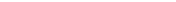 第 1 页  共 1 页第 1 页  共 1 页序号项目名称项目名称金额 (元)结算金额 (元)结算金额 (元)备注1暂列金额暂列金额2暂估价暂估价2.1材料暂估价材料暂估价2.2专业工程暂估价专业工程暂估价3计日工计日工4总承包服务费总承包服务费合    计合    计合    计—(清-表7)(清-表7)(清-表7)规费、税金项目计价表规费、税金项目计价表规费、税金项目计价表规费、税金项目计价表规费、税金项目计价表规费、税金项目计价表规费、税金项目计价表规费、税金项目计价表工程名称：利乐村工程名称：利乐村工程名称：利乐村标段：儋州市雅星镇乐贺村委会 利乐村生产道路硬化工程标段：儋州市雅星镇乐贺村委会 利乐村生产道路硬化工程第 1 页  共 1 页第 1 页  共 1 页第 1 页  共 1 页序号项目名称计算基础计算基础计算基数计算基数计算费率(%)金额 (元)1规费其中：建筑垃圾处置费+其中：社保费其中：建筑垃圾处置费+其中：社保费D1 + D2D1 + D21.1其中：垃圾处置费1.2其中：社保费(分部分项定额人工费+单 价措施定额人工费+分部 分项定额机上人工费+单 价措施定额机上人工费)* 0.7(分部分项定额人工费+单 价措施定额人工费+分部 分项定额机上人工费+单 价措施定额机上人工费)* 0.7(FBFX_DERGF+ DJCS_DERGF+  FBFX_DEJSRGF+ DJCS_DEJSRGF) *0.7(FBFX_DERGF+ DJCS_DERGF+  FBFX_DEJSRGF+ DJCS_DEJSRGF) *0.723.52税金分部分项工程费+措施项 目费+其他项目费+规费分部分项工程费+措施项 目费+其他项目费+规费A+B+C+DA+B+C+D9合计合计合计合计编制人 (造价人员)：编制人 (造价人员)：编制人 (造价人员)：复核人 (造价工程师)：复核人 (造价工程师)：复核人 (造价工程师)：复核人 (造价工程师)：复核人 (造价工程师)：注：“ 项目名称”可根据海南省现行的计价定额设置。注：“ 项目名称”可根据海南省现行的计价定额设置。注：“ 项目名称”可根据海南省现行的计价定额设置。注：“ 项目名称”可根据海南省现行的计价定额设置。注：“ 项目名称”可根据海南省现行的计价定额设置。注：“ 项目名称”可根据海南省现行的计价定额设置。注：“ 项目名称”可根据海南省现行的计价定额设置。注：“ 项目名称”可根据海南省现行的计价定额设置。(清-表3)(清-表3)单位工程招标控制价汇总表单位工程招标控制价汇总表单位工程招标控制价汇总表单位工程招标控制价汇总表单位工程招标控制价汇总表单位工程招标控制价汇总表工程名称：茂花村工程名称：茂花村标段：儋州市雅星镇乐贺村委会利 乐村生产道路硬化工程标段：儋州市雅星镇乐贺村委会利 乐村生产道路硬化工程第 1 页  共 1 页第 1 页  共 1 页序号汇总内容汇总内容金额(元)金额(元)其中：暂估价(元)其中：暂估价(元)一分部分项工程费分部分项工程费1.1土石方工程土石方工程1.2路面12cm级配+18cm路面路面12cm级配+18cm路面1.3平面交叉口12cm级配+18cm路面平面交叉口12cm级配+18cm路面二措施项目费措施项目费1施工单价措施项目费施工单价措施项目费2施工总价措施项目费施工总价措施项目费2.1其中：安全防护、文明施工费其中：安全防护、文明施工费2.2其中：临时设施费其中：临时设施费2.3其中：雨季施工增加费其中：雨季施工增加费2.4其中：夜间施工增加费其中：夜间施工增加费2.5其中：视频监控费其中：视频监控费三其他项目费其他项目费3.1其中：暂列金额其中：暂列金额3.2其中：暂估价其中：暂估价3.3其中：计日工其中：计日工3.4其中：总承包服务费其中：总承包服务费四规费规费4其中：垃圾处置费其中：垃圾处置费5其中：社保费其中：社保费五税金税金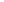 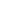 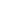 招标控制价合计=一+二+三+四+五招标控制价合计=一+二+三+四+五招标控制价合计=一+二+三+四+五(清-表4)(清-表4)(清-表4)(清-表4)分部分项工程和单价措施项目清单与计价表分部分项工程和单价措施项目清单与计价表分部分项工程和单价措施项目清单与计价表分部分项工程和单价措施项目清单与计价表分部分项工程和单价措施项目清单与计价表分部分项工程和单价措施项目清单与计价表分部分项工程和单价措施项目清单与计价表分部分项工程和单价措施项目清单与计价表分部分项工程和单价措施项目清单与计价表分部分项工程和单价措施项目清单与计价表分部分项工程和单价措施项目清单与计价表工程名称：茂花村工程名称：茂花村工程名称：茂花村工程名称：茂花村标段：儋州市雅星镇乐贺 村委会利乐村生产道路硬 化工程标段：儋州市雅星镇乐贺 村委会利乐村生产道路硬 化工程标段：儋州市雅星镇乐贺 村委会利乐村生产道路硬 化工程标段：儋州市雅星镇乐贺 村委会利乐村生产道路硬 化工程第 1 页  共 2 页第 1 页  共 2 页第 1 页  共 2 页序号项目编码项目名称项目特征描述项目特征描述计量 单位工程量金额 (元)金额 (元)金额 (元)金额 (元)序号项目编码项目名称项目特征描述项目特征描述计量 单位工程量综合单价综合单价合价其中：暂估价整个项目土石方工程1040101001001挖一般土方1.土壤类别:机械挖一、 二类土1.土壤类别:机械挖一、 二类土m315562040103002001余方弃置1.场内运土2.运距：投标人自行考 虑1.场内运土2.运距：投标人自行考 虑m39003040103001006机械回填土1.密实度要求:符合设计 规范要求             2.填方来源、运距:原土 回填1.密实度要求:符合设计 规范要求             2.填方来源、运距:原土 回填m36564040103001007机械回填土 (路 肩土)1.密实度要求:符合设计 规范要求             2.填方来源、运距:原土 回填1.密实度要求:符合设计 规范要求             2.填方来源、运距:原土 回填m3464.55路面12cm级配+18 cm路面5040202001001路床(槽) 整形1.部位:路床整形 路床 碾压检1.部位:路床整形 路床 碾压检m29291604020201100112cm级配碎石垫 层1.石料规格:级配碎石垫 层2.厚度:12cm1.石料规格:级配碎石垫 层2.厚度:12cmm29290.997040203007004水泥混凝土1.混凝土强度等级:C30 2.厚度:18cm         3.塑料模养护        4.拉防滑条1.混凝土强度等级:C30 2.厚度:18cm         3.塑料模养护        4.拉防滑条m27742.58040402017001缩缝(锯缝机切 缝)1、缩缝 锯缝机切缝；2、人工填灌缝塑料油膏 缝宽6mm 缝深5cm1、缩缝 锯缝机切缝；2、人工填灌缝塑料油膏 缝宽6mm 缝深5cmm2063.18平面交叉口12cm 级配+18cm路面9040202001002路床(槽) 整形1.部位:路床整形 路床 碾压检1.部位:路床整形 路床 碾压检m215.21004020201100312cm级配碎石垫 层1.石料规格:级配碎石垫 层2.厚度:12cm1.石料规格:级配碎石垫 层2.厚度:12cmm215.211040203007003水泥混凝土1.混凝土强度等级:C30 2.厚度:18cm         3.塑料模养护        4.拉防滑条1.混凝土强度等级:C30 2.厚度:18cm         3.塑料模养护        4.拉防滑条m212本页小计本页小计本页小计本页小计本页小计本页小计本页小计本页小计本页小计注：为计取规费等的使用，可在表中增设其中：“ 定额人工费”。(清-表4)(清-表4)(清-表4)(清-表4)分部分项工程和单价措施项目清单与计价表分部分项工程和单价措施项目清单与计价表分部分项工程和单价措施项目清单与计价表分部分项工程和单价措施项目清单与计价表分部分项工程和单价措施项目清单与计价表分部分项工程和单价措施项目清单与计价表分部分项工程和单价措施项目清单与计价表分部分项工程和单价措施项目清单与计价表分部分项工程和单价措施项目清单与计价表分部分项工程和单价措施项目清单与计价表分部分项工程和单价措施项目清单与计价表工程名称：茂花村工程名称：茂花村工程名称：茂花村工程名称：茂花村标段：儋州市雅星镇乐贺 村委会利乐村生产道路硬 化工程标段：儋州市雅星镇乐贺 村委会利乐村生产道路硬 化工程标段：儋州市雅星镇乐贺 村委会利乐村生产道路硬 化工程标段：儋州市雅星镇乐贺 村委会利乐村生产道路硬 化工程第 2 页  共 2 页第 2 页  共 2 页第 2 页  共 2 页序号项目编码项目名称项目特征描述项目特征描述计量 单位工程量金额 (元)金额 (元)金额 (元)金额 (元)金额 (元)序号项目编码项目名称项目特征描述项目特征描述计量 单位工程量综合单价综合单价合价其中：暂估价其中：暂估价12040901001005现浇构件钢筋1.钢筋种类:圆钢   2.钢筋规格:直径6mm1.钢筋种类:圆钢   2.钢筋规格:直径6mmt0.00113040901001006现浇构件钢筋1.钢筋种类:圆钢    2.钢筋规格:直径14mm1.钢筋种类:圆钢    2.钢筋规格:直径14mmt0.017措施项目本页小计本页小计本页小计本页小计本页小计本页小计本页小计本页小计本页小计合   计合   计合   计合   计合   计合   计合   计合   计合   计注：为计取规费等的使用，可在表中增设其中：“ 定额人工费”。(清-表5)(清-表5)(清-表5)总价措施项目清单与计价表总价措施项目清单与计价表总价措施项目清单与计价表总价措施项目清单与计价表总价措施项目清单与计价表总价措施项目清单与计价表总价措施项目清单与计价表总价措施项目清单与计价表总价措施项目清单与计价表总价措施项目清单与计价表总价措施项目清单与计价表工程名称：茂花村工程名称：茂花村工程名称：茂花村标段：儋州市雅星镇乐贺村委会利 乐村生产道路硬化工程标段：儋州市雅星镇乐贺村委会利 乐村生产道路硬化工程标段：儋州市雅星镇乐贺村委会利 乐村生产道路硬化工程标段：儋州市雅星镇乐贺村委会利 乐村生产道路硬化工程单位：元单位：元第 1 页  共 2 页第 1 页  共 2 页序号项目编码项目名称项目名称计算基础费率 (%)金额金额调整费率(%)调整后金额备注备注11.1安全文明施工与环境 保护基本费安全文明施工与环境 保护基本费21.1.11千万元以内部分1千万元以内部分综合价不含主设(1 千万元以内部分)1.831.1.21~5千万元以内部分1~5千万元以内部分综合价不含主设(1 ~5千万元以内部分 )1.0841.1.35千万元~1亿元以内 部分5千万元~1亿元以内 部分综合价不含主设(5 千万元~1亿元以内 部分)0.7251.1.41亿元以上部分1亿元以上部分综合价不含主设(1 亿元以上部分)0.3661.2安全文明施工与环境 保护费(浮动部分)安全文明施工与环境 保护费(浮动部分)安全防护、文明施 工基本费5071.3建施安责险建施安责险不含建施安责险费 *0.00168默认的安责 险费率是按 照最优设置 ，但是由于 安责险费率 中浮动费率 根据具体条 件不同费率 不同，所以 请参照琼建 质【2019】 38号中的附 件1计算实 际费率；默认的安责 险费率是按 照最优设置 ，但是由于 安责险费率 中浮动费率 根据具体条 件不同费率 不同，所以 请参照琼建 质【2019】 38号中的附 件1计算实 际费率；81.4临时设施费临时设施费91.4.11千万元以内部分1千万元以内部分综合价不含主设(1 千万元以内部分)2.05101.4.21~5千万元以内部分1~5千万元以内部分综合价不含主设(1 ~5千万元以内部分 )1.23111.4.35千万元~1亿元以内 部分5千万元~1亿元以内 部分综合价不含主设(5 千万元~1亿元以内 部分)0.82121.4.41亿元以上部分1亿元以上部分综合价不含主设(1 亿元以上部分)0.41131.5夜间施工增加费夜间施工增加费分部分项合计+单0.14编制人 (造价人员)：                                      复核人 (造价工程师)：注：1   “ 项目名称”可根据海南省现行的计价定额设置。2  按施工方案计算的措施费，若无“ 计算基础”和“ 费率” 的数值，也可只填  “ 金额”数值，但应在备注栏说明施工方案出 处或计算方法。编制人 (造价人员)：                                      复核人 (造价工程师)：注：1   “ 项目名称”可根据海南省现行的计价定额设置。2  按施工方案计算的措施费，若无“ 计算基础”和“ 费率” 的数值，也可只填  “ 金额”数值，但应在备注栏说明施工方案出 处或计算方法。编制人 (造价人员)：                                      复核人 (造价工程师)：注：1   “ 项目名称”可根据海南省现行的计价定额设置。2  按施工方案计算的措施费，若无“ 计算基础”和“ 费率” 的数值，也可只填  “ 金额”数值，但应在备注栏说明施工方案出 处或计算方法。编制人 (造价人员)：                                      复核人 (造价工程师)：注：1   “ 项目名称”可根据海南省现行的计价定额设置。2  按施工方案计算的措施费，若无“ 计算基础”和“ 费率” 的数值，也可只填  “ 金额”数值，但应在备注栏说明施工方案出 处或计算方法。编制人 (造价人员)：                                      复核人 (造价工程师)：注：1   “ 项目名称”可根据海南省现行的计价定额设置。2  按施工方案计算的措施费，若无“ 计算基础”和“ 费率” 的数值，也可只填  “ 金额”数值，但应在备注栏说明施工方案出 处或计算方法。编制人 (造价人员)：                                      复核人 (造价工程师)：注：1   “ 项目名称”可根据海南省现行的计价定额设置。2  按施工方案计算的措施费，若无“ 计算基础”和“ 费率” 的数值，也可只填  “ 金额”数值，但应在备注栏说明施工方案出 处或计算方法。编制人 (造价人员)：                                      复核人 (造价工程师)：注：1   “ 项目名称”可根据海南省现行的计价定额设置。2  按施工方案计算的措施费，若无“ 计算基础”和“ 费率” 的数值，也可只填  “ 金额”数值，但应在备注栏说明施工方案出 处或计算方法。编制人 (造价人员)：                                      复核人 (造价工程师)：注：1   “ 项目名称”可根据海南省现行的计价定额设置。2  按施工方案计算的措施费，若无“ 计算基础”和“ 费率” 的数值，也可只填  “ 金额”数值，但应在备注栏说明施工方案出 处或计算方法。编制人 (造价人员)：                                      复核人 (造价工程师)：注：1   “ 项目名称”可根据海南省现行的计价定额设置。2  按施工方案计算的措施费，若无“ 计算基础”和“ 费率” 的数值，也可只填  “ 金额”数值，但应在备注栏说明施工方案出 处或计算方法。编制人 (造价人员)：                                      复核人 (造价工程师)：注：1   “ 项目名称”可根据海南省现行的计价定额设置。2  按施工方案计算的措施费，若无“ 计算基础”和“ 费率” 的数值，也可只填  “ 金额”数值，但应在备注栏说明施工方案出 处或计算方法。编制人 (造价人员)：                                      复核人 (造价工程师)：注：1   “ 项目名称”可根据海南省现行的计价定额设置。2  按施工方案计算的措施费，若无“ 计算基础”和“ 费率” 的数值，也可只填  “ 金额”数值，但应在备注栏说明施工方案出 处或计算方法。(清-表5)(清-表5)(清-表5)总价措施项目清单与计价表总价措施项目清单与计价表总价措施项目清单与计价表总价措施项目清单与计价表总价措施项目清单与计价表总价措施项目清单与计价表总价措施项目清单与计价表总价措施项目清单与计价表总价措施项目清单与计价表总价措施项目清单与计价表总价措施项目清单与计价表工程名称：茂花村工程名称：茂花村工程名称：茂花村标段：儋州市雅星镇乐贺村委会利 乐村生产道路硬化工程标段：儋州市雅星镇乐贺村委会利 乐村生产道路硬化工程标段：儋州市雅星镇乐贺村委会利 乐村生产道路硬化工程单位：元单位：元第 2 页  共 2 页第 2 页  共 2 页第 2 页  共 2 页序号项目编码项目名称计算基础费率 (%)金额金额调整费率(%)调整费率(%)调整后金额备注备注价措施项目合计-分部分项主材费-分部分项设备费-单价措施项目主材费-单价措施项目 设备费-人材机价差141.6雨季施工增加费分部分项合计+单价措施项目合计-分部分项主材费-分部分项设备费-单价措施项目主材 费-单价措施项目 设备费-人材机价差0.67151.7视频监控费编制预算或 控制价时， 视频监控费 暂按租赁价 每台球机10 00元/月、 每两台枪机 800元/月计 算，工程结 算时，按实 际费用计算编制预算或 控制价时， 视频监控费 暂按租赁价 每台球机10 00元/月、 每两台枪机 800元/月计 算，工程结 算时，按实 际费用计算合    计合    计合    计合    计合    计编制人 (造价人员)：                                      复核人 (造价工程师)：注：1   “ 项目名称”可根据海南省现行的计价定额设置。2  按施工方案计算的措施费，若无“ 计算基础”和“ 费率” 的数值，也可只填  “ 金额”数值，但应在备注栏说明施工方案出 处或计算方法。编制人 (造价人员)：                                      复核人 (造价工程师)：注：1   “ 项目名称”可根据海南省现行的计价定额设置。2  按施工方案计算的措施费，若无“ 计算基础”和“ 费率” 的数值，也可只填  “ 金额”数值，但应在备注栏说明施工方案出 处或计算方法。编制人 (造价人员)：                                      复核人 (造价工程师)：注：1   “ 项目名称”可根据海南省现行的计价定额设置。2  按施工方案计算的措施费，若无“ 计算基础”和“ 费率” 的数值，也可只填  “ 金额”数值，但应在备注栏说明施工方案出 处或计算方法。编制人 (造价人员)：                                      复核人 (造价工程师)：注：1   “ 项目名称”可根据海南省现行的计价定额设置。2  按施工方案计算的措施费，若无“ 计算基础”和“ 费率” 的数值，也可只填  “ 金额”数值，但应在备注栏说明施工方案出 处或计算方法。编制人 (造价人员)：                                      复核人 (造价工程师)：注：1   “ 项目名称”可根据海南省现行的计价定额设置。2  按施工方案计算的措施费，若无“ 计算基础”和“ 费率” 的数值，也可只填  “ 金额”数值，但应在备注栏说明施工方案出 处或计算方法。编制人 (造价人员)：                                      复核人 (造价工程师)：注：1   “ 项目名称”可根据海南省现行的计价定额设置。2  按施工方案计算的措施费，若无“ 计算基础”和“ 费率” 的数值，也可只填  “ 金额”数值，但应在备注栏说明施工方案出 处或计算方法。编制人 (造价人员)：                                      复核人 (造价工程师)：注：1   “ 项目名称”可根据海南省现行的计价定额设置。2  按施工方案计算的措施费，若无“ 计算基础”和“ 费率” 的数值，也可只填  “ 金额”数值，但应在备注栏说明施工方案出 处或计算方法。编制人 (造价人员)：                                      复核人 (造价工程师)：注：1   “ 项目名称”可根据海南省现行的计价定额设置。2  按施工方案计算的措施费，若无“ 计算基础”和“ 费率” 的数值，也可只填  “ 金额”数值，但应在备注栏说明施工方案出 处或计算方法。编制人 (造价人员)：                                      复核人 (造价工程师)：注：1   “ 项目名称”可根据海南省现行的计价定额设置。2  按施工方案计算的措施费，若无“ 计算基础”和“ 费率” 的数值，也可只填  “ 金额”数值，但应在备注栏说明施工方案出 处或计算方法。编制人 (造价人员)：                                      复核人 (造价工程师)：注：1   “ 项目名称”可根据海南省现行的计价定额设置。2  按施工方案计算的措施费，若无“ 计算基础”和“ 费率” 的数值，也可只填  “ 金额”数值，但应在备注栏说明施工方案出 处或计算方法。编制人 (造价人员)：                                      复核人 (造价工程师)：注：1   “ 项目名称”可根据海南省现行的计价定额设置。2  按施工方案计算的措施费，若无“ 计算基础”和“ 费率” 的数值，也可只填  “ 金额”数值，但应在备注栏说明施工方案出 处或计算方法。(清-表6)(清-表6)(清-表6)(清-表6)(清-表6)其他项目清单与计价汇总表其他项目清单与计价汇总表其他项目清单与计价汇总表其他项目清单与计价汇总表其他项目清单与计价汇总表其他项目清单与计价汇总表其他项目清单与计价汇总表工程名称：茂花村                                   工程名称：茂花村                                   标段：儋州市雅星镇乐贺村委会 利乐村生产道路硬化工程      标段：儋州市雅星镇乐贺村委会 利乐村生产道路硬化工程      标段：儋州市雅星镇乐贺村委会 利乐村生产道路硬化工程      第 1 页  共 1 页第 1 页  共 1 页序号项目名称项目名称金额 (元)结算金额 (元)结算金额 (元)备注1暂列金额暂列金额2暂估价暂估价2.1材料暂估价材料暂估价2.2专业工程暂估价专业工程暂估价3计日工计日工4总承包服务费总承包服务费合    计合    计合    计—(清-表7)(清-表7)(清-表7)规费、税金项目计价表规费、税金项目计价表规费、税金项目计价表规费、税金项目计价表规费、税金项目计价表规费、税金项目计价表规费、税金项目计价表规费、税金项目计价表工程名称：茂花村工程名称：茂花村工程名称：茂花村标段：儋州市雅星镇乐贺村委会利乐村生产道路硬化工程标段：儋州市雅星镇乐贺村委会利乐村生产道路硬化工程第 1 页  共 1 页第 1 页  共 1 页第 1 页  共 1 页序号项目名称计算基础计算基础计算基数计算基数计算费率(%)金额 (元)1规费其中：建筑垃圾处置费+其中：社保费其中：建筑垃圾处置费+其中：社保费D1 + D2D1 + D21.1其中：垃圾处置费1.2其中：社保费(分部分项定额人工费+单 价措施定额人工费+分部 分项定额机上人工费+单 价措施定额机上人工费)* 0.7(分部分项定额人工费+单 价措施定额人工费+分部 分项定额机上人工费+单 价措施定额机上人工费)* 0.7(FBFX_DERGF+ DJCS_DERGF+  FBFX_DEJSRGF+ DJCS_DEJSRGF) *0.7(FBFX_DERGF+ DJCS_DERGF+  FBFX_DEJSRGF+ DJCS_DEJSRGF) *0.723.52税金分部分项工程费+措施项 目费+其他项目费+规费分部分项工程费+措施项 目费+其他项目费+规费A+B+C+DA+B+C+D9合计合计合计合计编制人 (造价人员)：编制人 (造价人员)：编制人 (造价人员)：复核人 (造价工程师)：复核人 (造价工程师)：复核人 (造价工程师)：复核人 (造价工程师)：复核人 (造价工程师)：注：“ 项目名称”可根据海南省现行的计价定额设置。注：“ 项目名称”可根据海南省现行的计价定额设置。注：“ 项目名称”可根据海南省现行的计价定额设置。注：“ 项目名称”可根据海南省现行的计价定额设置。注：“ 项目名称”可根据海南省现行的计价定额设置。注：“ 项目名称”可根据海南省现行的计价定额设置。注：“ 项目名称”可根据海南省现行的计价定额设置。注：“ 项目名称”可根据海南省现行的计价定额设置。序号名 称约定内容备注1项目负责人（项目经理）姓名：           2磋商有效期从提交响应文件的截止之日起算60日历天………………………………………………供应商名称注册地址邮政编码联系方式联系人电 话联系方式传  真网 址组织结构法定代表人姓名技术职称技术职称电话成立时间员工总人数：员工总人数：员工总人数：员工总人数：员工总人数：员工总人数：员工总人数：企业资质等级其中项目负责人（项目经理）项目负责人（项目经理）项目负责人（项目经理）项目负责人（项目经理）营业执照号其中高级职称人员高级职称人员高级职称人员高级职称人员注册资金其中中级职称人员中级职称人员中级职称人员中级职称人员开户银行其中初级职称人员初级职称人员初级职称人员初级职称人员账号其中技  工技  工技  工技  工经营范围备注职务姓名职称执业或职业资格证明执业或职业资格证明执业或职业资格证明执业或职业资格证明备注职务姓名职称证书名称级别证号专业姓  名年龄学历学历职   称职务拟在本合同任职拟在本合同任职毕业学校年毕业于        学校        专业年毕业于        学校        专业年毕业于        学校        专业年毕业于        学校        专业年毕业于        学校        专业年毕业于        学校        专业年毕业于        学校        专业主要经历主要经历主要经历主要经历主要经历主要经历主要经历主要经历  时间参加过的类似项目参加过的类似项目参加过的类似项目担任职务担任职务发包人及联系电话发包人及联系电话项目名称项目所在地发包人名称发包人地址发包人电话合同价格开工日期竣工日期在施/完成质量情况项目负责人（项目经理）项目描述备注